Attachment 2aMMP Formative Research Interview Questionnaire - English                                                                                 OMB Number:  0920-0840Expiration Date: 02/29/20162013 Formative Research Questionnaire for The Medical Monitoring Project (MMP) Do not use in field until July 2013VERSION 8.3.8 C1.1Public reporting burden of this collection of information is estimated to average 45 minutes per response, including the time for reviewing instructions, searching existing data sources, gathering and maintaining the data needed, and completing and reviewing the collection of information. An agency may not conduct or sponsor, and a person is not required to respond to a collection of information unless it displays a currently valid OMB control number.  Send comments regarding this burden estimate or any other aspect of this collection of information, including suggestions for reducing this burden to: CDC, Project Clearance Officer, 1600 Clifton Road, MS D-74, Atlanta, GA 30333, ATTN: PRA (0920-0740).  Do not send the completed form to this address._____________________________________________________________________________________________   DEPARTMENT OF HEALTH AND HUMAN SERVICESPublic Health Service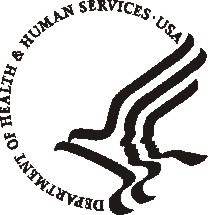 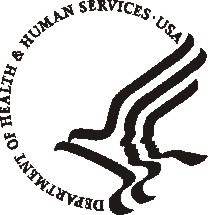 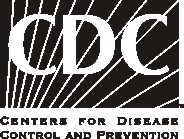 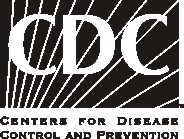 Centers for Disease Control and PreventionAtlanta, GA 303332013 MMP FORMATIVE RESEARCH QUESTIONNAIREGeneral notes for QDS programmer (additional programming notes are located throughout the questionnaire): Use version 2.4 of QDS. Every question requires a response to move forward in the application unless otherwise noted. Use the following values: .D = 8, .R = 7, NA = 6.Add a questionnaire type variable (one for the standard version and one for the short version).For all “other-specify” variables in “check all that apply” questions, use the “other” variable name (which should end in “O”) and add an “S” on the end.  If the variable name becomes too long, then drop the letter immediately preceding the consecutive letter at the end of the main part of the variable name.  For example, if the “other” variable is named “KINDG_9O”(where KIND is the stem variable name and G denotes the lettered response option) the “specify” variable should be named “KING_9OS”QDS programming notes are not included in the application; they are merely there to help with coding.Interviewer instructions and inconsistency checks are notes for the interviewers, but may also include coding instructions.  Code book should have a brief description of the variable. This includes all calculated variables.Calculate version number using variable name VERSION.Calculate data collection cycle using variable name CYCYR. CYCYR = 2012/13. The data collection cycle year extends into the spring of the following year (i.e. 2012 cycle goes through spring 2013).   For all date variables also create an automatic variable that is a copy of the date variable.  For example, if the variable for date was called DATE, then the automatic variable would look like:  a. variable name: TXFORM, b. type of date: String Expression, c. numeric calculation/string expression: DATELabel module sections in the code book. Use the Table of Contents for guidance. PDP start date is January 1, 2012. PDP end date is April 30, 2012.RTS-PDP start date is four months prior to date of interview (e.g., if interview date is April 30, 2012, then RTS PDP start date is January 1, 2012.RTS-PDP end date is date of interview.  Calculate the time to conduct an interview from D1 to L6.Calculate time to conduct each module. Do not include the Facility Visits Log, Response cards, and calendars in the QDS program. Distinguish between English and Spanish versions of the questionnaires (note this is different than the language variable used in the short questionnaire). Add a calculated variable MODE to distinguish between HAPI and CAPI users. Preliminary Information (I)Interviewer instructions: Enter Preliminary Information prior to interview. I1. 	Participant ID [PARID]:   	Site ID [SITEID] 		___ ___ ___ ___     Respondent ID [INDID]   	___ ___ ___ ___QDS programming note for P1a: Site ID, and Respondent ID must be 4 digits with leading 0s. [PARID] is a 12-digit calculated variable based on [SITEID] +”9999”+ [INDID].  “9999” is used to fill the space formerly held by the facility ID.   I2.	Interviewer ID:  ___ ___ ___[INTID]QDS programming note for I2: Range 1-999I2a. 	Handheld and computer device ID: ___ ___ ___ [DEVICEID]QDS programming note for I2a: Range 1-999I3. 	Interview setting: [CHECK ONLY ONE.] [INTSE_12]             Outpatient health facility	 1            Inpatient health facility	 2Prison or jail facility	 3Community-based organization	 4Private home	 5Public venue (i.e., coffee shop, library)	 6Health department	 7Telephone	 8Other	 9 I4. 	Interview date:    __ __/ __ __ / __ __ __ __ [IDATE]                             (M     M /      D    D   /      Y      Y     Y     Y)QDS programming note for I4: Automatically calculate in QDS.  I5. 	Are you conducting a telephone interview or face-to-face interview? [TI_F2F]                                 Telephone interview	 1            Face-to-face interview	 2Interviewer instructions: Skip I6.  I6. 	Was the patient selected through real time sampling (RTS) and interviewed between [INSERT PDP START DATE] and [INSERT PDP END DATE]? [RTS_SAMP]No	 0            Yes	 1I7.	Was the interview originally administered on paper? [MODEADM]                                 No	 0            Yes	 1I8.	What language will be used to administer this survey? [LANC2]                                             English	 1            Haitian Creole	 2            Other (Specify:____________________)	 3[LANC2OS]                                 Demographics (D)SAY: “I’d like to thank you for taking part in this interview. Remember that all the information you give me will be confidential and your name won’t be recorded in the survey responses. The answers to some questions may seem obvious to you, but I need to ask you all of the questions.”Interviewer instructions: If I5 [TI_F2F] is “telephone interview,” then go to Say box below; otherwise skip to D1.  SAY: “You have chosen to complete the interview over the telephone. Before we begin, I would like to remind you that there is a set of response cards that I will ask you to refer to throughout the course of the interview. These response cards will be needed for some of the questions you will be asked during the interview. The set of cards contains a calendar, some pictures, and text to help guide you through the response options for some of the questions. Each card is labeled. Please keep this set of response cards nearby so you can use them when needed. I will let you know which questions require response cards and the label that corresponds to the card that is needed.”  D1. 	Have you ever participated in this interview, known as the Case-Surveillance-Based Sampling interview, before? [PARTCPT]No	 0	Skip to D2Yes	 1Refused to answer	 7	Don’t know	 8D1a. 	What month and year did you participate in the Case-Surveillance-Based Sampling interview? [PARTIC]          	__ __ / __ __ __ __ 	( M    M       Y     Y     Y      Y )   		[Month: 77 = Refused to answer, 88= Don’t know; 					Year: 7777 = Refused to answer, 8888 = Don’t know]Inconsistency check: D1a (date respondent participated in MMP formative research) cannot be earlier than January 2005 or later than I4 (interview date).  QDS programming note for D1a: This requires a full response for month and year. D1b. 	In what city were you interviewed?   _____________________________________ (City) [CITY_9][7 = Refused, 8 = Don’t know]D1c. 	In what state were you interviewed?   _____________________________________ (State) [STATE_9][7 = Refused, 8 = Don’t know]Interviewer instructions # 1: If D1a (date participated in MMP formative research) is after August 1, 2012, or “Refused to answer,” go to next interviewer instruction; otherwise, skip to D2.Interviewer instructions # 2: If the participant was interviewed during the current data collection cycle, please go to say box before D2.  If the person was not interviewed during the current data collection cycle go to D2.  QDS programming note for Interviewer instructions after D1c: please display interviewer instruction # 2. SAY: “We are only interviewing people who haven’t already been interviewed this year. Thank you very much for your time.” Interviewer instructions: Skip to interview completionQDS programming note for Say box before D2: Please add a button to allow interviewer to “skip to interview completion” and also enable “next question” button to allow interviewer to go on to D2. If “skip to interview completion” button is pressed then please ask the interviewer, “Are you sure you want to skip to interview completion and end the interview?” If ‘No’ is selected, go to D2. If D1 is “Refused to answer” and Say box before D2 is ‘Next question’, display the following message: “Respondent refused to answer previous question. Skip to interview completion.”D2. 	What is your date of birth? [DOB]__ __/  __ __ __ __                              (M    M  /    Y     Y     Y     Y )		[Month: 77 = Refused to answer, 88= Don’t know; Year: 7777 = Refused to answer, 8888 = Don’t know]Inconsistency check: D2 (date of birth) cannot be earlier than January 1, 1900 or later than the I4 (interview date).    Interviewer instructions: If D2 (date of birth) is less than 18 skip to say box before D3, if D2 is “Refused to answer” or “Don’t know,” or if respondent’s age on date of interview is 18 go to D2a; otherwise skip to D3.QDS programming note for D2: This requires a full response for month and year. Please use the 1st of the month to calculate age. D2a. 	Are you at least 18 years old today? [AGE_VER1]No	 0	Yes	 1Refused to answer	 7	Don’t know	 8Interviewer instructions: If D2a is “No,” “Refused to answer,” or “Don’t know,” skip to Say box before D3. If D2a is “Yes,” skip to D3.                                                                                                           	SAY: “We are only interviewing people who are 18 years or older .  Thank you very much for your time.” [DISCONTINUE INTERVIEW AND SKIP TO INTERVIEW COMPLETION.]D3. 	What is the highest level of education you completed? [DON’T READ CHOICES. CHECK ONLY ONE.] [EDUC]Never attended school	 1Grades 1 through 8	 2Grades 9 through 11	 3Grade 12 or GED	 4Some college, associate’s degree, or technical degree	 5Bachelor’s degree	 6Any post–graduate studies	 7Refused to answer	 77Don’t know	 88D4. 	Do you consider yourself to be Hispanic or Latino? [HISPAN_9] No	 0	Yes	 1Refused to answer	 7	Don’t know	 8D5. 	Which racial group or groups do you consider yourself to be in? You may choose more than one option. [READ CHOICES. CHECK ALL THAT APPLY.] [RACE_9]	American Indian or Alaska Native	 1 [RACE_9A]	Asian	 2 [RACE_9B]	Black or African American	 3 [RACE_9C]	Native Hawaiian or Other Pacific Islander	 4 [RACE_9D]	White	 5 [RACE_9E]	Refused to answer	 77Don’t know	 88D6. 	In what country or territory were you born? [DON’T READ CHOICES. CHECK ONLY ONE.] [CO_BORN]United States	 1Puerto Rico	 2Mexico	 3Cuba	 4Other (Specify: ____________________________)	 5 [OTCTRY]Refused to answer	 7Don’t know	 8Interviewer instructions: If D6a (years living in the U.S.) is < 1 year, enter “0.”D6a. 	How many years have you been living in the United States? [US_YRS]  	__ __ __ years		[Years: 777 = Refused to answer, 888 = Don’t know]Inconsistency check: D6a (years living in the U.S.) must be ≤ the respondent’s age at the date of the interview. Range 0-776.  D7. 	What was your sex at birth? [READ CHOICES EXCEPT “Intersex/ambiguous.” CHECK ONLY ONE.] [BIRTGEN]  Male	 1Female	 2Intersex/ambiguous	 3Refused to answer	 7Don’t know	 8D8. 	Do you consider yourself to be male, female, or transgender? [READ CHOICES. CHECK ONLY ONE.] [GENDER]Male	 1Female	 2Transgender	 3Refused to answer	 7Don’t know	 8D9. 	Do you think of yourself as: [READ CHOICES EXCEPT “Other.” CHECK ONLY ONE.] [SEXORI8] Homosexual, gay, or lesbian	 1Heterosexual or straight	 2Bisexual	 3Other (Specify:____________________)	 4  [SEXORI8O]Refused to answer	 7	Don’t know	 8SAY: “Now I’m going to ask you some questions about the past 12 months. We will use the calendar to refer to the past 12 months. That is from last year (DATE WITH PREVIOUS YEAR) to now (INTERVIEW DATE).”QDS programming note for Say box before D10: The QDS program should enter the appropriate dates. EXAMPLE: If IDATE is 11/11/2012 then the program should read “That is from last year, 11/11/2011 to now 11/11/2012.”D11. 	During the past 12 months, have you been arrested and put in jail, detention, or prison for longer than 24 hours? [JAIL] No	 0Yes	 1Refused to answer	 7Don’t know	 8D12. 	During the past 12 months, have you had any kind of health insurance or health coverage?  This includes Medicaid and Medicare. [HTHINS_9]No	 0Yes	 1Refused to answer	 7	Don’t know	 8D12a. 	During the past 12 months, what were all the kinds of health insurance or health coverage you had? [DON’T READ CHOICES. CHECK ALL THAT APPLY.] [KIND_12]   Private health insurance	 1 [KIND_12A]Medicaid	 2 [KIND_12B]Medicare	 3 [KIND_12C]Ryan White	 4 [KIND_12D]Tricare or CHAMPUS	 5 [KIND_12E]Veterans Administration coverage	 6 [KIND_12F]Other 1 (Specify:_______________)	 7 [KIND_12G] [KIG_12OS] Other 2 (Specify:_______________)	 8 [KIND_12H] [KIH_12OS]Refused to answer	 77Don’t know	 88D12b. 	During the past 12 months, was there a time that you didn’t have any health 	insurance or health coverage? [INS12_9]No	 0Yes	 1Refused to answer	 7Don’t know	 8D13. 	During the past 12 months, where did most of your money or financial support come from? [DON’T READ CHOICES. CHECK ONLY ONE.] [SRC_IN_9]Salary or wages	 1Savings or investments	 2Pension or retirement fund	 3Supplemental Security Income (SSI) or Social Security           Disability Insurance (SSDI)	 4Other public assistance (e.g., “welfare”)	 5Family, partner, or friend(s)	 6Illegal or possibly illegal activities	 7No income or financial support	 8Other (Specify:_________________________________)	 9 [SOIN_9OS]Refused to answer	 77Don’t know	 88Programming note for Say box before D14 and D14a: use the previous calendar year.  EXAMPLE: If interview date is 12-01-12, ask about 2011.SAY: “Now I would like to ask you some questions about 2011 (2012).  That is January 1st, 2011 (2012) to December 31st, 2011 (2012). For this next question, we will use Response Card A and the calendar.”D14. 	In 2011 (2012), what was your combined monthly or yearly household income from all sources before taxes? When I say “combined household income,” I mean the total amount of money from all people living in the household. [DON’T READ CHOICES.] SAY: “Please take a look at Response Card A and tell me the letter that corresponds to either your monthly or yearly household income before taxes.”  Monthly Income [MTH_IN12]				Yearly Income [YR_IN12]D14a. Including you, how many people depended on this income in 2011 (2012)? [DEPND_IN]	___ ___	[77 = Refused to answer, 88 = Don’t know]Inconsistency check: D14a must be ≥ 1 and < 50.Access to Care (A)HIV Testing and Care Experiences SAY: “Now I’m going to ask you some questions about getting tested for HIV.”	A1.	What month and year did you first test positive for HIV? Tell me when you got your result, not when you got your test. [POS1S_9] 	__ __/ __ __ __ __         	(M   M  /   Y     Y     Y    Y )	[Month: 77 = Refused to answer, 88= Don’t know; 				Year: 7777 = Refused to answer, 8888 = Don’t know]	Inconsistency check: A1 (date first tested positive for HIV) cannot be earlier than D2 (respondent’s date of birth).  If A1 is earlier than March 1985 confirm response.    QDS programming note for inconsistency check after A1: If A1 is earlier than 03/1985, display note to the interviewer: “The date entered is earlier than 03/1985 (date of first FDA-approved HIV test).  Confirm date of HIV test. Go back to previous question to confirm date of HIV test.” Program should move forward regardless of date. Allow a “??” response for month response. A2. 	Before your positive test in __ __ /__ __ __ __ [INSERT DATE FROM A1], did you ever have a negative HIV test? [HIVBEF_9]  	No……...	 0	Yes	 1	Refused to answer	 7	Don’t know	 8QDS programming note for A2: Insert date from A1 in question. A2b.	What month and year did you get your most recent negative HIV test?  Tell me when you got your result, not when you got your test. [LASTN_9]     	__ __/ __ __ __ __         	(M   M  /   Y     Y     Y    Y )	[Month: 77 = Refused to answer, 88= Don’t know; 				Year: 7777 = Refused to answer, 8888 = Don’t know]	Inconsistency check: A2b (date of the most recent negative HIV test) cannot be earlier than D2 (respondent’s date of birth) or later than A1 (date first tested positive for HIV).  If A2b is earlier than March 1985, confirm response.    QDS programming note for inconsistency check after A2b: If A2b is earlier than 03/1985, display note to interviewer: “The date entered is earlier than 03/1985 (date of first FDA-approved HIV test).  Confirm date of HIV test. Go back to previous question to confirm date of HIV test.” Program should move forward regardless of date. Allow a “??” response for month response.  A3.  	When you tested positive in __ __ /__ __ __ __ [INSERT DATE FROM A1], at what type of facility were you tested? [DON’T READ CHOICES. CHECK ONLY ONE.] [TESLOC_9]    	Private doctor’s office	 1 	Primary care clinic or community health center	 2 	Health department	 3	Labor/delivery setting	 4	OBGYN or family planning clinic	 5	Emergency room	 6			Inpatient hospital (not labor/delivery or emergency room)	 7HIV counseling and testing site	 8	STD clinic	 9HIV/AIDS infectious disease clinic	 10Mobile test site	 11	Correctional facility	 12	Blood donation facility	 13	Substance abuse treatment center	 14		Insurance or employee clinic	 15	Military or VA facility	 16	Other (Specify:___________________________________) 17 [TESL9_OS]    Refused to answer	 77Don’t know	 88Inconsistency check: Confirm response if A3 (testing location) is “labor/delivery setting” or “OBGYN or family planning clinic” and D7 (sex at birth) is “male”. QDS programming note for A3: Insert date in question. If A3 is “labor/delivery setting” or “OBGYN or family planning clinic” and D8 (sex at birth) is “male,” display the following message: “Respondent said he was first tested in a labor/delivery setting or OBGYN or family planning clinic. Confirm response.” Allow the program to advance. A3a.	When you tested positive in __ __ /__ __ __ __ [INSERT DATE FROM A1], what was the main reason you were tested? [DON’T READ CHOICES. CHECK ONLY ONE.] [MRTEST_9]    Concerned about exposure through sexual contact	 1Concerned about exposure through IDU	 2Part of STD screening or due to STD diagnosis	 3Due to other illness (not STD)	 4 Due to pregnancy	 5Personal initiative to routinely test	 6Provider recommendation as part of routine care	 7Health department partner notification (PCRS)	 8Before blood donation	 9Needle stick follow-up or occupational exposure	 10Requirement (military, court order, or insurance).	 11Other (Specify:___________________________________)  12 [MRTE_9OS]    Refused to answer	 77Don’t know	 88QDS programming note for A3a: Insert date from A1 in question. Inconsistency check: A3a (main reason tested) cannot be “due to pregnancy” if D8 (sex at birth) is “male”. QDS programming note for inconsistency check after A3a: If D8 is “male” and response to A3a is “due to pregnancy”, display note to interviewer: “Main reason tested cannot be due to pregnancy if respondent was born male.”  Do not allow the program to advance. SAY: “For the next few questions, I’m going to ask you about HIV outpatient care. When I say ‘HIV outpatient care,’ I mean HIV care in a clinic or doctor’s office, not care when you stay in a hospital overnight, or care in an emergency room.  I will be asking about HIV outpatient care in the month after you got your first positive HIV test in [INSERT DATE FROM POS1S_9].”A4. 	Within a month after you got your first positive HIV test, did someone let you know where you could go for HIV outpatient care? [PREFC2]    	No……...	 0	Yes	 1	Refused to answer	 7	Don’t know	 8SAY: “For the next few questions, I will be asking about whether you got help getting connected to HIV outpatient care from a professional.  A professional could be someone like a doctor, nurse, social worker, or secretary.”             A5a. 	Within a month after you got your first positive HIV test, did a professional make an appointment for HIV outpatient care for you? [AREF1C2]    	No	 0	Yes	 1	Refused to answer	 7	Don’t know	 8A5b. 	Would you have wanted a professional to have made an appointment for you? [AREF1NC2]    	No……...	 0	Yes	 1	Refused to answer	 7	Don’t know	 8A6a. 	Within a month after you got your first positive HIV test, did a professional arrange transportation for you to an HIV outpatient care appointment? [AREF2C2]    	No	 0	Yes	 1	Refused to answer	 7	Don’t know	 8A6b. 	Would you have wanted a professional to have arranged transportation for you? [AREF2NC2]    	No……...	 0	Yes	 1	Refused to answer	 7	Don’t know	 8A7a. 	Within a month after you got your first positive HIV test, did a professional go with you to your first HIV outpatient care appointment? [AREF3C2]    	No	 0	Yes	 1	Refused to answer	 7	Don’t know	 8A7b. 	Would you have wanted a professional to have gone with you? [AREF3NC2]    	No……...	 0	Yes	 1	Refused to answer	 7	Don’t know	 8A8a. 	Before this interview, did you know that free or low-cost HIV outpatient care may be available to those who qualify?  [KNOWFRC2]	No	 0	Yes	 1	Refused to answer	 7	Don’t know	 8A8b. 	Within a month after you got your first positive HIV test, did a professional help you figure out if you qualified for free or low-cost HIV outpatient care? [AREF4C2]    	No	 0	Yes	 1	Refused to answer	 7	Don’t know	 8A8c. 	Would you have wanted a professional to have helped you figure out if you qualified for free or low-cost HIV outpatient care? [AREF4NC2]    	No……...	 0	Yes	 1	Refused to answer	 7	Don’t know	 8Interviewer instructions: If the respondent did not indicate that he/she received any of the four preceding types of linkage assistance (AREF1C2 not equal to 1, AREF2C2 not equal to 1, AREF3C2 not equal to 1, and AREF4C2 not equal to 1) then skip to A10. SAY: “You mentioned that a professional tried to help get you into HIV care by: [repeat forms of linkage assistance mentioned above].QDS programming note: Auto populate SAY box “repeat forms of linkage assistance mentioned above” to a vertical list. Example:making an HIV medical care appointment (AREF1C2 equal to 1) arranging transportation to an HIV medical care appointment (AREF2C2 equal to 1), going with you to your first HIV medical care appointment (AREF3C2 equal to 1) helping you figure out if you qualified for free or low-cost HIV medical care (AREF4C2 equal to 1) A9. Did you get any of this help at the same time that you received your HIV test result? [ACTIMMC2]    	No……...	 0	Yes	 1	Refused to answer	 7	Don’t know	 8A10. 	When you got your first positive HIV test, did you have a primary care provider or general medical doctor? [PERSMDC2]	No	 0	Yes	 1	Refused to answer	 7	Don’t know	 8A11.	After you tested positive in __ __/__ __ __ __ [INSERT DATE FROM A1], did someone from the health department or a health care provider offer to tell or help you tell your sex or drug use partners that they may have been exposed to HIV? [PARTNO_9]	No	 0 	Yes	 1	Not applicable	 6	Refused to answer	 7	Don’t know	 8QDS programming note for A11: Insert date from A1 in question.SAY: “For this next question we will need Response Card B.” A12a.	What was your response when someone from the health department or a health care provider offered to tell or help you tell your sex or drug use partners? [READ CHOICES CHECK ONLY ONE.] [RESNOT_9]	I asked them not to tell any of my partners	 1	I asked them to tell only some of my partners	 2	I asked them to tell all of my partners	 3	I told them that I didn’t have any partners	 4	Refused to answer	 7	Don’t know	 8A12b.	What was the main reason you asked someone from the health department or a health care provider not to tell any of your partners? [READ CHOICES. CHECK ONLY ONE.] [NOPAR_10]	Didn’t know partners’ contact information	1	Was afraid of what partners would do	 2	Didn’t trust health department/provider to tell partners	 3	Was afraid partners would find out who may have infected	          them	 4	Wanted to tell partners personally	 5	Partners are HIV positive	 6	Other (Specify:___________________________________) 8 [NOP_10OS]	Refused to answer	 77	Don’t know	 88Interviewer instructions: Skip to A13.A12c.	What was the main reason you asked someone from the health department or a health care provider to tell only some of your partners? [READ CHOICES. CHECK ONLY ONE.] [NOSOM_10]	Didn’t know some partners’ contact information	1Was afraid of what some of his or her partners would do	 2	Didn’t trust health department/provider to tell some partners 3Was afraid some partners would find out who may have           infected them	 4Wanted to tell some partners personally	 5Some partners are HIV positive	 6Other (Specify:___________________________________) 8 [NOS_10OS]Refused to answer	 77Don’t know	 88A13. Since testing positive for HIV, have you seen a doctor, nurse, or other health care worker for HIV outpatient care?  [EVERCRC2]	No	 0	Yes	 1	Refused to answer	 7	Don’t know	 8A14. Would you like to see a doctor, nurse, or other health care worker for HIV outpatient care in the near future?  [WANTCRC2]	No	 0	Yes	 1	Refused to answer	 7	Don’t know	 8Interviewer instructions: If the respondent indicated only 1 reason in A15 skip to interviewer instructions before A17. QDS programming note for A16: Show a list of the options selected in A15 where the selection was “Yes”.A16: Of the reasons you just gave, what is the most important one? [READ PREVIOUSLY SELECTED CHOICES. SELECT ONLY ONE.] [NICBC2]Because you have a scheduled appointment that hasn’t happened yet?	 1Because you didn’t think it was necessary to go to a doctoror other healthcare provider?	 2Because you believed the medicines would do more harm than good?	 3Because you were afraid?	 4Because you didn't want to think about being HIV positive? 5Because you didn't want anyone to know that you have HIV?	 6Because you didn’t like or trust healthcare providers?	 7Because you recently moved or were out of town?	 8Because you missed your appointment or appointments?	 9Because you didn't have enough money or health insurance?	10Because you were living on the street, in a shelter, in a car, or in an SRO or single room occupancy program?	 11Because you were drinking or using drugs?	 12Because of depression or mental health issues?	 13Because you were physically sick or hospitalized?	 14Because you didn’t have enough time?	 15	Because the doctor’s office or clinic was too far away?	 16	Because you had trouble getting transportation to a clinicor doctor's office?	 17Because you were in prison or jail?	 18Because you didn't know where to go to get an HIV doctor or other care provider?	 19Because you couldn’t find a doctor’s office or clinic that spoke your language?	 20Because you couldn’t get an appointment?	 21Because of some other reason given above?	 22Refused to answer	 77	Don’t know	 88Interviewer instructions: If the respondent said s/he did not think seeing a provider was necessary (NICBP1C2=1) go on to A17.  Otherwise, skip to the instructions before A18.Interviewer instructions: If the respondent mentioned not having enough time as a barrier (NICBS1C2=1) go on to A18.  Otherwise, skip to A19.SAY: “In the next four questions, I’m going to ask about the time since you were first told you tested positive for HIV on [INSERT DATE FROM POS1S_9] and now.”A19. 	Since you were first told you tested positive for HIV, have you seen a doctor, nurse, or other healthcare provider in a clinic or doctor's office for any kind of medical care?  [SEENMDC2]	No	 0	Yes	 1	Refused to answer	 7	Don’t know	 8A20. 	Since you were first told you tested positive for HIV, have you been to an emergency room or urgent care center for medical care? [SEENERC2]	No	 0	Yes	 1	Refused to answer	 7	Don’t know	 8A21. 	Since you were first told you tested positive for HIV, have you been hospitalized? [SEENHOC2]	No	 0	Yes	 1	Refused to answer	 7	Don’t know	 8Interviewer instructions: Skip to A43 for people who have never been in HIV care (EVERCRC2=0). A22. 	Since testing positive for HIV, what month and year did you first visit a doctor, nurse, or other health care worker for HIV outpatient care? [CARE_9]	__ __/ __ __ __ __         	(M   M  /   Y     Y     Y    Y )	[Month: 77 = Refused to answer, 88= Don’t know; 				Year: 7777 = Refused to answer, 8888 = Don’t know]	Inconsistency check: Confirm response if [CARE_9] (date first went to provider for HIV care) is earlier than the A1 (date first tested positive for HIV).  QDS programming note for inconsistency check after [CARE_9]:  If [CARE_9] is earlier than A1, display note to interviewer: “The date entered is earlier than the date first tested positive for HIV. Go back to previous question to confirm the date.”  Allow the program to advance. Interviewer instructions: If the MONTH given in [CARE_9] (month first went to provider for HIV care) is > 3 months after the MONTH given in A1 (month first tested positive for HIV), go to the say box before A23; otherwise, skip to A27.  If [CARE_9] is “Refused to answer,” “Don’t know,” or an unknown month (??), skip to A27.    QDS programming note: Please note that skip pattern described in the interviewer instruction is a calculation involving month only.  The intention is to ask A23 only of those who have at least 3 months difference, knowing that some people who have >3 and <4 months difference will not be asked.SAY: “Based on your answer, it was more than 3 months between your test result and your first visit for HIV outpatient care”Interviewer instructions: If the respondent indicated only 1 reason in A23 skip to interviewer instructions before A25. QDS programming note for A24: Show a list of the options selected in A23 where the selection was “Yes”.A24: Of the reasons you just gave, what is the most important one? [READ PREVIOUSLY SELECTED CHOICES. SELECT ONLY ONE.] [DLBC2]Because you didn’t think it was necessary to go to a doctoror other healthcare provider?	 1Because you believed the medicines would do more harm than good?	 2Because you were afraid?	 3Because you didn't want to think about being HIV positive? 4Because you didn't want anyone to know that you have HIV?	 5Because you didn’t like or trust healthcare providers?	 6Because you recently moved or were out of town?	 7Because you missed your appointment or appointments?	 8Because you didn't have enough money or health insurance?	9Because you were living on the street, in a shelter, in a car, or in an SRO or single room occupancy program?	 10Because you were drinking or using drugs?	 11Because of depression or mental health issues?	 12Because you were physically sick or hospitalized?	 13Because you didn’t have enough time?	 14	Because the doctor’s office or clinic was too far away?	 15	Because you had trouble getting transportation to a clinicor doctor's office?	 16Because you were in prison or jail?	 17Because you didn't know where to go to get an HIV doctor or other care provider?	 18Because you couldn’t find a doctor’s office or clinic that spoke your language?	 19Because you couldn’t get an earlier appointment?	 20Because of some other reason given above?	 21Refused to answer	 77	Don’t know	 88Interviewer instructions: If the respondent said s/he did not think seeing a provider was necessary (DLBP1C2=1) go on to A25.  Otherwise, skip to the instructions before A26.Interviewer instructions: If the respondent mentioned not having enough time as a barrier (DLBS1C2=1) go on to A26.  Otherwise, skip to A27.A27. 	When was your most recent visit to a doctor, nurse, or other health care worker for HIV outpatient care?  Please tell me the month and year. [LASCA_9]	__ __/ __ __ __ __         	(M   M  /   Y     Y     Y    Y )	[Month: 77 = Refused to answer, 88= Don’t know; 				Year: 7777 = Refused to answer, 8888 = Don’t know]	Inconsistency check: [LASCA_9] (date of most recent visit to a provider for HIV care) cannot be earlier than [CARE_9] (date first visit to a provider for HIV care) or later than I4 (interview date).QDS programming note for [LASCA_9]: Allow a “??” for the month response.Interviewer instructions: If the month given in [LASCA_9] (month of most recent visit to a provider for HIV care) is > 6 months prior to the month given in I4 (interview date), go to A28; otherwise, skip to Say box before A33.  If [LASCA_9] is “Refused to answer,” “Don’t know,” or an unknown month (??), skip to Say box before A33.QDS programming note: Please note that skip pattern described in the interviewer instruction is a calculation involving months only.  The intention is to ask A28 only of those who have definitely not had a visit within 6 months, knowing that some people who have >6 and <7 months since their last visit will not be asked.SAY: “For this next question we will use the calendar to refer to the past 6 months.”SAY: “Based on your response you haven’t had an HIV outpatient care appointment in the past 6 months.”Interviewer instructions: If the respondent indicated only 1 reason in A28 skip to interviewer instructions before A30. QDS programming note for A29: Show a list of the options selected in A28 where the selection was “Yes”.A29: Of the reasons you just gave, what is the most important one? [READ PREVIOUSLY SELECTED CHOICES. SELECT ONLY ONE.] [NOCBC2]Because you didn’t think it was necessary to go to a doctoror other healthcare provider in the past 6 months?	 1Because you believed the medicines would do more harm than good?	 2Because you were afraid?	 3Because you didn't want to think about being HIV positive? 4Because you didn't want anyone to know that you have HIV?	 5Because you didn’t like or trust healthcare providers?	 6Because you recently moved or were out of town?	 7Because you missed your appointment or appointments?	 8Because you didn't have enough money or health insurance?	9Because you were living on the street, in a shelter, in a car, or in an SRO or single room occupancy program?	 10Because you were drinking or using drugs?	 11Because of depression or mental health issues?	 12Because you were physically sick or hospitalized?	 13Because you didn’t have enough time?	 14	Because the doctor’s office or clinic was too far away?	 15	Because you had trouble getting transportation to a clinicor doctor's office?	 16Because you were in prison or jail?	 17Because you couldn’t find a doctor’s office or clinic that spoke your language?	 18Because you couldn’t get an earlier appointment?	 19Because of some other reason given above?	 20Refused to answer	 77	Don’t know	 88Interviewer instructions: If the respondent said s/he did not think seeing a provider was necessary (NOCBP1C2=1) go on to A30.  Otherwise, skip to the instructions before A31.Interviewer instructions: If the respondent mentioned not having enough time as a barrier (NOCBS1C2=1) go on to A31.  Otherwise, skip to A32.A32. During the past 12 months, has a professional tried to help you get more frequent HIV outpatient care? [REEC2]    	No……...	 0	Yes	 1	Refused to answer	 7	Don’t know	 8Sources of Care SAY: “Now I’m going to ask you about the places where you get HIV outpatient care. By HIV outpatient care I mean care not in an emergency room, urgent care center, or while staying overnight in the hospital.  If you don’t remember everything, that’s okay. Tell me what you remember.”  A33.    	During the past 12 months, was there one usual place, like a doctor’s office or clinic, where you went for most of your HIV medical care? [PLCARE_9]	No	 0	Yes	 1	Refused to answer	 7	Don’t know	 8A34.	What was the main reason you didn’t have a usual place to get HIV medical care during the past 12 months? [READ CHOICES. CHECK ONLY ONE.] [UC_RS_10]	Couldn’t afford a usual source of HIV care	 1	Didn’t know where to find a usual source of HIV care	 2	Couldn’t get regular appointments anywhere	 3	It wasn’t available in the area	 4	Didn’t think it was necessary	 5	Thought it was necessary, but never tried to get a usual	          source of care	 6	Other (Specify:___________________________________) 7 [UC_R10OS]	Refused to answer	 77	Don’t know	 88A35. 	Do you have a person you think of as your HIV doctor, nurse, or other healthcare provider? [YRHIVN3]	No	 0	Yes	 1	Refused to answer	 7	Don’t know	 8SAY: “How strongly do you agree or disagree with the following statements?”A36a. The medical care I have been receiving is just about perfect. [READ CHOICES. CHECK ONLY ONE.] [GESAT1N3]    	Strongly agree	 1                 		Agree	 2                   		Uncertain	 3                                                       	Disagree	 4  	Strongly disagree	 5                                  	Refused to answer	 7 	Don’t know	 8A36b. I am dissatisfied with some things about the medical care I receive. [READ CHOICES. CHECK ONLY ONE.] [GESAT2N3]    	Strongly agree	 1                 		Agree	 2                   		Uncertain	 3                                                       	Disagree	 4  	Strongly disagree	 5                                  	Refused to answer	 7 	Don’t know	 8A37.   What is the name of the place you went for most of your HIV medical care in the year before your last care visit--that is, from ([LASCA_9]-365) to [LASCA_9]?Interviewer instructions: The name of the usual place of care is not recorded in QDS but will be used in later questions. QDS programming note for A38: Insert one year prior to IDATE and IDATE.  Interviewer will need to insert usual source of care facility nameA38. 	Between [ONE YEAR PRIOR TO INTERVIEW DATE (IDATE)] and [INTERVIEW DATE (IDATE)], how many times did you go to your HIV doctor or other care provider at [USUAL SOURCE OF CARE FACILITY NAME] for any sort of care? [TIMCR_13]	___ ___ ___   [777 = Refused to answer, 888 = Don’t know]	Inconsistency check: The number of visits in A38 must be between 1 and 365.A39. 	About how many minutes does it usually take you to get to [USE USUAL SOURCE OF CARE FACILITY NAME]? [MIN_TRVL]	___ ___ ___   [777 = Refused to answer, 888 = Don’t know]	Inconsistency check: The number of minutes in A39 must be between 0 and 776.A40.	At how many facilities besides [INSERT NAME OF USUAL SOURCE OF CARE], have you received HIV medical care between [ONE YEAR PRIOR TO INTERVIEW DATE (IDATE)] and [INTERVIEW DATE (IDATE)]?  [MLTFACC2]	___ ___ ___   [777 = Refused to answer, 888 = Don’t know]	Inconsistency check: The number of facilities in A40 must be between 0 and 99.SAY: “Now I’m going to ask you about general medical care. When I say, ‘general medical care,’ I mean care for any sort of general medical problem besides your HIV.”A41.   	During the past 12 months, was there one usual place, like a doctor’s office or clinic, 	where you went for most of your general medical care? [OCAREL_9]	No	 0	Yes	 1	Refused to answer	 7	Don’t know	 8      A42. 	Was your usual place of general medical care the same as your usual place of HIV 	medical care? [OCAEQN3] 	No	 0	Yes	 1	Refused to answer	 7	Don’t know	 8      A43.	During the past 12 months, how many times did you go to an emergency room or urgent 		care center for HIV medical care? [ERU_VI_9]	___ ___   [77 = Refused to answer, 88 = Don’t know]	Inconsistency check: A43 must be ≤ 76.A44.    During the past 12 months, how many times were you admitted to a hospital 	because of an HIV-related illness?  (Please don’t include visits that were made only to the 	emergency room.)  [HOSP]	___ ___   [77 = Refused to answer, 88 = Don’t know]Interviewer instructions: If A44 (times admitted to a hospital) is “0”, “Refused to answer,” or “Don’t know,” skip to A46. Inconsistency check: A44 (times admitted to a hospital) must be ≤ 76.A45.	During the past 12 months, how many days total did you spend in a hospital because of an HIV-related illness?    [HOSPDAY]	___ ___              [77=Refused to answer, 88=Don’t know]Inconsistency check: A45 cannot be “0” and must be ≤ 365.A46.	During the past 12 months, were you enrolled in an inpatient mental health facility? [ADMENH_9]	No	 0               	Yes	 1                                      	Refused to answer	 7                          Don’t know	 8              A47.  During the past 12 months, were you enrolled in an inpatient drug or alcohol treatment          	facility? [ADDRAL_9]	No	 0               	Yes	 1                                      	Refused to answer	 7                          Don’t know	 8              Met and Unmet NeedsSAY: “For the next set of questions we will use Response Card C. I’m going to ask about services you used or needed during the past 12 months. I'll ask you about each of the services that are listed on Response Card C. First I'll ask whether you received the service; then I'll ask whether you needed this service. If you weren't able to get this service, I’ll ask you the main reason you weren't able to get it. These questions might sound similar, but I need to ask you all of the questions”Interviewer instructions: If response to A48a is “No,” “Refused to answer,” or “Don’t know,” go to A48b; otherwise, skip to A49a.  If response to A48b is “Yes,” go to A48c; otherwise, skip to A49a. Follow the same pattern for A48–A67. Code list for A48c–A67c1	Didn’t know where to go or whom to call2	In process of getting the service3	Waiting list is too long4	Service isn’t available 5	Not eligible or denied services 6	Transportation problems7	Service hours are inconvenient8	Service costs too much/lack of insurance 9	Language barrier10     	Too sick to get service11		Psychological barrier 12     	Other (Specify:____________________) 77	   	Refused to answer88	   	Don’t knowSAY: “Now I’m going to ask you some questions about health information. For the first question we will use Response Card D.”A68. 	How often do you have problems learning about your medical condition because of difficulty understanding written information? [HLUW_12]Always	 1	Often	 2	Sometimes	 3Occasionally	 4Never	 5Refused to answer	 7	Don’t know	 8SAY: “Now we will use Response Card E.” A69. 	How confident are you filling out medical forms by yourself? [HLMF_12]Extremely	 1Quite a bit	 2Somewhat	 3A little bit	 4Not at all	 5Refused to answer	 7	Don’t know	 8SAY: “For this next question we will use Response Card F.” A70. 	How often do you have someone help you read hospital materials? [HLHM_12]Never	 1	Occasionally 	 2	Sometimes	 3Often	 4Always	 5Not applicable	 6	Refused to answer	 7	Don’t know	 8Stigma and Discrimination (R)SAY:  “Next I would like to read you a few statements that some people living with HIV have said they sometimes feel. We are asking you these questions to better understand how often people living with HIV experience these negative feelings. These statements are not things that I or anyone in this project thinks about people with HIV. These statements may be uncomfortable for you to answer. Please remember that you do not have to answer any question you don’t want to. For each statement that I read, please tell me whether you disagree or agree.”   Interviewer instructions: If any of the responses inR2a-R2c is “yes,” go to R3. Otherwise, skip to Say box before T1 HIV Treatment and Adherence (T)Interviewer instructions: If the respondent has never been in HIV care (EVERCRC2 not =1) then skip to T19.SAY: “Now I’m going to ask some questions about medicines that you are taking for your HIV.  These medicines are called antiretroviral medicines, also known as ART, HAART, or the AIDS cocktail.” T1.    	Have you ever taken any antiretroviral medicines for your HIV? [ANTIRE_9]  	No………………….…………………..……	 0               	Yes………………………………………..……	 1                       Skip to T3	Refused to answer……………………………	 7                                         	Don’t know…..........	 8                       T2.	What is the main reason you have never taken any antiretroviral medicines? [DON’T READ CHOICES. CHECK ONLY ONE.] [NANTRE_9]	Doctor advised to delay treatment	 1		Participant believed he/she didn’t need medications because 	felt healthy or believed HIV laboratory results were good	 2 	Due to side effects of medication	 3		Felt depressed or overwhelmed	 4		Didn’t want to think about being HIV positive	 5 	Worried about ability to adhere	 6 	Drinking or using drugs	 7		                                                                                                                                                             	Money or insurance issues	 8	Homeless	 9		Taking alternative or complementary medicines	 10	Other (Specify:______________________________)	 11 [NANT_9OS] Refused to answer	 77	Don’t know	 88Interviewer instructions: Skip to T18T3.	When was the first time you ever took any antiretroviral medicines for your HIV?  Please tell me the month and year. [FSTMY_9]	__ __/ __ __ __ __         	(M   M  /   Y     Y     Y    Y )	[Month: 77 = Refused to answer, 88= Don’t know; 				Year: 7777 = Refused to answer, 8888 = Don’t know]	Inconsistency checks: Confirm response if T3 (date first time took ART) is earlier than A5 (date first went to a provider for HIV care). Confirm response if T3 is earlier than A1 (date tested positive for HIV). T3 cannot be later than I4 (interview date). QDS programming note for T3: If T3 is earlier than A5, display note to interviewer: “Date entered is earlier than the date first went to a provider for HIV care. Confirm response.” Allow program to advance. Accept “??” for month field. If T3 is earlier than A1, display a message to the interviewer saying, “Date entered is earlier than date first tested positive for HIV. Confirm response." Allow the program to advance.T4.    	Are you currently taking any antiretroviral medicines for your HIV? [CURME_9] 	No………………….…………………..……	 0               	Yes………………………………………..……	 1                       	Refused to answer……………………………	 7                                         	Don’t know…..........	 8                       T4a.  	What is the main reason you aren’t currently taking any antiretroviral medicines? [DON’T READ CHOICES. CHECK ONLY ONE.] [NMANT8_9]	Doctor advised to delay or stop treatment	 1 	Participant believed he/she didn’t need medications because 	felt healthy or believed HIV laboratory results were good 	 2	Due to side effects of medications	 3	Felt depressed or overwhelmed	 4 	Didn’t want to think about being HIV positive	 5		Worried about ability to adhere	 6 		Drinking or using drugs	 7 	Money or insurance issues	 8 	                                                                                                                                                             	Homeless	 9	Taking alternative or complementary medicines	 10	Other (Specify:______________________________)	 11 [NMA8_9OS] Refused to answer	 77	Don’t know	 88Interviewer instructions: Skip to T14.SAY: “Now we will use the HIV Medications Card. Please tell me which of these medicines you are currently taking—ones you are taking now to treat your HIV. If you are taking any combination medicines, please tell me the name of the combination, not the separate name of each medicine in the combination. I will also ask you how many times you missed taking your medicine. Don’t worry about telling me that you don’t take all your medicine. And please remember, none of this information will be shared with your doctor, nurse, or other health care worker.”Inconsistency check: The number of doses or set of pills, spoonfuls, or injections missed must be ≤ the number of times the respondent is supposed to take these pills, spoonfuls, or injections.  The number of pills, spoonfuls, or injections that the respondent is supposed to take each time he or she takes them must be ≤ 35.  The number of times each day the respondent is supposed to take these pills, spoonfuls, or injections must be ≤ 9.  The number of times the respondent missed taking a dose or set of these pills, spoonfuls, or injections yesterday must be ≤ 9.  The number of times the respondent missed taking a dose or set of these pills, spoonfuls, or injections the day before yesterday must be ≤ 9.T6.	Do any of your antiretroviral medicines have special instructions, such as “take with food” or “on an empty stomach” or “with plenty of fluids”? [MEDINSTR]No………………….…………………..……	 0                	Yes………………………………………..……	 1                        	Refused to answer……………………………	 7                                         	Don’t know…..........	 8                         SAY: “We will use Response Card H for the next question. You will also need the calendar to refer to the past 3 days.”T7.		During the past 3 days, how often did you follow all of those special instructions?		[FLMDIN_9]	Never	 1                 		Rarely	 2                               	About half of the time	 3  	Most of the time	 4                                  	Always	 5                                  Refused to answer	 7 	    Don’t know	 8          SAY: “We will use Response Card H. You’ll also need the calendar to refer to the past 3 days.”T8.	Most antiretroviral medicines need to be taken on a schedule, such as “2 times a day” or “3 times a day” or “every 8 hours.”  How closely did you follow your specific schedule during the past 3 days? [MDSCHD_9]	Never	 1                 		Rarely	 2                               	About half of the time	 3  	Most of the time	 4                                  	Always	 5                                  Refused to answer	 7 	    Don’t know	 8          QDS programming note for T9: If respondent says that they missed a dose for any antiretroviral medication in T5d, T5e, T5f, then the program will skip T9 (last time missed ART) and go to T10. SAY: “We will now use Response Card I.”T9.	When was the last time you missed any of your antiretroviral medicines? [CHECK ONLY ONE.] [LTMMED10]	Within the past week 	 1                 		1–2 weeks ago	 2                               	3–4 weeks ago	 3  	1–3 months ago	 4                                  	More than 3 months ago	 5                                   	Never skip medicines	 6                      	Refused to answer	 7	Don’t know	 8                    T10.	The last time you missed taking your antiretroviral medicines, what were the reasons? [DON’T READ CHOICES. CHECK ALL THAT APPLY.] [MSMD_12]	Problem with prescription or refill	 1 [MSMD_12A]		Felt sick or tired	 2 [MSMD_12B]		Change in daily routine including travel	 3 [MSMD_12C]		Due to side effects of medications	 4 [MSMD_12D]	Felt depressed or overwhelmed	 5 [MSMD_12E]	Drinking or using drugs	 6 [MSMD_12F]		Money or insurance issues	 7 [MSMD_12G]		Homeless	 8 [MSMD_12H]		Had too many pills to take	 9 [MSMD_12I]		Forgot to take them	 10 [MSMD_12J]Other 1 (Specify:_____________________________)	 11 [MSMD_12K] [MSK_12OS]Other 2 (Specify:_____________________________)	 12 [MSMD_12L] [MSL_12OS]Refused to answer	 77Don’t know	 88	SAY: “Now I’m going to ask you a question about the past 30 days. We will use Response Card J. We will also use the calendar to refer to the past 30 days.”T11. 	During the past 30 days, how troubled were you by side effects from your antiretroviral medications? [TRBL_EFT]	Never	 1                 		Rarely	 2                               	About half of the time	 3  	Most of the time	 4                                  	Always	 5                                  		Been on medications less than 30 days	 6          Refused to answer	 7		Don’t know	 8     SAY: “For these next three questions we will use Response Card K.”T12a. 	How sure are you that you will be able to take all or most of your medication as directed? [CHECK ONLY ONE.] [TK_MD_DR]	Not at all sure	 0                 		Somewhat sure	 1                               	Very sure	 2  	Extremely sure	 3                                  	Refused to answer	 7 	Don’t know	 8T12b. 	How sure are you that your medication will have a positive effect on your health? [CHECK ONLY ONE.] [MD_POSEF]	Not at all sure	 0                 		Somewhat sure	 1                               	Very sure	 2  	Extremely sure	 3                                  	Refused to answer	 7 	Don’t know	 8T12c. 	How sure are you that if you do not take your medication exactly as instructed, the HIV in your body will become resistant to HIV medications? [CHECK ONLY ONE.] [SR_HIVRS]	Not at all sure	 0                 		Somewhat sure	 1                               	Very sure	 2  	Extremely sure	 3                                  	Refused to answer	 7 	Don’t know	 8SAY: “Now we will use Response Card M.”T13. 	To what extent do your friends or family members help you remember to take your medication? [CHECK ONLY ONE.] [MED_SUPT]	Not at all	 0                 		A little	 1                               	Somewhat	 2  	A lot	 3                                  	Refused to answer	 7 	Don’t know	 8Interviewer instructions: Skip to T15. T14.	During the past 12 months, have you taken antiretroviral medicines? [ATMD12_9]No………………….…………………..……	 0                    	Yes………………………………………..……	 1                        	Refused to answer……………………………	 7                                         	Don’t know…..........	 8                         T15. 	During the past 12 months, what were the ways your antiretroviral medicines were paid for? [DON’T READ CHOICES. CHECK ALL THAT APPLY.] [PREM_12]Private health insurance	 1 [PREM_12A]Medicaid 	 2 [PREM_12B]Medicare	 3 [PREM_12C]AIDS Drug Assistance Program (ADAP)	 4 [PREM_12D]An AIDS service organization provided medicines	 5 [PREM_12E]Got medicines at a public clinic	 6 [PREM_12F]7Clinical trial or drug study provided medicines	 7 [PREM_12G]Paid for medicines out of pocket	 8 [PREM_12H]Other 1 (Specify: _____________________________)	 9 [PREM_12I] [PRI_12OS]  Other 2 (Specify: _____________________________)	 10 [PREM_12J] [PRJ_12OS]  Refused to answer	 77Don’t know	 88T16.	During the past 12 months, have you ever purposefully taken a “drug holiday” from your antiretroviral medicines that wasn’t recommended by your doctor?  That is did you plan to not take any doses of one or more of your antiretroviral medicines for at least two whole days in a row? [DRGHOL_9]No………………….…………………..……	 0                    	Yes………………………………………..……	 1                        	Refused to answer……………………………	 7                                         	Don’t know…..........	 8                         T17.	What was the main reason that you took a drug holiday from your antiretroviral medicines?  [READ CHOICES. CHECK ONLY ONE.] [RDRHO_10]	Medicine has side effects or makes me feel bad	 1 Got tired of taking medicines or needed a break	 2 Was using drugs or alcohol	 3 Was on vacation	 4 Felt good	 5	Other (Specify:_________________________________)	 6 [RDR_10OS]	Refused to answer	 77	Don’t know	 88T18. 	During the past 12 months, have you participated in an HIV clinical trial? [CLTREC_9]	No	 0 	Yes	 1	Refused to answer	 7	Don’t know	 8SAY: “Now we will use Response Card L.”T19. 	In general, how satisfied are you with the overall support you get from your friends and family members? [CHECK ONLY ONE.] [SUPRT_FF]	Very dissatisfied	 0                 		Somewhat dissatisfied	 1                               	Somewhat satisfied	 2  	Very satisfied	 3                                  	Refused to answer	 7 	Don’t know	 8SEXUAL BEHAVIOR (S)SAY: “Next, I'm going to ask you some questions about having sex.  Your answers to these questions will be used to help educate people about how to decrease the spread of HIV.  Please remember that your answers will be kept confidential and that you do not have to answer any questions that you do not want to.  For these questions, ‘having sex’ means oral, vaginal, or anal sex.  Oral sex means mouth on the vagina, penis, or anus; vaginal sex means penis in the vagina; and anal sex means penis in the anus.  I need to ask you all the questions, even if some may not apply to your situation.”Interviewer instructions: Refer to D7 (sex at birth) and D8 (self-identified gender):Go to S1 (Male Respondent–Female Partner): if D7 and D8 are “Male,” or if D7 is “Intersex” and D8 is “Male.” Skip to S12 (Female Respondent–Male Partner): if D7 and D8 are “Female,” or if D7 is “Intersex” and D8 is “Female.”Skip to S21 (Transgender Respondent): if D7 is “Male” and D8 is “Female,” or if D7 is “Female” and D8 is “Male,” or if D8 is “Transgender.”Otherwise, skip to Say box before U1.QDS programming note: If D7 or D8 are “Don’t know” or “Refused to answer,” skip to Say box before U1.Male Respondent – Female PartnerS1.	During the past 12 months, have you had oral, vaginal, or anal sex with a woman? [M_FOVASX]	No	 0	Yes	 1	Refused to answer	 7	Don’t know	 8S1a. 	During the past 12 months, with how many different women have you had oral, vaginal, or anal sex? [M_FS12_9]	 ___ ___ ___ ___   [7777 = Refused to answer, 8888 = Don’t know]Interviewer instructions: If S1a is “Refused to answer” or “Don’t know,” skip to S6.Inconsistency check: S1a must be ≥ 1.  S1a must be < than 1,000. SAY: “Now I’d like to ask about main and casual sex partners. By ‘main partner,’ I mean a woman you have sex with and whom you feel committed to above anyone else.  This is a partner that you would call your girlfriend, wife, significant other, or life partner.  By ‘casual partner,’ I mean a woman you have sex with, but don’t feel committed to or don’t know very well.  To begin, I will ask you about casual sex partners.”  Interviewer instructions: If S1a > 1, read Column 1 “Multiple Female Partners,” S2.  If S1a = 1, read Column 2 “One Female Partner,”S2s.     QDS programming note for column 1: Response must be greater than 1.S4. 	Earlier you said that you had oral, vaginal, or anal sex with __ __ __ __ [RESPONSE FROM S1a] women. During the past 12 months, did you have sex with any of these women in exchange for things like money, drugs, food, shelter, or transportation? [M_FXCH_9]	No	 0	Yes	 1	Refused to answer	 7	Don’t know	 8Interviewer instructions: Skip to S6.  S5. 	During the past 12 months, did you have sex with this woman in exchange for things like money, drugs, food, shelter, or transportation? [M_FXC1_9]	No	 0	Yes	 1	Refused to answer	 7	Don’t know	 8Male Respondent – Male PartnerS6. 	During the past 12 months, have you had oral or anal sex with a man? [M_MOASX]	No	 0	Yes	 1	Refused to answer	 7	Don’t know	 8S6a.	During the past 12 months, with how many different men have you had oral or anal sex? [M_SX12_9]	___ ___ ___ ___   [Refused to answer = 7777, Don’t know = 8888] Interviewer instructions: If S6a is “Refused to answer” or “Don’t know,” skip to Say box before S26.Inconsistency check: S6a must be ≥ 1.  S6a must be < than 1,000. SAY: “Now I’d like to ask about main and casual sex partners. By ‘main partner,’ I mean a man you have sex with and whom you feel committed to above anyone else.  This is a partner that you would call your boyfriend, husband, significant other, or life partner.  By ‘casual partner,’ I mean a man you have sex with, but don’t feel committed to or don’t know very well.  To begin, I’ll ask about casual sex partners.”  Interviewer instructions: If S6a > 1, read Column 1 “Multiple Male Partners,” S7.  If S6a = 1, read Column 2 “One Male Partner,” S7s.     QDS programming note for column 1: Response must be greater than 1.Interviewer instructions: If S6a (male sex partners during the past 12 months) is > 1, go to S9; otherwise, skip to S10.S9. 	Earlier you said that you had oral or anal sex with __ __ __ __ [RESPONSE FROM S6a] men. During the past 12 months, did you have sex with any of these men in exchange for things like money, drugs, food, shelter, or transportation? [M_MXCH_9]	No	 0	Yes	 1	Refused to answer	 7	Don’t know	 8Interviewer instructions: Skip to Say box before S11.  S10. 	During the past 12 months, did you have sex with this man in exchange for things like money, drugs, food, shelter, or transportation? [M_MXC1_9]	No	 0	Yes	 1	Refused to answer	 7	Don’t know	 8SAY: “The next question is about whether you have told people that you have ever had sex with men. I'll read a list of people you may have told, please tell me which ones apply.  I need to ask you all the questions, even if some may not apply to your situation.”Interviewer instructions: Skip to Say box before S26. Female Respondent – Male PartnerS12.	During the past 12 months, have you had oral, vaginal, or anal sex with a man? [F_MOVASX]	No	 0	Yes	 1	Refused to answer	 7	Don’t know	 8S12a. 	During the past 12 months, with how many different men have you had oral, vaginal, or anal sex? [F_MM12_9]  	 ___ ___ ___ ___	[Refused to answer = 7777, Don’t know = 8888]	Interviewer instructions: If S12a is “Refused to answer” or “Don’t know,” skip to S16.Inconsistency check: S12a must be ≥ 1.  S12a must be < than 1,000. SAY: “Now I’d like to ask about main and casual sex partners. By ‘main partner,’ I mean a man you have sex with and whom you feel committed to above anyone else.  This is a partner that you would call your boyfriend, husband, significant other, or life partner.  By ‘casual partner,’ I mean a man you have sex with, but don’t feel committed to or don’t know very well.  To begin, I will ask you about casual sex partners.”  Interviewer instructions: If S12a > 1, go to Column 1 “Multiple Male Partners,” S13. If S12a = 1, go to Column 2 “One Male Partner,” S13s.QDS programming note for column 1: Response must be greater than 1.Interviewer instructions: If S12a (male sex partners during the past 12 months) is > 1, go to S15; otherwise, skip to S15a.  S15. 	Earlier you said that you had oral, vaginal, or anal sex with __ __ __ __ [RESPONSE FROM S12a] men. During the past 12 months, did you have sex with any of these men in exchange for things like money, drugs, food, shelter, or transportation? [F_MXCH_9]	No	 0	Yes	 1	Refused to answer	 7	Don’t know	 8Interviewer instructions: Skip to S16.  S15a. 	During the past 12 months, did you have sex with this man in exchange for things like money, drugs, food, shelter, or transportation? [F_MXC1_9]	No	 0	Yes	 1	Refused to answer	 7	Don’t know	 8Female Respondent – Female PartnerS16. 	During the past 12 months, have you had sex with a woman? [F_FSX]	No	 0	Yes	 1	Refused to answer	 7	Don’t know	 8S16a.  	During the past 12 months, with how many different women have you had sex? [F_F12_9]	___ ___ ___ ___	[Refused to answer = 7777, Don’t know = 8888]	Interviewer instructions: If S16a is “Refused to answer” or “Don’t know,” skip to Say box before S26.Inconsistency check: S16a must be ≥ 1.  S16a must be < than 1,000. SAY: “Now I’d like to ask about main and casual sex partners. By ‘main partner,’ I mean a woman you have sex with and whom you feel committed to above anyone else.  This is a partner that you would call your girlfriend, wife, significant other, or life partner.  By ‘casual partner,’ I mean a woman you have sex with, but don’t feel committed to or don’t know very well.  To begin, I will ask you about casual sex partners.”  Interviewer instructions: If S16a > 1, go to Column 1 “Multiple Female Partners,” S17. If S16a = 1, go to Column 2 “One Female Partner,” S17s.QDS programming note for column 1: Response must be greater than 1.Interviewer instructions: If S16a (female sex partners during the past 12 months) is > 1, go to S19; otherwise, skip to S19a.  S19. 	You said that you had sex with __ __ __ __ [RESPONSE FROM S16a] women. During the past 12 months, did you have sex with any of these women in exchange for things like money, drugs, food, shelter, or transportation? [F_FXCH_9]	No	 0	Yes	 1	Refused to answer	 7	Don’t know	 8Interviewer instructions: Skip to Say box before S20.S19a. 	During the past 12 months, did you have sex with this woman in exchange for things like money, drugs, food, shelter, or transportation? [F_FXC1_9]	No	 0	Yes	 1	Refused to answer	 7	Don’t know	 8SAY: “The next question is about whether you have told people that you have ever had sex with women. I'll read a list of people you may have told, please tell me which ones apply.  I need to ask you all the questions, even if some may not apply to your situation.”Transgender RespondentS21. 	During the past 12 months, have you had vaginal or anal sex? [TRANS_SX]	No	 0	Yes	 1	Refused to answer	 7	Don’t know	 8S21a.  	During the past 12 months, with how many different partners have you had vaginal or anal sex? [TRANS_9]	___ ___ ___ ___  	[Refused to answer = 7777, Don’t know = 8888]	Interviewer instructions: If S21a is “Refused to answer” or “Don’t know,” skip to Say box before S26.Inconsistency check: S21a must be ≥ 1.  S21a must be < than 1,000. SAY: “Now I’d like to ask about main and casual sex partners. By ‘main partner,’ I mean someone you have sex with and whom you feel committed to above anyone else.  This is a partner that you would call your significant other or life partner.  By ‘casual partner,’ I mean someone you have sex with, but don’t feel committed to or don’t know very well.  To begin, I will ask you about casual sex partners.”  Interviewer instructions: If S21a > 1 go to Column 1 “Multiple Partners,” S22.  If S21a = 1, go to Column 2 “One Partner,” S22s.QDS programming note for column 1: Response must be greater than 1.S24. 	Earlier you said that you had sex with __ __ __ __ [RESPONSE FROM S21a] partners. During the past 12 months, did you have sex with any of these partners in exchange for things like money, drugs, food, shelter, or transportation? [TR_XCH_9]	No	 0	Yes	 1	Refused to answer	 7	Don’t know	 8Interviewer instructions: Skip to Say box before S26.  S25. 	During the past 12 months, did you have sex with this partner in exchange for things like money, drugs, food, shelter, or transportation? [TR_XC1_9]	No	 0	Yes	 1	Refused to answer	 7	Don’t know	 8SerosortingSAY: “For these next questions, I will read you a statement and then I’ll ask you to tell me if you strongly disagree, somewhat disagree, are neutral, somewhat agree, or strongly agree. Some of the statements may not apply to your situation; however, tell me whether you think you would disagree or agree. We will use Response Card G for these four questions.”S26.	If my partner tells me he or she is HIV positive, I am more likely to have unprotected sex with him or her. [CHECK ONLY ONE.] [SEROSRT1]	Strongly disagree	 1	Somewhat disagree	 2	Neutral	 3	Somewhat agree		 4	Strongly agree	 5		Refused to answer	 7	Don’t know	 8S27.	If my partner tells me he or she is HIV positive, we don’t have to worry about using condoms. [CHECK ONLY ONE.] [SEROSRT2]	Strongly disagree	 1	Somewhat disagree	 2	Neutral	 3	Somewhat agree	 4	Strongly agree	 5		Refused to answer	 7	Don’t know	 8SAY: “The next two statements involve the HIV viral load test, which measures the amount of HIV in your blood. Please tell me if you strongly disagree, somewhat disagree, are neutral, somewhat agree, or strongly agree.”S28. 	If I have an undetectable HIV viral load, I am more likely to have unprotected sex. [CHECK ONLY ONE.] [SEROSRT3]	Strongly disagree	 1	Somewhat disagree	 2	Neutral	 3	Somewhat agree	 4	Strongly agree	 5		Refused to answer	 7	Don’t know	 8S29.	Having an undetectable HIV viral load means I can worry less about having to use condoms. [CHECK ONLY ONE.] [SEROSRT4] 	Strongly disagree	 1	Somewhat disagree	 2	Neutral	 3	Somewhat agree	 4	Strongly agree	 5		Refused to answer	 7	Don’t know	 8Drug and Alcohol Use (U)Cigarette and Alcohol UseSAY: “The next questions are about smoking cigarettes.”U1.	Have you smoked at least 100 cigarettes in your entire life? [CIG_EVR]No	 0	Yes	 1Refused to answer	 7	Don’t know	 8SAY: “Now we will use Response Card N.”U1a. 	How often do you smoke cigarettes now? [READ CHOICES] [CIG_OFT]Daily	 1Weekly	 2Monthly	 3Less than monthly	 4Never	 5Refused to answer	 7	Don’t know	 8SAY: “Now I’m going to ask you about any alcohol that you may have had. We will use Response Card N.”U2.	During the past 12 months, how often did you drink alcohol? [READ CHOICES]  [ALCOHO_9]Daily	 1Weekly	 2Monthly	 3Less than monthly	 4Never	 5Refused to answer	 77	Don’t know	 88Interviewer instructions: If S1 (male respondent had sex with a woman during the past 12 months) and S6 (male respondent had sex with a man during the past 12 months) are “No,” “Refused to answer,” or “Don’t know,” skip to Say box before U4. If S12 (female respondent had sex with a man during the past 12 months) and S16 (female respondent had sex with a woman) are “No,” “Refused to answer,” or “Don’t know,” skip to Say box before U4. If S21 (transgender respondent had sex during the past 12 months) is “No,” “Refused to answer,” or “Don’t know,” skip to Say box before U4.U3.	During the past 12 months, did you drink alcohol before or during sex? [ALCOHOL1]	No	 0	Yes	 1	Refused to answer	 7	Don’t know	 8SAY: “Now I am going to ask you some questions about the past 30 days. We will use the calendar to refer to the past 30 days.”U4.		During the past 30 days, on how many days did you have an alcoholic drink? [DRINK_9]		___ ____    [Refused to answer = 77, Don’t know = 88]Inconsistency check: U4 (number of days had an alcoholic drink during the past 30 days) must be between 0 and 30. Interviewer instructions: If U4 (number of days consumed alcohol during the past 30 days) is “0,” “Refused to answer,” or “Don’t know,” skip to Say box before U8.SAY: “We will use the Alcohol Response Card for these next questions.  For these questions a drink of alcohol is a 12 oz beer, a 5 oz glass of wine, or a 1.5 oz shot of liquor.” U5.	During the past 30 days, how many alcoholic drinks did you have on a typical day when you were drinking? [NDRINK_9]		 	____ ____ [Refused to answer = 77, Don’t know = 88]	Inconsistency check: U5 (number of drinks on a typical day during the past 30 days) must be between 1 and 30. Interviewer instructions: If D7 (birth gender) is “Female” or “Intersex/ambiguous,” skip to U7.U6.	During the past 30 days, on how many days did you have 5 or more alcoholic drinks in one sitting? [DRINK5_9]		____ ____    [Refused to answer = 77, Don’t know = 88]	Inconsistency check: U6 (number of days had 5 or more drinks during the past 30 days) must be ≤ 30 or ≤ U4 (number of days had a drink during the past 30 days). QDS programming note: If U6 > U4 then READ: “The number of days in the past 30 days that you had 5 or more drinks cannot be greater than the number of days you had a drink in the last 30 days."   Interviewer instructions: Skip to Say box before U8.U7. 	During the past 30 days, on how many days did you have 4 or more alcoholic drinks in one sitting? [DRINK4_9]	   ____ ____     [Refused to answer = 77, Don’t know = 88]	Inconsistency check: U7 (number of days had 4 or more drinks during the past 30 days) must be ≤ 30 or ≤ U4 (number of days had a drink during the past 30 days). QDS programming note: If U7 > U4 then READ: “The number of days in the past 30 days that you had 4 or more drinks cannot be greater than the number of days you had a drink in the last 30 days.”   Non-Injection Drug UseSAY: “Now I’m going to ask you about drugs that you may have used, but didn’t inject. I will refer to these as non-injection drugs.  This includes drugs like marijuana, crack, club drugs, and painkillers.  Tell me about the drugs you used that were not for medical purposes.”U8.	During the past 12 months, did you use any non-injection drugs? [ANID12_9]No	 0	Yes	 1Refused to answer	 7	Don’t know	 8SAY: “I'm going to read you a list of non-injection drugs.  For each one I mention, please tell me how often you used it during the past 12 months. Don’t include drugs you injected or drugs that were used for medical purposes. For these questions we will use Response Card N.”Interviewer instructions: If the respondent’s drug use was sporadic during the past 12 months, ask the respondent to choose the response option that best characterizes his or her use. Inconsistency check: If U8 (non-injection drug use) is “Yes” and all of the responses to U9a-U9o are “Never,”, then QDS will display a message saying, “You said that you used non-injection drugs during the past 12 months. Please tell me the name of the drug you used and how often you used it during the past 12 months.” Interviewer return to previous questions.      Interview instructions: If S1 (male respondent had sex with a woman during the past 12 months) and S6 (male respondent had sex with a man during the past 12 months) are “No,” “Refused to answer,” or “Don’t know,” skip to Say box before U12. If S12 (female respondent had sex with a man during the past 12 months) and S16 (female respondent had sex with a woman) are “No,” “Refused to answer,” or “Don’t know,” skip to Say box before U12. If S21 (transgender respondent had sex during the past 12 months) is “No,” “Refused to answer,” or “Don’t know,” skip to Say box before U12.U10.	During the past 12 months, did you use any non-injection drugs before or during sex? [NID_BFSX]	No	 0	Yes	 1	Refused to answer	 7	Don’t know	 8Inconsistency check: If U10 (non-injection drug use before or during sex) is “Yes” and all of the responses to U11a-U11o are “No,”, then QDS will display a message saying, “You said that you used non-injection drugs before or during sex during the past 12 months. Please tell me the name of the drug you used and how often you used it before or during sex during the past 12 months.” Interviewer return to previous questions.      Injection Drug UseSAY: “The next questions are about injection drug use.  This means injecting drugs yourself or having someone else inject you.  Remember, your answers will be kept confidential.”U12. 	During the past 12 months, have you shot up or injected any drugs that weren’t used for medical purposes?  By shooting up, I mean anytime you might have used drugs with a needle, either by mainlining, skin popping, or muscling. [INJECT12]	No	 0	Yes	 1	Refused to answer	 7	Don’t know	 8SAY:  “Now I'm going to read you a list of drugs.  For each drug I mention, please tell me how often you injected it during the past 12 months. We will use Response Card N for these questions.”Interviewer instructions: If the respondent’s drug use was sporadic during the past 12 months, ask the respondent to choose the response option that best characterizes his or her use. Inconsistency check: If U12 (injection drug use) is “Yes” and all of the responses to U13a-U13i are “Never,”, then QDS will display a message saying, “You said that you used injection drugs during the past 12 months. Please tell me the name of the drug you used and how often you used it during the past 12 months.” Interviewer return to previous questions.      Interview instructions: If S1 (male respondent had sex with a woman during the past 12 months) and S6 (male respondent had sex with a man during the past 12 months) are “No,” “Refused to answer,” or “Don’t know,” skip to Say box before U16. If S12 (female respondent had sex with a man during the past 12 months) and S16 (female respondent had sex with a woman) are “No,” “Refused to answer,” or “Don’t know,” skip to Say box before U16. If S21 (transgender respondent had sex during the past 12 months) is “No,” “Refused to answer,” or “Don’t know,” skip to Say box before U16U14.	During the past 12 months, did you inject drugs before or during sex? [INJ_BFSX]	No	 0	Yes	 1	Refused to answer	 7	Don’t know	 8Inconsistency check: If U14 (injection drug use before or during sex) is “Yes” and all of the responses to U15a-U15i are “No,”, then QDS will display a message saying, “You said that you used injection drugs before or during sex during the past 12 months. Please tell me the name of the drug you used and how often you used it before or during sex during the past 12 months.” Interviewer return to previous questions.      SAY: “Now I am going to ask you some questions about sharing needles and equipment.” U16. 	When you injected during the past 12 months, did someone use the same needle after you used it? [SHR_NDL]	No	 0	Yes	 1Refused to answer	 7	Don’t know	 8U17. 	When you injected during the past 12 months, did someone use the same cookers, cotton, or rinse water after you used it? [SHR_WRKS]	No	 0	Yes	 1Refused to answer	 7	Don’t know	 8U18. 	When you injected during the past 12 months, did you use drugs that had been divided with a syringe? [DIV_SYRN]	No	 0	Yes	 1Refused to answer	 7	Don’t know	 8Prevention Activities (P)Say: “Next I'd like to ask you about HIV prevention activities.”	P1. 	During the past 12 months, have you gotten any free condoms, not counting those given to you by a friend, relative, or sex partner? [COND12_9]	 No	 0                	Yes	 1 		Refused to answer	 7	      	Don’t know	 8	P1a. 	From what type of place or places did you get these free condoms?[DON’T READ CHOICES. CHECK ALL THAT APPLY.] [CONF_12] 	Community-based organization	 1 [CONF_12A]Family planning clinic	 2 [CONF_12B]STD clinic	 3 [CONF_12C]Doctor’s office or other health clinic	 4 [CONF_12D]IDU outreach organization (including needle exchange)	 5 [CONF_12E]Social venue (bar, club, bathhouse, gym, bookstore)	 6 [CONF_12F]	Special event	 7 [CONF_12G]Other 1 (Specify:______________________________)	 8 [CONF_12H] [COH_12OS]	Other 2 (Specify:______________________________)	 9 [CONF_12I] [COI_12OS]	Refused to answer	 77	Don’t know	 88Interviewer instructions: If U12 (injection drug use during the past 12 months) is “Yes,” go to P2.  If U12 is “No,” “Refused to answer,” or “Don’t know,” skip to P4.P2.  	During the past 12 months, have you gotten any new sterile needles for free, not including those given to you by a friend, relative, or drug-using partner? [STENEE_9]	No	 0                	Yes	 1 		Refused to answer	 7	      	Don’t know	 8	P3.  	During the past 12 months, have you gotten any new cookers, cotton, or rinse water for free, not including those given to you by a friend, relative, or drug-using partner? [KITS_9]	No	 0                	Yes	 1 		Refused to answer	 7	      	Don’t know	 8	P4.	During the past 12 months, not including when you may have been tested for HIV, have you had a one-on-one conversation with an outreach worker, counselor, or prevention program worker about ways to protect yourself or your partners from getting HIV or other sexually transmitted diseases? [TALKHI_9]	No	 0                	Yes	 1 		Refused to answer	 7	      	Don’t know	 8	P5.   	During the past 12 months, not including when you may have been tested for HIV, have you had a one-on-one conversation with a doctor, nurse, or other health care worker about ways to protect yourself or your partners from getting HIV or other sexually transmitted diseases? [PRTLK_12]	No	 0                	Yes	 1 		Refused to answer	 7	      	Don’t know	 8	P6. 	During the past 12 months, not including when you may have been tested for HIV, have you participated in an organized session involving a small group of people to discuss ways to protect yourself or your partners from getting HIV or other sexually transmitted diseases? [GROU1_12]	No	 0                	Yes	 1 		Refused to answer	 7	      	Don’t know	 8 Depression (M)SAY: “Now I’m going to ask you some questions about your mood.  When answering, please think about how often the following has occurred during the past 2 weeks. We will use Response Card O for these questions. We will also use the calendar to refer to the past 2 weeks.”Gynecological and Reproductive History (G)Interviewer instructions: If D7 (birth gender) and D8 (self-identified gender) are “Female,” go to Say box before G1; otherwise, skip to Say box before C1.SAY: “Now I’m now going to ask some questions about Pap smears. A Pap smear, also called a cervical cancer test or Pap test, is a test used to check for cancer of the cervix.”G1.	During the past 12 months, have you had a vaginal or cervical Pap smear? [PAP1_12] No	0		Yes	1Refused to answer	7Don’t know	8G2.	Were the results of this Pap smear normal or not normal? [PAP2_12]Normal	1	Not normal	2Refused to answer	7Don’t know	8G2a.	Did you receive a follow-up exam or tests for this abnormal result? [PAP2A_12]No	0		Yes	1Refused to answer	7Don’t know	8SAY: “Earlier you told me that you first tested positive for HIV on __ __/__ __ __ __ [INSERT DATE FROM A1].  Now I would like to ask you about pregnancies you may have had since testing positive for HIV.”QDS coding note: If A1 is “don’t know” or “refused to answer,” then only say, “Now I would like to ask you about pregnancies you may have had since testing positive for HIV.”G3.	Since testing positive for HIV in __ __/__ __ __ __ [INSERT DATE FROM A1], have you been pregnant? [PREGPS_9]No	 0	Yes	 1Refused to answer	 7	Don’t know	 8G3a. 	Since testing positive for HIV in __ __/__ __ __ __ [INSERT DATE FROM A1], how many times have you been pregnant? [PREG_9]	___ ___ ___  	[777 = Refused to answer, 888 = Don’t know]	Inconsistency check: G3a (number of times the respondent has been pregnant since testing positive for HIV) must be ≤ 100.QDS coding note: If A1 (date first tested positive) is “don’t know” or “refused to answer,” then G3a reads as follows: Since testing positive for HIV how many times have you been pregnant? [PREG_9].    G3b. 	Since testing positive for HIV in __ __/__ __ __ __ [INSERT DATE FROM A1], have you given birth to any children? [BRTH_CLD]No	 0	Yes	 1Refused to answer	 7	Don’t know	 8Interviewer instructions: If response to G3a (number of times pregnant since testing positive) is “1” and G3b (gave birth) is “Yes,” skip to instructions before G4. QDS coding note: If A1 (date first tested positive) is “don’t know” or “refused to answer,” then G3b reads as follows: Since testing positive for HIV have you given birth to any children? [BRTH_CLD]G3c. 	Since testing positive for HIV in __ __/__ __ __ __ [INSERT DATE FROM A1], how many times have you given birth?  If you gave birth to twins, please count this as one birth. [NUM_BRTH]   	___ ___   [77 = Refused to answer, 88 = Don’t know]	Interview instructions: If response to A1 (date first tested positive) is 12 months or less from today, skip to Say box before C1. Inconsistency check: G3c (number of times the respondent has given birth since testing positive for HIV) must be ≤ 35. G3c cannot be greater than G3a. QDS coding note: If A1 (date first tested positive) is “don’t know” or “refused to answer,” then G3c reads as follows: Since testing positive for HIV how many times have you given birth?  If you gave birth to twins, please count this as one birth. [NUM_BRTH] If G3c is greater than G3a (number of times been pregnant), display a message saying: “Number of times given birth cannot be greater than number of times pregnant.” SAY: “Now I would like to ask you about pregnancies during the past 12 months. Remember, that is from last year (DATE WITH PREVIOUS YEAR) to now (INTERVIEW DATE).”QDS programming note for Say box before G4: The QDS program should enter the appropriate dates. EXAMPLE: If IDATE is 11/11/2012 then the program should read “That is from last year, 11/11/2011 to now 11/11/2012.”G4. 	During the past 12 months, have you been pregnant? [PREG12]No	 0	Yes	 1Refused to answer	 7	Don’t know	 8 Interviewer instructions: If G3a (number of times pregnant since testing positive) is “1,” skip to say box before C1. G4a.	During the past 12 months, how many times have you been pregnant? [NMPREG12]	___ ___   [77 = Refused to answer, 88 = Don’t know]	Inconsistency check: G4a (number of times the respondent has been pregnant during the past 12 months) must be between 1 and 12.G4b. 	During the past 12 months, have you given birth to any children? [BR12_CLD]No	 0	Yes	 1Refused to answer	 7	Don’t know	 8Interviewer instructions: If response to G4a (number of times pregnant during the past 12 months) is “1” and G4b (given birth during the past 12 months) is “Yes,” skip to Say box before C1.G4c. 	During the past 12 months, how many times have you given birth?  If you            	gave birth to twins, please count this as one birth. [NUM_BR12]     	___    	[7 = Refused to answer, 8 = Don’t know]Inconsistency check: G4c (number of times the respondent gave birth during the past 12 months) must be 1 or 2. G4c cannot be greater than G4a. QDS coding note: If G4c is greater than G4a (number of times been pregnant during past 12 months), display a message saying: “Number of times given birth cannot be greater than number of times pregnant.” Health Conditions and Preventive Therapy (C) SAY: “Now I’m going to ask you some questions about CD4 tests.  This is a test that counts a kind of white blood cell in your blood.  It is also called a T-cell count.”C1.	Have you ever had a CD4 test? [CD4_DO_9]	No	 0 	Yes	 1	Refused to answer	 7	Don’t know	 8Inconsistency check: Confirm response if C1 (Have you ever had a CD4 test) is yes and the person has never been in HIV care (EVERCRC2 not =1).C1a.  	What was the month and year of your first CD4 count? [CD4FM_9]	__ __/ __ __ __ __         	(M   M  /   Y     Y     Y    Y )	[Month: 77 = Refused to answer, 88= Don’t know; 				Year: 7777 = Refused to answer, 8888 = Don’t know]	Inconsistency check: Confirm response if C1a (date of first CD4 count) is earlier than A22 (date of first visit to a provider for HIV care) or later than A27 (date of most recent visit to a provider for HIV care.)QDS programming note for C1a: Allow for “??” for month. If C1a (date of first CD4 count) is earlier than the [CARE_9] (date of first visit to a provider for HIV care), display the following confirmatory response: “Respondent said that date of first CD4 count was earlier than date first went to a HIV provider. Confirm response.” Allow program to advance. If C1a (date of first CD4 count) is later than the [LASCA_9] (most recent care visit), display the following confirmatory response: “Respondent said that date of first CD4 count was later than date of most recent visit to an HIV provider. Confirm response.” Allow program to advance.SAY: “Now we will use Response Card P.”C1b.	What was the result of your first CD4 count? [CD4FCT_9]0–49	 150–99	 2100–199	 3200–349	 4350–499	 5500 or more	 6Refused to answer	 7Don’t know	 8C2.	What was the month and year of your most recent CD4 count? [CD4MR11]	__ __/ __ __ __ __         	(M   M  /   Y     Y     Y    Y )	[Month: 77 = Refused to answer, 88= Don’t know; 				Year: 7777 = Refused to answer, 8888 = Don’t know]	Inconsistency check: Date cannot be earlier than C1a (date of first CD4 count). Date cannot be later than I4 (date of interview). QDS programming note for C2: Allow for “??” for month. SAY: “Please use Response Card P again.”C2a.	What was the result of your most recent CD4 count? [CDRMR_11]0-49	 150-99	 2100-199	 3200-349	 4350-499	 5500 or more	 6Refused to answer	 7Don’t know	 8SAY: “Now I’m going to ask you about CD4 counts during the past 12 months.  Remember, that is from last year (DATE WITH PREVIOUS YEAR) to now (INTERVIEW DATE).”QDS programming note for Say box before C3: The QDS program should enter the appropriate dates. EXAMPLE: If IDATE is 11/11/2012 then the program should read “That is from last year, 11/11/2011 to now 11/11/2012.”C3. 	During the past 12 months, how many CD4 counts have you had? [CD12_N_9]	___ ___      [77=Refused to answer, 88=Don’t know]Inconsistency check: C3 (number of CD4 counts in the past 12 months) must be ≤ 76.SAY: “Now I’m going to ask you some questions about HIV viral load tests. HIV viral load tests measure the amount of HIV in your blood.”C4.	Have you ever had an HIV viral load test? [VL_DO_9]	No	 0 	Yes	 1	Refused to answer	 7	Don’t know	 8Inconsistency check: Confirm response if C4 (Have you ever had an HIV viral load test) is yes and the person has never been in HIV care (EVERCRC2 not =1).C5.  	What month and year was your first viral load test done? [VL_FM_9]	__ __/ __ __ __ __         	(M   M  /   Y     Y     Y    Y )	[Month: 77 = Refused to answer, 88= Don’t know; 				Year: 7777 = Refused to answer, 8888 = Don’t know]	Inconsistency check: Confirm response if C5 (date of the first viral load test) is earlier than [CARE_9] (date of first visit to a provider for HIV care).  Confirm response if C5 (date of the first viral load test) is later than [LASCA_9] (date of most recent visit to a provider for HIV care).  QDS programming note for C5: Allow for “??” for month. If C5 is earlier than [CARE_9], display the following confirmatory response: “Respondent said date of first viral load test was earlier than date of first visit to a provider. Confirm response.” Allow the program to advance. If C5 is later than [LASCA_9], display the following confirmatory response: “Respondent said date of first viral load test was later than date of most recent visit to a provider. Confirm response.” Allow the program to advance.   SAY: “Now we will use Response Card Q.”C5a.	What was the result of your first viral load test? [VL_FIR_9]Below the level of detection, undetectable	 1Detectable but less than 5,000 viral copies/ml	 25,000 to 100,000 viral copies/ml	 3Greater than 100,000 viral copies/ml	 4Refused to answer	 7Don’t know	 8C5b.	What was the month and year of your most recent viral load? [VLMR_11]	__ __/ __ __ __ __         	(M   M  /   Y     Y     Y    Y )	[Month: 77 = Refused to answer, 88= Don’t know; 				Year: 7777 = Refused to answer, 8888 = Don’t know]	QDS programming note for C5b: Allow for “??” for month value. SAY: “Please use Response Card Q again.”C5c.	What was the result of your most recent viral load test? [CDRRV_11]Below the level of detection, undetectable	 1Detectable but less than 5,000 viral copies/ml	 25,000 to 100,000 viral copies/ml	 3Greater than 100,000 viral copies/ml	 4Refused to answer	 7Don’t know	 8SAY: “Now I’m going to ask you about your viral load tests during the past 12 months.  That is from last year (DATE WITH PREVIOUS YEAR) to now (INTERVIEW DATE).”QDS programming note for Say box before C6: The QDS program should enter the appropriate dates. EXAMPLE: If IDATE is 11/11/2012 then the program should read “That is from last year, 11/11/2011 to now 11/11/2012.”C6.	During the past 12 months, how many viral load tests have you had? [VL12_N_9] 	___ ___  [77=Refused to answer, 88=Don’t know]Inconsistency check: C6 (number of viral load tests) must be ≤ 76.C7. Would you say that in general your health is: [HEALTHC2]	Excellent	 1	Very good	 2	Good	 3 	Fair	 4 	Poor	 5 	Refused to answer	 7	Don’t know	 8C8. Now thinking about your physical health, which includes physical illness and injury, for how many days during the past 30 days was your physical health not good? [PHYSDYC2]__________days [7 = Refused to answer, 8 = Don’t know]C9. Now thinking about your mental health, which includes stress, depression, and problems with emotions, for how many days during the past 30 days was your mental health not good? [MENTDYC2]__________days [7 = Refused to answer, 8 = Don’t know]C10. During the past 30 days for about how many days did poor physical or mental health keep you from doing your usual activities, such as self-care, work, or recreation? [AIADLSC2]__________days [7 = Refused to answer, 8 = Don’t know]SAY: “The next question is about hepatitis, an infection of the liver. There are vaccines or shots to prevent hepatitis.  I’m going to ask you whether you’ve had these vaccines.  Don’t include shots that you may have had after contact with someone who had Hepatitis A or B.”C11. 	Have you ever had a vaccine or shot to prevent hepatitis? [HEPVAC_9]No	 0	Yes	 1Refused to answer	 7	Don’t know	 8SAY: “Another infection that people with HIV can get is Pneumocystis pneumonia or PCP.”C12.    	Have you ever been told by a doctor, nurse, or other health care worker that you had PCP? [PCP_9]  No	 0	Yes	 1Refused to answer	 7	Don’t know	 8SAY: “Now I’m going to ask you some questions about sexually transmitted diseases or STDs. STDs are also known as venereal disease (VD) or sexually transmitted infections (STIs).”C13.C14.Interviewer instructions: If any of the responses to C13a-C13g are “yes,” or any of the responses to C14a-C14k are “yes,” then go to C15; otherwise skip to Say box before C16. C15.    During the past 12 months, where did you go for testing, diagnosis, or treatment of a  	sexually transmitted disease? [READ CHOICES. CHECK ALL THAT APPLY.] [STLO_12]Private doctor	 1 [STLO_12A]Family planning clinic	 2 [STLO_12B]OBGYN or gynecological clinic	 3 [STLO_12C]STD clinic	 4 [STLO_12D]Emergency room	 5 [STLO_12E]Health department	 6 [STLO_12F]Community health center	 7 [STLO_12G]Other 1 (Specify)	 8 [STLO_12H] [STH_12OS]Other 2 (Specify)	 9 [STLO_12I] [STI_12OS]Refused to answer	 77	Don’t know	 88SAY: “Now I’m going to ask about vaccinations.  To begin, I’m going to ask about the human papillomavirus or HPV vaccine. Other names for this vaccine are Gardasil and Cervarix.”    C16.	Have you ever had a vaccine for HPV? [HPV_EVR]No	 0	Yes	 1Refused to answer	 7	Don’t know	 8C17. 	During the past 12 months, did you get a vaccine or shot to protect you from seasonal flu? [VACFL_10]No	 0	Yes	 1Refused to answer	 7	Don’t know	 8C17a.	Where did you get your most recent seasonal flu vaccine? [READ CHOICES. CHECK ONLY ONE.] [LOCVA_10]	Doctor’s office	 1	Health department clinic	 2	Drugstore or store (i.e. CVS, Walgreens, Target)	 3 	Employer	 4 	Other (Specify:_________________________)	 5 [LOC_10OS]	Refused to answer	 7	Don’t know	 8Interviewer instructions: Skip to interviewer instructions before L0.C17b.	What was the main reason you did not get a seasonal flu vaccine during the past 12 months? [DO NOT READ CHOICES.] [C13B_FLU]I could not find a place that offered the vaccine……………	 1	My provider did not offer me the vaccine…………………	2I was concerned about side effects from the vaccine	 3	I was concerned about the safety of the vaccine……………	4I did not think I needed it	 5	I did not have enough insurance or money	 6	Other (Specify_______________________________)	 7 [C13B_FOS]	Refused to answer	 77	Don’t know	 88      Optional Module: Acculturation Scale (L)Interviewer instructions: If D6 (birth country) is “United States” or “Puerto Rico,” skip to Interview completion.  Interviewer instructions: L0.	Does your project area ask Optional Module questions?No	 0	Yes	 1L1.	What is your native language? By native language, I mean the language used in your country of origin or the one you used when you were growing up. [DON’T READ CHOICES. CHECK ONLY ONE.] [ORIG_LAN]  English	 1   Spanish	 2French	 3Chinese	 4German	 5Tagalog	 6Vietnamese	 7Italian	 8Korean	 9Russian	 10Polish	 11Other (Specify:__________________________)	 12 [ORIG_LAO] [ORI_LAOS] Refused to answer	 77Don’t know	 88L2.	In general, what languages do you read and speak? [READ CHOICES. CHECK ONLY ONE.]	[ACLT_L1]  	Only [RESPONSE FROM L1]	 1               	[RESPONSE FROM L1] better than English	 2 		Both equally	 3 	English better than [RESPONSE FROM L1]	 4	Only English	 5	Refused to answer	 7	Don’t know	 8L3.	What languages did you use as a child? [READ CHOICES. CHECK ONLY ONE.] [ACLT_L2]  	Only [RESPONSE FROM L1]	 1               	More [RESPONSE FROM L1] than English	 2 		Both equally	 3 	More English than [RESPONSE FROM L1]	 4	Only English	 5	Refused to answer	 7	Don’t know	 8L4.	What languages do you usually speak at home? [READ CHOICES. CHECK ONLY ONE.]	 [ACLT_L3]  	Only [RESPONSE FROM L1]	 1               	More [RESPONSE FROM L1] than English	 2 		Both equally	 3 	More English than [RESPONSE FROM L1]	 4	Only English	 5	Refused to answer	 7	Don’t know	 8L5.	In which languages do you usually think? [READ CHOICES. CHECK ONLY ONE.] [ACLT_L4]  		Only [RESPONSE FROM L1]	 1               	More [RESPONSE FROM L1] than English	 2 		Both equally	 3 	More English than [RESPONSE FROM L1]	 4	Only English	 5	Refused to answer	 7	Don’t know	 8L6.	What languages do you usually speak with your friends? [READ CHOICES. CHECK ONLY ONE.] [ACLT_L5]  		Only [RESPONSE FROM L1]	 1               	More [RESPONSE FROM L1] than English	 2 		Both equally	 3 	More English than [RESPONSE FROM L1]	 4	Only English	 5	Refused to answer	 7	Don’t know	 8Interview Completion (E)End of InterviewSAY: “Thank you again for taking part in this interview.  Please remember that all the information you have given me will be kept confidential.” Interviewer instructions: Offer assistance with information and resources, according to local protocol.Don’t pay the respondent if the respondent already participated in the Case-Surveillance-Based Sampling  interview during the current data collection cycle OR the respondent is less than 18 years old.Pay the respondent if the interview was partially or fully completed. Payment VerificationInterviewer instructions: if I5 is “telephone interview,” go to E1; otherwise skip to E2. E1.	Have arrangements for payment been made? [ARRANGE]   	No	 0	Yes	 1Interviewer instructions: Skip to E4. E2. 	Payment made: [PAYMENT]  	No	 0	Yes	 1	Skip to E3E2a.	Why was payment not made? [PAYNMAD]  	Participant refused payment	 1Other (Specify:_____________________________)	 2[OPAY]  E3. 	Receipt signed (or initialed): [RECEIPT]  	No	 0	Yes	 1	Skip to E4E3a. 	Why was receipt not signed? [RECNS]  Participant refused to sign	 1Other (Specify:_____________________________)	 2	[ORECEI]  Data Validity E4.	How confident are you of the validity of the respondent’s answers? [CONF]  	Confident	 1Some doubts	 2Not confident at all	 3E5. 	Record any additional comments, including disruptions that might have taken place during the interview, reason the interview might have been stopped, or why the          respondent’s answers may not have been reliable. [ADDCOM1]  QDS programming note for E5: Include a NA response option if Interviewers do not have any additional comments. Care InterventionsInterviewer instructions: If respondent answered no to ever being in care (EVERCRC2=0) then go on to E6. Otherwise, skip to interviewer instruction before E7. E6.	The respondent said that he or she had never been in care.  Which of the following resources were provided to the respondent to facilitate linkage to care?(CHECK ALL THAT APPLY) [LKHELC2]  	Written information about HIV care providers	 1Appointment made for respondent	 2Transportation to appointment arranged for respondent	 3 Arrangement made for someone to accompany respondent to care appointment	 4 Referral to case manager	 5 Referral to health department staff to facilitate linkage	 6 Referral to other partner to facilitate linkage	 7 Other (Specify:_____________________________)	 8 No linkage resources provided	 9Inconsistency check: E6 cannot be ‘No linkage resources provided’ and another option.Interviewer instructions: If respondent answered no to ever being in care (EVERCARE=0) then end survey.  If [LASCA_9] (month of most recent visit to a provider for HIV care) is > 6 months prior to the month given in [IDATE] (interview date), go on to E7. Otherwise, end survey. E7.	The respondent has not received medical care for HIV in approximately (( [LASCA_9] – [IDATE])/30) months.  Which of the following resources were provided to the respondent to facilitate re-engagement in care?(CHECK ALL THAT APPLY) [REHELC2]  Appointment made for respondent	 1Transportation to appointment arranged for respondent	 2 Arrangement made for someone to accompany respondent to care appointment	 3 Referral to case manager	 4 Referral to health department staff to facilitate re-engagement	 5 Referral to other partner to facilitate re-engagement	 6 Other (Specify:_____________________________)	 7 No re-engagement resource provided	 8Inconsistency check: E7 cannot be ‘No re-engagement resources provided’ and another option.Response cardsResponse card A		Monthly Income 				Yearly Income	a.	$0 to $416				j.	$0 to $4,999	b.     	$417 to $833				k.	$5,000 to $9,999	c.     	$834 to $1249				l.	$10,000 to $14,999	d.     	$1250 to $1666			m.	$15,000 to $19,999	e.    	$1667 to $2499			n.	$20,000 to $29,999	f.    	$2500 to $3333			o.	$30,000 to $39,999	g.     	$3334 to $4166 			p.	$40,000 to $49,999	h.    	$4167 to $6249			q.	$50,000 to $74,999	i.    	$6250 or more 			r.	$75,000 or moreResponse card B	I asked them not to tell any of my partners	I asked them to tell only some of my partners	I asked them to tell all of my partners	I told them that I didn’t have any partnersResponse card C	HIV case management services	Counseling about how to prevent the spread of HIV	Medicine through the AIDS Drug Assistance Program (ADAP)	Professional help remembering to take your HIV medicines on time or correctly	HIV peer group support	Dental care	Mental health services	Drug or alcohol counseling or treatment	Public benefits including Supplemental Security Income (SSI) or Social Security 	Disability Insurance (SSDI)	Domestic violence services	Shelter or housing services	Meal or food services	Home health services	Transportation assistance	Childcare services	Nutritional services	Interpreter services	Other HIV-related services	Nutritional servicesResponse card D Always                     Often                     Sometimes                     Occasionally                    NeverResponse card EExtremely                 Quite a bit                    Somewhat                   A little bit                   Not at allResponse card FNever                    Occasionally                       Sometimes                      Often                      AlwaysResponse card GStrongly disagree    Somewhat disagree    Neutral    Somewhat agree    Strongly agreeResponse card HNever              Rarely              About half of the time              Most of the time              AlwaysResponse card I	Within the past week	1–2 weeks ago	3–4 weeks ago	1–3 months ago	More than 3 months ago	Never skip medicinesResponse card JNever	Rarely	About half of the timeMost of the timeAlwaysBeen on medications less than 30 daysResponse card KResponse card LResponse card MRESPONSE CARD N Daily	    Weekly	                    Monthly	Less than Monthly		NeverAlcohol Response cardRESPONSE CARD O  Not at all 	          Several days               More than half the days 	Nearly every day 	               Response card P	0–49	50–99	100–199	200–349	350–499	500 or moreResponse card Q	Below the level of detection, undetectable	Detectable but less than 5,000 viral copies/ml	5,000 to 100,000 viral copies/ml	Greater than 100,000 viral copies/ml2011 Calendar 2012 Calendar D10.During the past 12 months, have youNo (0)Yes (1)Refused (7)Don’t know (8)D10a.…lived on the street? [HOMEL_9A] 0178D10b.…lived in a shelter? [HOMEL_9B] 0178D10c.…lived in a Single Room        Occupancy (SRO) hotel? [HOMEL_9C] 0178D10d.…lived in a car? [HOMEL_9D]0178a.$0 to $416j.   $0 to $4,999b.$417 to $833  k.  $5,000 to $9,999c. $834 to $1249l. $10,000 to $14,999 d.$1250 to $1666m.$15,000 to $19,999e.  $1667 to $2499n.$20,000 to $29,999f.$2500 to $3333o.$30,000 to $39,999g.$3334 to $4166p.$40,000 to $49,999h.   $4167 to $6249q. $50,000 to $74,999i.    $6250 or morer. $75,000 or more77Refused to answer77Refused to answer88                            Don’t know88    Don’t knowA15.I’m going to read you a list of possible reasons people with HIV may not get HIV  outpatient care.  Please tell me whether or not each reason applies to you. Was a  reason…No (0)Yes (1)Refused to answer (7)Don’t know (8)A15a. … Because you have a scheduled appointment that hasn’t happened yet? [NICBN1C2]A15b.… Because you didn’t think it was necessary to go to a doctor or other healthcare provider? [NICBP1C2]A15c.… Because you believed the medicines would do more harm than good? [NICBP2C2]A15d.… Because you were afraid? [NICBP3C2]A15e.… Because you didn’t want to think about being HIV positive? [NICBP4C2]A15f.… Because you didn't want anyone to know that you have HIV? [NICBP5C2]A15g.… Because you didn’t like or trust healthcare providers? [NICBP6C2]A15h.… Because you recently moved or were out of town? [NICBP7C2]A15i.… Because you missed your appointment or appointments? [NICBP8C2]A15j.… Because you didn’t have enough money or health insurance? [NICBF1C2]A15k.… Because you’ve been living on the street, in a shelter, in a car, or in an SRO or single room occupancy program? [NICBC1C2]A15l.… Because you were drinking or using drugs? [NICBC2C2]A15m.… Because of depression or mental health issues? [NICBC3C2]A15n.… Because you were physically sick or hospitalized? [NICBC4C2]A15o.… Because you didn’t have enough time? [NICBS1C2]A15p.… Because the doctor’s office or clinic was too far away? [NICBS2C2]A15q.… Because you had trouble getting transportation to a doctor's office or clinic? [NICBS3C2]A15r.… Because you were in prison or jail? [NICBS4C2]A15s.… Because you didn't know where to go to get an HIV doctor or other care provider? [NICBS5C2]A15t.… Because you couldn’t find a doctor’s office or clinic that spoke your language? [NICBS6C2]A15u.… Because you couldn’t get an appointment? [NICBS7C2]A15v.… Because of some other reason? [NICBOT] (Specify:__________) [NICBOS]A17.You mentioned you didn’t think it was necessary to go to a doctor or other healthcare provider.  Did you not think it was necessary…No (0)Yes (1)Refused to answer (7)Don’t know (8)A17a.… Because your doctor or other healthcare provider told you that it was not necessary? [NICNN1C2]A17b.… Because you didn’t feel sick? [NICNN2C2]A17c.… Because there is no cure? [NICNN3C2]A17d.… Because you didn’t believe HIV causes AIDS? [NICNN4C2]A17e.… Because you didn’t believe that you had HIV? [NICNN6C2]A17f.… Because of some other reason? [NICNOTC2] (Specify:__________) [NICNOSC2]A18.You mentioned you didn’t have enough time to go to an HIV doctor’s office or clinic.  Did you not have enough time…No (0)Yes (1)Refused to answer (7)Don’t know (8)A18a.… Because you needed to take care of your children? [NICNT1C2]A18b.… Because you needed to take care of adult relatives or friends? [NICNT2C2]A18c.… Because of work? [NICNT3C2]A18d.… Because of some other reason? [NICTOTC2] (Specify:__________) [NICTOSC2]A23.I’m going to read you a list of possible reasons people may not get HIV outpatient care within 3 months.  Please tell me whether or not each reason applies to you. Was a  reason…No (0)Yes (1)Refused to answer (7)Don’t know (8)A23a.… Because you didn’t think it was necessary to go to a doctor or other healthcare provider? [DLBP1C2]A23b.… Because you believed the medicines would do more harm than good? [DLBP2C2]A23c.… Because you were afraid? [DLBP3C2]A23d.… Because you didn’t want to think about being HIV positive? [DLBP4C2]A23e.… Because you didn't want anyone to know that you have HIV? [DLBP5C2]A23f.… Because you didn’t like or trust healthcare providers? [DLBP6C2]A23g.… Because you recently moved or were out of town? [DLBP7C2]A23h.… Because you missed your appointment or appointments? [DLBP8C2]A23i.… Because you didn’t have enough money or health insurance? [DLBF1C2]A23j.… Because you were living on the street, in a shelter, in a car, or in an SRO or single room occupancy program? [DLBC1C2]A23k.… Because you were drinking or using drugs? [DLBC2C2]A23l.… Because of depression or mental health issues? [DLBC3C2]A23m.… Because you were physically sick or hospitalized? [DLBC4C2]A23n.… Because you didn’t have enough time? [DLBS1C2]A23o.… Because the doctor’s office or clinic was too far away? [DLBS2C2]A23p.… Because you had trouble getting transportation to a doctor's office or clinic? [DLBS3C2]A23q.… Because you were in prison or jail? [DLBS4C2]A23r.… Because you didn't know where to go to get an HIV doctor or other care provider? [DLBS5C2]A23s.… Because you couldn’t find a doctor’s office or clinic that spoke your language? [DLBS6C2]A23t.… Because you couldn’t get an earlier appointment? [DLBS7C2]A23u.… Because of some other reason? [DLBOT] (Specify:__________) [DLBOS]A25.You mentioned you didn’t think it was necessary to go to a doctor or other healthcare provider.  Did you not think it was necessary…No (0)Yes (1)Refused to answer (7)Don’t know (8)A25a.… Because your doctor or other healthcare provider told you that it was not necessary? [DLNN1C2]A25b.… Because you didn’t feel sick? [DLNN2C2]A25c.… Because there is no cure? [DLNN3C2]A25d.… Because you didn’t believe HIV causes AIDS? [DLNN4C2]A25e.… Because you didn’t believe that you had HIV? [DLNN6C2]A25f.… Because of some other reason? [DLNOTC2] (Specify:__________) [DLNOSC2]A26.You mentioned you didn’t have enough time to go to an HIV doctor’s office or clinic.  Did you not have enough time…No (0)Yes (1)Refused to answer (7)Don’t know (8)A26a.… Because you needed to take care of your children? [DLNT1C2]A26b.… Because you needed to take care of adult relatives or friends? [DLNT2C2]A26c.… Because of work? [DLNT3C2]A26d.… Because of some other reason? [DLTOTC2] (Specify:__________) [DLTOSC2]A28.I’m going to read you a list of possible reasons people may not have had an HIV outpatient care visit in the past 6 months.  Please tell me whether or not each reason applies to you. Was a  reason…No (0)Yes (1)Refused to answer (7)Don’t know (8)A28a.… Because you didn’t think it was necessary to go to a doctor or other healthcare provider in the past 6 months? [NOCBP1C2]A28b.… Because you believed the medicines would do more harm than good? [NOCBP2C2]A28c.… Because you were afraid? [NOCBP3C2]A28d.… Because you didn’t want to think about being HIV positive? [NOCBP4C2]A28e.… Because you didn't want anyone to know that you have HIV? [NOCBP5C2]A28f.… Because you didn’t like or trust healthcare providers? [NOCBP6C2]A28g.… Because you recently moved or were out of town? [NOCBP7C2]A28h.… Because you missed your appointment or appointments? [NOCBP8C2]A28i.… Because you didn’t have enough money or health insurance? [NOCBF1C2]A28j.… Because you’ve been living on the street, in a shelter, in a car, or in an SRO or single room occupancy program? [NOCBC1C2]A28k.… Because you were drinking or using drugs? [NOCBC2C2]A28l.… Because of depression or mental health issues? [NOCBC3C2]A28m.… Because you were physically sick or hospitalized? [NOCBC4C2]A28n.… Because you didn’t have enough time? [NOCBS1C2]A28o.… Because the doctor’s office or clinic was too far away? [NOCBS2C2]A28p.… Because you had trouble getting transportation to a doctor's office or clinic? [NOCBS3C2]A28q.… Because you were in prison or jail? [NOCBS4C2]A28r.… Because you couldn’t find a doctor’s office or clinic that spoke your language? [NOCBS6C2]A28s.… Because you couldn’t get an earlier appointment? [NOCBS7C2]A28t.… Because of some other reason? [NOCBOT] (Specify:__________) [NOCBOS]A30.You mentioned you didn’t think it was necessary to go to a doctor or other healthcare provider in the past 6 months.  Did you not think it was necessary…No (0)Yes (1)Refused to answer (7)Don’t know (8)A30a.… Because your doctor or other healthcare provider told you that it was not necessary? [NOCNN1C2]A30b.… Because you didn’t feel sick? [NOCNN2C2]A30c.… Because there is no cure? [NOCNN3C2]A30d.… Because you didn’t believe HIV causes AIDS? [NOCNN4C2]A30e.… Because you didn’t believe that you had HIV? [NOCNN6C2]A30f.… Because of some other reason? [NOCNOTC2] (Specify:__________) [NOCNOSC2]A31.You mentioned you didn’t have enough time to go to an HIV doctor’s office or clinic.  Did you not have enough time…No (0)Yes (1)Refused to answer (7)Don’t know (8)A31a.… Because you needed to take care of your children? [NOCNT1C2]A31b.… Because you needed to take care of adult relatives or friends? [NOCNT2C2]A31c.… Because of work? [NOCNT3C2]A31d.… Because of some other reason? [NOCTOTC2] (Specify:__________) [NOCTOSC2]During the past 12 months, did you get:IF “NO” IN A48a–A67a ASK: During the past 12 months, have you needed:IF “YES” IN A48b-A67b ASK:What was the main reason you haven’t been able to get this service during the past 12 months?CODE:No = 0, Yes = 1, Refused to answer = 7, Don’t know = 8CODE:No = 0,Yes = 1, Refused to answer = 7, Don’t know = 8CODE:SEE CODE LIST BELOW FOR RESPONSES.[DON’T READ CHOICES. CHECK ONLY ONE.] A48.HIV case management services a.    [______][HIVC12_9]b.    [______][HIVCMS_9][______][HIVCRS_9]Other  (Specify:________) [HIVC_9OS]A49.Counseling about how to prevent the spread of HIVa.    [______][HIVE12_9]b.    [______][HIVEDU_9][______][HIVERS_9]Other  (Specify:________) [HIVE_9OS]Interviewer instructions: If applicable, use the state program name for ADAP when asking A50 (medicine through ADAP). Interviewer instructions: If applicable, use the state program name for ADAP when asking A50 (medicine through ADAP). Interviewer instructions: If applicable, use the state program name for ADAP when asking A50 (medicine through ADAP). Interviewer instructions: If applicable, use the state program name for ADAP when asking A50 (medicine through ADAP). Interviewer instructions: If applicable, use the state program name for ADAP when asking A50 (medicine through ADAP). Interviewer instructions: If person has never been in care [EVERCRC2 not =1] then skip to A52.Interviewer instructions: If person has never been in care [EVERCRC2 not =1] then skip to A52.Interviewer instructions: If person has never been in care [EVERCRC2 not =1] then skip to A52.Interviewer instructions: If person has never been in care [EVERCRC2 not =1] then skip to A52.Interviewer instructions: If person has never been in care [EVERCRC2 not =1] then skip to A52.A50. Medicine through the AIDS Drug Assistance Program (ADAP) a.    [______][GET_ADAP]b.    [______][NED_ADAP][______][RS_ADAP]Other  (Specify:________) [RS_A_9OS]A51.Professional help remembering to take your HIV medicines on time or correctlya.    [______][ASS12_9]b.    [______][ASS_9][______][ASSRS_9]Other  (Specify:________) [ASSR_9OS]A52.HIV peer group support a.    [______][GET_GRP]b.    [______][NED_GRP][______][RS_GRP]Other  (Specify:________) [RS_G_9OS]A53.Dental carea.    [______][DENS12_9]b.    [______][DENSER_9][______][DENSRS_9]Other  (Specify:________) [DENS_9OS]A54.Mental health servicesa.    [______][MENC12_9]b.    [______][MENCON_9][______][MENCRS_9]Other  (Specify:________) [MENC_9OS]A55.Drug or alcohol counseling or treatment a.    [______][GET_SUBU]b.    [______][NED_SUBU][______][RS_SUBU]Other  (Specify:________) [RS_U_9OS]A56.Public benefits including Supplemental Security Income (SSI) or Social Security Disability Insurance (SSDI) a.    [______][GET_SSDI]b.    [______][NED_SSDI][______][RS_SSDI]Other  (Specify:________) [RS_S_9OS]A57.Domestic violence servicesa.    [______][GET_DOMS]b.    [______][NED_DOMS][______][RS_DOMS]Other  (Specify:________) [RS_D_9OS]A58.Shelter or housing servicesa.    [______][SHLT12_9]b.    [______][SHLTER_9][______][SHLTRS_9]Other  (Specify:________) [SHLT_9OS]A59.Meal or food servicesa.    [______][MLSF12_9]b.    [______][MLSFOD_9][______][MLSFRS_9]Other  (Specify:________) [MLSF_9OS]A60.Home health servicesa.    [______][HHSA12_9]b.    [______][HHSASS_9][______][HHSARS_9]Other  (Specify:________) [HHSA_9OS]A61.Transportation assistancea.    [______][TRAS12_9]b.    [______][TRASAS_9][______][TRASRS_9]Other  (Specify:________) [TRAS _9OS]A62.Childcare servicesa.    [______][CHLD12_9]b.    [______][CHLDCR_9][______][CHLDRS_9]Other  (Specify:________) [CHLD_9OS]A63.Interpreter servicesa.    [______][GET_INTS]b.    [______][NED_INTS][______][RS_INTS]Other  (Specify:________) [RS_I_9OS]A64. Nutritional servicesa.    [______][GET_NC2]b.    [______][NED_NC2][______][RS_NC2Other  (Specify:________) [RS_NOSC2]A65. Eye or vision servicesa.    [______][GET_IC2]b.    [______][NED_IC2][______][RS_IC2Other  (Specify:________) [RS_IOSC2]A66. A lawyer or legal servicesa.    [______][GET_LAW]b.    [______][NED_LAW][______][RS_LAWOther  (Specify:________) [RS_L13OS]A67.Other HIV-related services (Specify:__________)a.    [______][OTS12_12]If “Yes,” then ask:Other 1 (Specify:________) [OTSP_121]Other 2 (Specify:________) [OTSP_122]b.    [______][OTSER_12]If “Yes,” then ask:Other 1 (Specify:________) [OTSE_121]Other 2 (Specify:________) [OTSE_122]Other 1ca. [______][OTSR1_12]Other 1 (Specify:________) [O12_12OS]Other 2cb. [______][OTSR2_12] Other 2 (Specify:________) [O22_12OS]Disagree (0)Agree (1)Refused to answer (7)Don’t know (8)R1a.It is difficult to tell people about my HIV infection [STIGMA1A]R1b.Being HIV positive makes me feel dirty [STIGMA1B]R1c.I feel guilty that I am HIV positive [STIGMA1C]R1d.I am ashamed that I am HIV positive [STIGMA1D]R1e.I sometimes feel worthless because I am HIV positive [STIGMA1E]R1f.I hide my HIV status from others [STIGMA1F]People with HIV sometimes sense discrimination from health care providers in different ways. Has anyone in the health care system done any of the following to you since testing positive for HIV?No (0)Yes (1)Refused to answer (7)Don’t know (8)R2a.Exhibited hostility or a lack of respect toward you? [STIGMA2A]R2b.Given you less attention than other patients? [STIGMA2B]R2c.Refused you service? [STIGMA2C]R3.Did the discrimination occur because ofNo (0)Yes (1)Refused to answer (7)Don’t know (8)R3a.…your HIV infection? [STIGMA3A]R3b.…your gender? [STIGMA3B]R3c.…your sexual orientation and practices? [STIGMA3C]R3d.…your race or ethnicity? [STIGMA3D]R3e.your drug injecting habit? [STIGMA3E]T5.a. Are you currently taking [INSERT DRUG NAME]?CODES: No = 0, Yes  = 1, Refused to answer = 7, Don’t know = 8If “Yes,” go to T5b; otherwise, skip to next drug.b. How many pills, spoonfuls, or injections are you supposed to take of [INSERT DRUG NAME] each time you take it?  CODES: Refused to answer = 77, Don’t know = 88c. How many times per day are you supposed to take [INSERT DRUG NAME]?CODES: Refused to answer = 77, Don’t know = 88d. Yesterday, how many times did you miss taking a dose or a set of pills, spoonfuls, or injections of [INSERT DRUG NAME]?  If you only took part of your dose, please report this as the whole dose missed. CODES: Not applicable = 66, Refused to answer = 77, Don’t know = 88e. The day before yesterday, how many times did you miss taking a dose or a set of these pills, spoonfuls, or injections of [INSERT DRUG NAME]? Again, if you only took part of your dose, please report this as the whole dose missed.CODES: Not applicable = 66, Refused to answer = 77, Don’t know = 88f. Three days ago, how many times did you miss taking a dose or a set of these pills, spoonfuls, or injections of [INSERT DRUG NAME]? Again, if you only took part of your dose, please report this as the whole dose missed.CODES: Not applicable = 66, Refused to answer = 77, Don’t know = 88Reverse Transcriptase Inhibitor Combinations (Combination Treatments)Combivir (AZT+3TC)_____[COMBCUR]___ ___[COMBET_9]___ ___[COMBDY_9]  ___ ___[CBMIS1_9]___ ___[CBMIS2_9]___ ___[CBMIS3_9]Trizivir (AZT+3TC+ABC)_____[TRIZCUR]___ ___[TRIZET_9]   ___ ___  [TRIZDY_9]___ ___[TZMIS1_9]___ ___[TZMIS2_9]___ ___[TZMIS3_9]Epzicom (3TC+ABC)_____[EPZICUR]___ ___[EPZIET_9]  ___ ___[EPZIDY_9]  ___ ___[EPMIS1_9]  ___ ___[EPMIS2_9]  ___ ___[EPMIS3_9]  Truvada (FTC+TDF)_____[TRUVCUR]___ ___[TRUVET_9]___ ___[TRUVDY_9]___ ___[TRMIS1_9]___ ___  [TRMIS2_9]___ ___   [TRMIS3_9]Atripla (EFV/FTC/TDF)_____[ATRIPLA]___ ___[ATRTIM_9]___ ___[ATRDAY_9]___ ___[ATMIS1_9]___ ___[ATMIS2_9]___ ___[ATMIS3_9]Complera (RPV/FTC/TDF)_____[COMPLERA]_____[COMPL_ET]_____[COMPL_DY]_____[COMPL_S1]_____[COMPL_S2]_____[COMPL_S3]Nucleoside/Nucleotide Analogue Reverse Transcriptase Inhibitors (NRTI), also known as ‘Nukes’Epivir (lamivudine, 3TC)_____[LAMICUR]___ ___[LAMIET_9]___ ___[LAMIDY_9]___ ___[LAMIS1_9]___ ___[LAMIS2_9]___ ___[LAMIS3_9]Videx EC (didanosine, ddI EC)_____[DAECCUR]___ ___[DAECET_9]___ ___[DAECDY_9]___ ___[DAMIS1_9]___ ___[DAMIS2_9]___ ___  [DAMIS3_9]Videx (didanosine, ddI)_____[DIDACUR]___ ___[DIDAET_9]___ ___[DIDADY_9]___ ___[DIMIS1_9]___ ___[DIMIS2_9]___ ___[DIMIS3_9]Emtriva (emtricitabine, FTC)_____[EMTRCUR]___ ___[EMTRET_9]___ ___[EMTRDY_9]___ ___[EMMIS1_9]___ ___[EMMIS2_9]___ ___  [EMMIS3_9]Viread (tenofovir, TDF)_____[TENOCUR]___ ___[TENOET_9]___ ___[TENODY_9]___ ___[TEMIS1_9]___ ___[TEMIS2_9]___ ___[TEMIS3_9]Zerit (stavudine, d4T)_____[STAVCUR]___ ___[STAVET_9]___ ___[STAVDY_9]___ ___[STMIS1_9]___ ___[STMIS2_9]___ ___[STMIS3_9]Retrovir (zidovudine, AZT, ZDV)_____[ZIDOCUR]___ ___[ZIDOET_9]___ ___[ZIDODY_9]___ ___[ZIMIS1_9]___ ___[ZIMIS2_9]___ ___[ZIMIS3_9]Ziagen (abacavir, ABC)_____[ABACACUR]___ ___[ABACET_9]___ ___[ABACDY_9]___ ___[ABMIS1_9]___ ___[ABMIS2_9]___ ___[ABMIS3_9]Protease Inhibitors (PI)Invirase (saquinavir hard gel, SQV)_____[SACQCUR]___ ___[SACQT_9]___ ___[SACQDY_9]___ ___[SAMIS1_9]___ ___[SAMIS2_9]___ ___[SAMIS3_9]Kaletra (lopinavir/ritonavir, LPVr)_____[LOPICUR]___ ___[LOPIT_9]___ ___[LOPIDY_9]___ ___[LOMIS1_9]___ ___   [LOMIS2_9]___ ___    [LOMIS3_9]Crixivan (indinavir, IDV)_____[INDICUR]___ ___[INDIET_9]___ ___[INDIDY_9]___ ___[INMIS1_9]___ ___[INMIS2_9]___ ___[INMIS3_9]Lexiva (fosamprenavir, FPV)_____[FUSACUR]___ ___[FUSAET_9]___ ___[FUSADY_9]___ ___[FOMIS1_9]___ ___[FOMIS2_9]___ ___[FOMIS3_9]Reyataz (atazanavir, ATV)_____[ATAZCUR]___ ___[ATAZET_9]___ ___[ATAZDY_9]___ ___[ATZIS1_9]  ___ ___[ATZIS2_9]  ___ ___[ATZIS3_9]  Norvir (ritonavir, RTV)_____[RITOCUR]___ ___[RITOET_9]___ ___[RITODY_9]___ ___[RIMIS1_9]___ ___[RIMIS2_9]___ ___[RIMIS3_9]Viracept (nelfinavir, NFV)_____[NELFCUR]___ ___[NELFET_9]___ ___[NELFDY_9]___ ___[NEMIS1_9]___ ___[NEMIS2_9]___ ___[NEMIS3_9]Aptivus (tipranavir, TPV)_____[TIPRCUR]___ ___[TIPRET_9]___ ___[TIPRDY_9]___ ___[TIMIS1_9]___ ___[TIMIS2_9]___ ___[TIMIS3_9]Prezista (darunavir, DRV)___ ___[PREZCUR]___ ___[PREZET_9]___ ___[PREZDY_9]___ ___[PRMIS1_9]___ ___[PRMIS2_9]___ ___   [PRMIS3_9]Non-Nucleoside Reverse Transcriptase Inhibitors (NNRTI), also known as ‘Non-nukes’Rescriptor (delavirdine, DLV)_____[DELACUR]___ ___[DELAET_9]   ___ ___[DELADY_9] ___ ___   [DEMIS1_9]___ ___   [DEMIS2_9]___ ___   [DEMIS3_9]Viramune (nevirapine, NVP)_____[NEVICUR]___ ___[NEVIET_9]   ___ ___[NEVIDY_9]___ ___[NEVIS1_9]___ ___[NEVIS2_9]___ ___[NEVIS3_9]Sustiva (efavirenz, EFV)_____[EFAVCUR]___ ___[EFAVET_9]___ ___[EFAVDY_9]___ ___[EFMIS1_9]___ ___[EFMIS2_9]___ ___[EFMIS3_9]Intelence (etravirine ETV) _____[TMC]___ ___[TMCTIM_9]___ ___[TMCDAY_9]  ___ ___[TMMIS1_9]   ___ ___[TMMIS2_9]   ___ ___[TMMIS3_9]   Edurant (rilpivirine, RPV)_____[EDURANT]___ ___[EDURA_ET]   ___ ___[EDURA_DY] ___ ___   [EDURA_S1]___ ___   [EDURA_S2]___ ___  [EDURA_S3]Entry/Fusion InhibitorsFuzeon (enfuvirtide, T–20)_____[ENFUCUR]___ ___[ENFUET_9]___ ___[ENFUND_9]___ ___[ENMIS1_9]___ ___[ENMIS2_9]___ ___[ENMIS3_9]Selzentry (maraviroc, MVC)_____[MARAVIRO]___ ___[MARTIM_9]___ ___[MARDAY_9]  ___ ___[MAMIS1_9]___ ___[MAMIS2_9]___ ___[MAMIS3_9]Integrase InhibitorsIsentress, (raltegravir, RAL)_____[RALTEGRA]___ ___[RALTIM_9]___ ___[RALDAY_9]___ ___[RAMIS1_9]___ ___[RAMIS2_9]___ ___[RAMIS3_9]Other ART MedicinesOther 1 (Specify:______)[INSERT RESPONSE FROM T4G]_____[OTSPAYN1]___ ___[ODRET1_9]___ ___[ODTDY1_9]___ ___   [ODMIS1_9]	___ ___    [ODMIS2_9]	___ ___    [ODMIS3]_9	Other 2 (Specify:______)[INSERT RESPONSE FROM T4G]_____[OTSPAYN2]___ ___[ODRET2_9]___ ___[ODTDY2_9]___ ___[ODMI21_9]___ ___[ODMI22_9]___ ___[ODMS23_9]Multiple Female Partners CODES: Refused to answer = 7777 and    Don’t know = 8888 unless otherwise noted.Multiple Female Partners CODES: Refused to answer = 7777 and    Don’t know = 8888 unless otherwise noted.Multiple Female Partners CODES: Refused to answer = 7777 and    Don’t know = 8888 unless otherwise noted.One Female Partner CODES: No = 0, Yes  = 1, Not applicable = 6, Refused to answer = 7, Don’t know = 8One Female Partner CODES: No = 0, Yes  = 1, Not applicable = 6, Refused to answer = 7, Don’t know = 8One Female Partner CODES: No = 0, Yes  = 1, Not applicable = 6, Refused to answer = 7, Don’t know = 8Column 1Column 1Column 1Column 2Column 2Column 2               QuestionResponseSkip PatternQuestionResponseSkip PatternS2. You said that you had oral, vaginal, or anal sex with __ __ __ __ [RESPONSE FROM S1a] women during the past 12 months. Of these women, how many were casual partners? [M_FCSSX][_____]If S2 is “0,” “Refused to answer,” or “Don’t know,” skip to Interviewer instructions before S3.  If S2 is “1,” go to Column 2, S2as. If S2 is >1, go to Column 1, S2a. S2s. You said that you had oral, vaginal, or anal sex with one woman during the past 12 months. Was this woman a casual partner?[M_FCSSX1][_____]If S2s is “No,” “Refused to answer,” “Don’t know,” or “Not applicable,” skip to Interviewer instructions before S3s.If S2s is “Yes,” then go to S2as.Inconsistency check: Column 1, S2 must be ≤ S1a. If not, QDS will display a message saying, “Number of casual female partners must be less than or equal to the total number of female partners.”Inconsistency check: Column 1, S2 must be ≤ S1a. If not, QDS will display a message saying, “Number of casual female partners must be less than or equal to the total number of female partners.”Inconsistency check: Column 1, S2 must be ≤ S1a. If not, QDS will display a message saying, “Number of casual female partners must be less than or equal to the total number of female partners.”Inconsistency check: Column 1, S2 must be ≤ S1a. If not, QDS will display a message saying, “Number of casual female partners must be less than or equal to the total number of female partners.”Inconsistency check: Column 1, S2 must be ≤ S1a. If not, QDS will display a message saying, “Number of casual female partners must be less than or equal to the total number of female partners.”Inconsistency check: Column 1, S2 must be ≤ S1a. If not, QDS will display a message saying, “Number of casual female partners must be less than or equal to the total number of female partners.”S2a. Now I’d like you to think about the first time you had sex with these__ __ __ __ [RESPONSE FROM S2] casual partners after you tested positive for HIV. Did you discuss your HIV status with none, some, or all of these women? [CHECK ONLY ONE.][M_FCSST]None……... 1Some…..…. 2All…........... 3Not applicable... 6Don’t know……... 7Refused...… 8Go to S2b.S2as. Now I’d like you to think about the first time you had sex with this woman after you tested positive for HIV. Did you discuss your HIV status with her?[M_FCSST1][_____]Go to S2bs.S2b. Of the __ __ __ __ [RESPONSE FROM S2] casual partners with whom you had oral, vaginal, or anal sex, with how many did you have vaginal sex during the past 12 months?  By “vaginal sex,” I mean you put your penis in her vagina.[M_FCSVG][_____]If S2b is “0,” “Refused to answer,” or “Don’t know”, skip to S2e.If S2b is “1,” go to Column 2, S2cs.If S2b is >1, go to S2c.S2bs. During the past 12 months, did you have vaginal sex with this casual partner?  By “vaginal sex,” I mean you put your penis in her vagina. [M_FCSVG1][_____]If S2bs is “No,” “Refused to answer,” “Don’t know,” or “Not applicable,” and S1a = 1 or S2 = 1, skip to S2es.  If S2bs is “Yes,” then go to S2cs.Inconsistency check: Column 1, S2b must be ≤ S2. If not, QDS will display a message saying, “Number of casual female partners you had vaginal sex with must be less than or equal to the number of casual female partners.”Inconsistency check: Column 1, S2b must be ≤ S2. If not, QDS will display a message saying, “Number of casual female partners you had vaginal sex with must be less than or equal to the number of casual female partners.”Inconsistency check: Column 1, S2b must be ≤ S2. If not, QDS will display a message saying, “Number of casual female partners you had vaginal sex with must be less than or equal to the number of casual female partners.”Inconsistency check: Column 1, S2b must be ≤ S2. If not, QDS will display a message saying, “Number of casual female partners you had vaginal sex with must be less than or equal to the number of casual female partners.”Inconsistency check: Column 1, S2b must be ≤ S2. If not, QDS will display a message saying, “Number of casual female partners you had vaginal sex with must be less than or equal to the number of casual female partners.”Inconsistency check: Column 1, S2b must be ≤ S2. If not, QDS will display a message saying, “Number of casual female partners you had vaginal sex with must be less than or equal to the number of casual female partners.”S2c. With how many of these __ __ __ __ [RESPONSE FROM S2b] casual partners did you have vaginal sex without a condom during the past 12 months? When I say “without a condom,” I mean that you either didn’t use a condom at all or that you only used a condom for part of the time during sex. [M_FCSVC][_____]If S2c is “0,” “Refused to answer,” or “Don’t know,” skip to S2e.If S2c is “1,” go to Say box before S2ds.If S2c is >1, go to Say box before S2d.S2cs. During the past 12 months, did you have vaginal sex without a condom with this casual partner? When I say “without a condom,” I mean that you either didn’t use a condom at all or that you only used a condom for part of the time during sex. [M_FCSVC1][_____]If S2cs is “No,” “Refused to answer,” “Don’t know,” or “Not applicable,” and S2 > 1, skip to S2e.If S2cs is “No,” “Refused to answer,” “Don’t know,” or “Not applicable,” and S1a = 1 or S2 = 1, skip to S2es.If S2cs is “Yes,” go to Say box before S2ds.Inconsistency check: Column 1, S2c must be ≤ S2b. If not, QDS will display a message saying, “Number of casual female partners you had vaginal sex without a condom must be less than or equal to the number of casual female partners with whom you had vaginal sex.”Inconsistency check: Column 1, S2c must be ≤ S2b. If not, QDS will display a message saying, “Number of casual female partners you had vaginal sex without a condom must be less than or equal to the number of casual female partners with whom you had vaginal sex.”Inconsistency check: Column 1, S2c must be ≤ S2b. If not, QDS will display a message saying, “Number of casual female partners you had vaginal sex without a condom must be less than or equal to the number of casual female partners with whom you had vaginal sex.”Inconsistency check: Column 1, S2c must be ≤ S2b. If not, QDS will display a message saying, “Number of casual female partners you had vaginal sex without a condom must be less than or equal to the number of casual female partners with whom you had vaginal sex.”Inconsistency check: Column 1, S2c must be ≤ S2b. If not, QDS will display a message saying, “Number of casual female partners you had vaginal sex without a condom must be less than or equal to the number of casual female partners with whom you had vaginal sex.”Inconsistency check: Column 1, S2c must be ≤ S2b. If not, QDS will display a message saying, “Number of casual female partners you had vaginal sex without a condom must be less than or equal to the number of casual female partners with whom you had vaginal sex.”SAY: “The next question is about HIV status. Remember, all of your answers are confidential and if you do not know or do not want to answer, that’s okay.”  SAY: “The next question is about HIV status. Remember, all of your answers are confidential and if you do not know or do not want to answer, that’s okay.”  SAY: “The next question is about HIV status. Remember, all of your answers are confidential and if you do not know or do not want to answer, that’s okay.”  SAY: “The next question is about HIV status. Remember, all of your answers are confidential and if you do not know or do not want to answer, that’s okay.”  SAY: “The next question is about HIV status. Remember, all of your answers are confidential and if you do not know or do not want to answer, that’s okay.”  SAY: “The next question is about HIV status. Remember, all of your answers are confidential and if you do not know or do not want to answer, that’s okay.”  S2d. Of these __ __ __ __ [RESPONSE FROM S2c] casual partners with whom you had vaginal sex without a condom, how many were HIV positive? [M_FCVCP][_____]Go to S2e.S2ds. Was this casual partner with whom you had vaginal sex without a condom HIV positive?  [M_FCVCP1][_____]If S2 is > 1, go to Column 1, S2e.  If S2 = 1 go to Column 2, S2es.Inconsistency check: Column 1, S2d must be ≤ S2c. If not, QDS will display a message saying, “Number of HIV positive casual female partners with whom you had vaginal sex without a condom must be less than or equal to the number with whom you had vaginal sex without a condom.”Inconsistency check: Column 1, S2d must be ≤ S2c. If not, QDS will display a message saying, “Number of HIV positive casual female partners with whom you had vaginal sex without a condom must be less than or equal to the number with whom you had vaginal sex without a condom.”Inconsistency check: Column 1, S2d must be ≤ S2c. If not, QDS will display a message saying, “Number of HIV positive casual female partners with whom you had vaginal sex without a condom must be less than or equal to the number with whom you had vaginal sex without a condom.”Inconsistency check: Column 1, S2d must be ≤ S2c. If not, QDS will display a message saying, “Number of HIV positive casual female partners with whom you had vaginal sex without a condom must be less than or equal to the number with whom you had vaginal sex without a condom.”Inconsistency check: Column 1, S2d must be ≤ S2c. If not, QDS will display a message saying, “Number of HIV positive casual female partners with whom you had vaginal sex without a condom must be less than or equal to the number with whom you had vaginal sex without a condom.”Inconsistency check: Column 1, S2d must be ≤ S2c. If not, QDS will display a message saying, “Number of HIV positive casual female partners with whom you had vaginal sex without a condom must be less than or equal to the number with whom you had vaginal sex without a condom.”S2e. You said that you had oral, vaginal, or anal sex with __ __ __ __ [RESPONSE FROM S2] casual female partners. Of these casual partners, with how many did you have anal sex during the past 12 months?  By “anal sex,” I mean you put your penis in her anus.  [M_FCSAN][_____]If S2e is “0,” “Refused to answer,” or “Don’t know,” skip to Interviewer instructions before S3.If S2e = 1, go to Column 2, S2fs.If S2e is >1, go to S2f.S2es. During the past 12 months, did you have anal sex with this casual female partner? By “anal sex,” I mean you put your penis in her anus. [M_FCSAN1][_____]If S2es is “No,” “Refused to answer,” “Don’t know,” or “Not applicable,” and S2 > 1, skip to Interviewer instructions before S3.If S2es is “No,” “Refused to answer,” “Don’t know,” or “Not applicable,” and S1a = 1 or S2 = 1, skip to Interviewer instructions before S3s.If S2es is “Yes,” go to S2fs.Inconsistency check: Column 1, S2e must be ≤ S2. If not, QDS will display a message saying, “Number of casual female partners you had anal sex with must be less than or equal to the number of casual female partners.”  Inconsistency check: Column 1, S2e must be ≤ S2. If not, QDS will display a message saying, “Number of casual female partners you had anal sex with must be less than or equal to the number of casual female partners.”  Inconsistency check: Column 1, S2e must be ≤ S2. If not, QDS will display a message saying, “Number of casual female partners you had anal sex with must be less than or equal to the number of casual female partners.”  Inconsistency check: Column 1, S2e must be ≤ S2. If not, QDS will display a message saying, “Number of casual female partners you had anal sex with must be less than or equal to the number of casual female partners.”  Inconsistency check: Column 1, S2e must be ≤ S2. If not, QDS will display a message saying, “Number of casual female partners you had anal sex with must be less than or equal to the number of casual female partners.”  Inconsistency check: Column 1, S2e must be ≤ S2. If not, QDS will display a message saying, “Number of casual female partners you had anal sex with must be less than or equal to the number of casual female partners.”  Inconsistency check: Column 1, S2e must be ≤ S2. If not, QDS will display a message saying, “Number of casual female partners you had anal sex with must be less than or equal to the number of casual female partners.”  S2f. Of these __ __ __ __ [RESPONSE FROM S2e] casual female partners, with how many did you have anal sex without a condom during the past 12 months? When I say “without a condom,” I mean that you either didn’t use a condom at all or that you only used a condom for part of the time during sex.[M_FCSAC][_____]If S2f is “0,” “Refused to answer,” or “Don’t know,” skip to Interviewer instructions before S3.If S2f is “1,” go to Say box before Column 2, S2gs.If S2f is >1, go to Say box before S2g. S2fs. During the past 12 months, did you have anal sex without a condom with this casual female partner? When I say “without a condom,” I mean that you either didn’t use a condom at all or that you only used a condom for part of the time during sex.[M_FCSAC1][_____]If S2fs is “No,” “Refused to answer,” “Don’t know,” or “Not applicable,” and S2 > 1, skip to Interviewer instructions before S3.If S2fs is “No,” “Refused to answer,” “Don’t know,” or “Not applicable,” and S1a = 1 or S2 = 1, skip to Interviewer instructions before S3s.If S2fs is “Yes,” go to Say box before S2gs. If S2fs is “No,” “Refused to answer,” “Don’t know,” or “Not applicable,” and S2 > 1, skip to Interviewer instructions before S3.If S2fs is “No,” “Refused to answer,” “Don’t know,” or “Not applicable,” and S1a = 1 or S2 = 1, skip to Interviewer instructions before S3s.If S2fs is “Yes,” go to Say box before S2gs. Inconsistency check: Column 1, S2f must be ≤ S2e. If not, QDS will display a message saying, “Number of casual female partners you had anal sex without a condom must be less than or equal to the number of casual female partners with whom you had anal sex.”   Inconsistency check: Column 1, S2f must be ≤ S2e. If not, QDS will display a message saying, “Number of casual female partners you had anal sex without a condom must be less than or equal to the number of casual female partners with whom you had anal sex.”   Inconsistency check: Column 1, S2f must be ≤ S2e. If not, QDS will display a message saying, “Number of casual female partners you had anal sex without a condom must be less than or equal to the number of casual female partners with whom you had anal sex.”   Inconsistency check: Column 1, S2f must be ≤ S2e. If not, QDS will display a message saying, “Number of casual female partners you had anal sex without a condom must be less than or equal to the number of casual female partners with whom you had anal sex.”   Inconsistency check: Column 1, S2f must be ≤ S2e. If not, QDS will display a message saying, “Number of casual female partners you had anal sex without a condom must be less than or equal to the number of casual female partners with whom you had anal sex.”   Inconsistency check: Column 1, S2f must be ≤ S2e. If not, QDS will display a message saying, “Number of casual female partners you had anal sex without a condom must be less than or equal to the number of casual female partners with whom you had anal sex.”   Inconsistency check: Column 1, S2f must be ≤ S2e. If not, QDS will display a message saying, “Number of casual female partners you had anal sex without a condom must be less than or equal to the number of casual female partners with whom you had anal sex.”   SAY: “The next question is about HIV status.  Remember, all of your answers are confidential and if you do not know or do not want to answer, that’s okay.”  SAY: “The next question is about HIV status.  Remember, all of your answers are confidential and if you do not know or do not want to answer, that’s okay.”  SAY: “The next question is about HIV status.  Remember, all of your answers are confidential and if you do not know or do not want to answer, that’s okay.”  SAY: “The next question is about HIV status.  Remember, all of your answers are confidential and if you do not know or do not want to answer, that’s okay.”  SAY: “The next question is about HIV status.  Remember, all of your answers are confidential and if you do not know or do not want to answer, that’s okay.”  SAY: “The next question is about HIV status.  Remember, all of your answers are confidential and if you do not know or do not want to answer, that’s okay.”  SAY: “The next question is about HIV status.  Remember, all of your answers are confidential and if you do not know or do not want to answer, that’s okay.”  S2g. Of these __ __ __ __ [RESPONSE FROM S2f] casual female partners with whom you had anal sex without a condom, how many were HIV positive?  [M_FCACP][_____]Go to Interviewer instructions before S3. S2gs. Was this casual female partner with whom you had anal sex without a condom HIV positive?  [M_FCACP1][_____]Go to Interviewer instructions before S3s.Inconsistency check: Column 1, S2g must be ≤ S2f. If not, QDS will display a message saying, “Number of HIV positive casual female partners with whom you had anal sex without a condom must be less than or equal to the number with whom you had anal sex without a condom.”Inconsistency check: Column 1, S2g must be ≤ S2f. If not, QDS will display a message saying, “Number of HIV positive casual female partners with whom you had anal sex without a condom must be less than or equal to the number with whom you had anal sex without a condom.”Inconsistency check: Column 1, S2g must be ≤ S2f. If not, QDS will display a message saying, “Number of HIV positive casual female partners with whom you had anal sex without a condom must be less than or equal to the number with whom you had anal sex without a condom.”Inconsistency check: Column 1, S2g must be ≤ S2f. If not, QDS will display a message saying, “Number of HIV positive casual female partners with whom you had anal sex without a condom must be less than or equal to the number with whom you had anal sex without a condom.”Inconsistency check: Column 1, S2g must be ≤ S2f. If not, QDS will display a message saying, “Number of HIV positive casual female partners with whom you had anal sex without a condom must be less than or equal to the number with whom you had anal sex without a condom.”Inconsistency check: Column 1, S2g must be ≤ S2f. If not, QDS will display a message saying, “Number of HIV positive casual female partners with whom you had anal sex without a condom must be less than or equal to the number with whom you had anal sex without a condom.”Interviewer instructions: If Column 2, S2s is “Yes,” skip to S5.Interviewer instructions: If Column 2, S2s is “Yes,” skip to S5.Interviewer instructions: If Column 2, S2s is “Yes,” skip to S5.Interviewer instructions: If Column 2, S2s is “Yes,” skip to S5.Interviewer instructions: If Column 2, S2s is “Yes,” skip to S5.Interviewer instructions: If Column 2, S2s is “Yes,” skip to S5.SAY: “Now I’m going to ask you about main partners. Remember, by ‘main partner,’ I mean a woman you have sex with and whom you feel committed to above anyone else.”SAY: “Now I’m going to ask you about main partners. Remember, by ‘main partner,’ I mean a woman you have sex with and whom you feel committed to above anyone else.”SAY: “Now I’m going to ask you about main partners. Remember, by ‘main partner,’ I mean a woman you have sex with and whom you feel committed to above anyone else.”SAY: “Now I’m going to ask you about main partners. Remember, by ‘main partner,’ I mean a woman you have sex with and whom you feel committed to above anyone else.”SAY: “Now I’m going to ask you about main partners. Remember, by ‘main partner,’ I mean a woman you have sex with and whom you feel committed to above anyone else.”SAY: “Now I’m going to ask you about main partners. Remember, by ‘main partner,’ I mean a woman you have sex with and whom you feel committed to above anyone else.”S3. Earlier, you said that you had oral, vaginal, or anal sex with __ __ __ __ [RESPONSE FROM S1a] women during the past 12 months. Of these women, how many were main partners? [M_FMNSX][_____]If S3 is “0,” “Refused to answer,” or “Don’t know,” skip to Interviewer instructions before S4.If S3 is “1,” go to Column 2, S3as.If S3 is >1, go to S3a.S3s. You said that you had oral, vaginal, or anal sex with one woman during the past 12 months. Was this woman a main partner?[M_FMNSX1]   [_____]If S3s is “No,” “Refused to answer,” “Don’t know,” or “Not applicable,” skip to S5.If S3s is “Yes,” go to S3as. Inconsistency check: Column 1, S3 must be ≤ S1a.  If not, QDS will display a message saying, “Number of main female partners must be ≤ the total number of female partners minus the number of casual female partners.” Column 2, S3s cannot be “No” if Column 2, S2s is “No.”Inconsistency check: Column 1, S3 must be ≤ S1a.  If not, QDS will display a message saying, “Number of main female partners must be ≤ the total number of female partners minus the number of casual female partners.” Column 2, S3s cannot be “No” if Column 2, S2s is “No.”Inconsistency check: Column 1, S3 must be ≤ S1a.  If not, QDS will display a message saying, “Number of main female partners must be ≤ the total number of female partners minus the number of casual female partners.” Column 2, S3s cannot be “No” if Column 2, S2s is “No.”Inconsistency check: Column 1, S3 must be ≤ S1a.  If not, QDS will display a message saying, “Number of main female partners must be ≤ the total number of female partners minus the number of casual female partners.” Column 2, S3s cannot be “No” if Column 2, S2s is “No.”Inconsistency check: Column 1, S3 must be ≤ S1a.  If not, QDS will display a message saying, “Number of main female partners must be ≤ the total number of female partners minus the number of casual female partners.” Column 2, S3s cannot be “No” if Column 2, S2s is “No.”Inconsistency check: Column 1, S3 must be ≤ S1a.  If not, QDS will display a message saying, “Number of main female partners must be ≤ the total number of female partners minus the number of casual female partners.” Column 2, S3s cannot be “No” if Column 2, S2s is “No.”S3a. Now I’d like you to think about the first time you had sex with these __ __ __ __ [RESPONSE FROM S3] main partners after you tested positive for HIV. Did you discuss your HIV status with none, some, or all of these women? [CHECK ONLY ONE.][M_FMNST]None……... 1Some…..…. 2All…........... 3Not applicable... 6Don’t know……... 7Refused...… 8Go to S3b.S3as. Now I’d like you to think about the first time you had sex with this woman after you tested positive for HIV. Did you discuss your HIV status with her?[M_FMNST1][_____]Go to S3bs.S3b. Of the __ __ __ __  [RESPONSE FROM S3] main partners with whom you had oral, vaginal, or anal sex, with how many did you have vaginal sex during the past 12 months? By “vaginal sex,” I mean you put your penis in her vagina.[M_FMNVG][_____]If S3b is “0,” “Refused to answer,” or “Don’t know,” skip to S3e.If S3b is “1,” go to Column 2, S3cs.If S3b is >1, go to S3c.S3bs. During the past 12 months, did you have vaginal sex with this main partner?  By “vaginal sex,” I mean you put your penis in her vagina.[M_FMNVG1][_____]If S3bs is “No,” “Refused to answer,” “Don’t know,” or “Not applicable,” and S1a = 1 or S3 = 1, skip to S3es.If S3bs is “Yes,” go to S3cs.If S3bs is “No,” “Refused to answer,” “Don’t know,” or “Not applicable,” and S1a = 1 or S3 = 1, skip to S3es.If S3bs is “Yes,” go to S3cs.Inconsistency check: Column 1, S3b must be ≤ S3. If not, QDS will display a message saying, “Number of main female partners you had vaginal sex with must be less than or equal to the number of main female partners.”  Inconsistency check: Column 1, S3b must be ≤ S3. If not, QDS will display a message saying, “Number of main female partners you had vaginal sex with must be less than or equal to the number of main female partners.”  Inconsistency check: Column 1, S3b must be ≤ S3. If not, QDS will display a message saying, “Number of main female partners you had vaginal sex with must be less than or equal to the number of main female partners.”  Inconsistency check: Column 1, S3b must be ≤ S3. If not, QDS will display a message saying, “Number of main female partners you had vaginal sex with must be less than or equal to the number of main female partners.”  Inconsistency check: Column 1, S3b must be ≤ S3. If not, QDS will display a message saying, “Number of main female partners you had vaginal sex with must be less than or equal to the number of main female partners.”  Inconsistency check: Column 1, S3b must be ≤ S3. If not, QDS will display a message saying, “Number of main female partners you had vaginal sex with must be less than or equal to the number of main female partners.”  Inconsistency check: Column 1, S3b must be ≤ S3. If not, QDS will display a message saying, “Number of main female partners you had vaginal sex with must be less than or equal to the number of main female partners.”  S3c. With how many of these __ __ __ __ [RESPONSE FROM S3b] main partners did you have vaginal sex without a condom during the past 12 months?  When I say “without a condom,” I mean that you either didn’t use a condom at all or that you only used a condom for part of the time during sex. [M_FMNVC][_____]If S3c is “0,” “Refused to answer,” or “Don’t know,” skip to S3e.If S3c is “1,” go to Say box before Column 2, S3ds.If S3c is >1, then go to Say box before S3d.S3cs. During the past 12 months, did you have vaginal sex without a condom with this main partner? When I say “without a condom,” I mean that you either didn’t use a condom at all or that you only used a condom for part of the time.[M_FMNVC1][_____]If S3cs is “No,” “Refused to answer,” “Don’t know,” or “Not applicable,” and S3 > 1, skip to S3e.If S3cs is “No,” “Refused to answer,” “Don’t know,” or “Not applicable,” and S1a = 1 or S3 = 1, skip to S3es.If S3cs is “Yes,” go to Say box before S3ds. If S3cs is “No,” “Refused to answer,” “Don’t know,” or “Not applicable,” and S3 > 1, skip to S3e.If S3cs is “No,” “Refused to answer,” “Don’t know,” or “Not applicable,” and S1a = 1 or S3 = 1, skip to S3es.If S3cs is “Yes,” go to Say box before S3ds. Inconsistency check: Column 1, S3c must be ≤ S3b. If not, QDS will display a message saying, “Number of main female partners with whom you had vaginal sex without a condom must be less than or equal to the number with whom you had vaginal sex.”Inconsistency check: Column 1, S3c must be ≤ S3b. If not, QDS will display a message saying, “Number of main female partners with whom you had vaginal sex without a condom must be less than or equal to the number with whom you had vaginal sex.”Inconsistency check: Column 1, S3c must be ≤ S3b. If not, QDS will display a message saying, “Number of main female partners with whom you had vaginal sex without a condom must be less than or equal to the number with whom you had vaginal sex.”Inconsistency check: Column 1, S3c must be ≤ S3b. If not, QDS will display a message saying, “Number of main female partners with whom you had vaginal sex without a condom must be less than or equal to the number with whom you had vaginal sex.”Inconsistency check: Column 1, S3c must be ≤ S3b. If not, QDS will display a message saying, “Number of main female partners with whom you had vaginal sex without a condom must be less than or equal to the number with whom you had vaginal sex.”Inconsistency check: Column 1, S3c must be ≤ S3b. If not, QDS will display a message saying, “Number of main female partners with whom you had vaginal sex without a condom must be less than or equal to the number with whom you had vaginal sex.”Inconsistency check: Column 1, S3c must be ≤ S3b. If not, QDS will display a message saying, “Number of main female partners with whom you had vaginal sex without a condom must be less than or equal to the number with whom you had vaginal sex.”SAY: “The next question is about HIV status.  Remember, all of your answers are confidential and if you do not know or do not want to answer, that’s okay.”  SAY: “The next question is about HIV status.  Remember, all of your answers are confidential and if you do not know or do not want to answer, that’s okay.”  SAY: “The next question is about HIV status.  Remember, all of your answers are confidential and if you do not know or do not want to answer, that’s okay.”  SAY: “The next question is about HIV status.  Remember, all of your answers are confidential and if you do not know or do not want to answer, that’s okay.”  SAY: “The next question is about HIV status.  Remember, all of your answers are confidential and if you do not know or do not want to answer, that’s okay.”  SAY: “The next question is about HIV status.  Remember, all of your answers are confidential and if you do not know or do not want to answer, that’s okay.”  SAY: “The next question is about HIV status.  Remember, all of your answers are confidential and if you do not know or do not want to answer, that’s okay.”  S3d. Of these __ __ __ __ [RESPONSE FROM S3c] main partners with whom you had vaginal sex without a condom, how many were HIV positive?[M_FMVCP][_____]Go to S3e. S3ds. Was this main partner with whom you had vaginal sex without a condom HIV positive?[M_FMVCP1][_____]If S3 is > 1, go to Column 1, S3e.  If S3 = 1 go to Column 2, S3es.If S3 is > 1, go to Column 1, S3e.  If S3 = 1 go to Column 2, S3es.Inconsistency check: Column 1, S3d must be ≤ S3c. If not, QDS will display a message saying, “Number of HIV positive main female partners with whom you had vaginal sex without a condom must be less than or equal to the number with whom you had vaginal sex without a condom.”Inconsistency check: Column 1, S3d must be ≤ S3c. If not, QDS will display a message saying, “Number of HIV positive main female partners with whom you had vaginal sex without a condom must be less than or equal to the number with whom you had vaginal sex without a condom.”Inconsistency check: Column 1, S3d must be ≤ S3c. If not, QDS will display a message saying, “Number of HIV positive main female partners with whom you had vaginal sex without a condom must be less than or equal to the number with whom you had vaginal sex without a condom.”Inconsistency check: Column 1, S3d must be ≤ S3c. If not, QDS will display a message saying, “Number of HIV positive main female partners with whom you had vaginal sex without a condom must be less than or equal to the number with whom you had vaginal sex without a condom.”Inconsistency check: Column 1, S3d must be ≤ S3c. If not, QDS will display a message saying, “Number of HIV positive main female partners with whom you had vaginal sex without a condom must be less than or equal to the number with whom you had vaginal sex without a condom.”Inconsistency check: Column 1, S3d must be ≤ S3c. If not, QDS will display a message saying, “Number of HIV positive main female partners with whom you had vaginal sex without a condom must be less than or equal to the number with whom you had vaginal sex without a condom.”Inconsistency check: Column 1, S3d must be ≤ S3c. If not, QDS will display a message saying, “Number of HIV positive main female partners with whom you had vaginal sex without a condom must be less than or equal to the number with whom you had vaginal sex without a condom.”S3e. You said that you had oral, vaginal, or anal sex with __ __ __ __ [RESPONSE FROM S3] main female partners during the past 12 months. Of these main partners, with how many did you have anal sex during the past 12 months?  By “anal sex,” I mean you put your penis in her anus.[M_FMNAN][_____]If S3e is “0,” “Refused to answer,” or “Don’t know,” skip to interviewer instructions before S4.If S3e is “1,” go to Column 2, S3fs.If S3e is >1, go to S3f. S3es. During the past 12 months, did you have anal sex with this main female partner? By “anal sex,” I mean you put your penis in her anus.[M_FMNAN1][_____]If S3es is “No,” “Refused to answer,” “Don’t know,” or “Not applicable,” skip to Interviewer instructions before S4.If S3es is “Yes,” go to S3fs.If S3es is “No,” “Refused to answer,” “Don’t know,” or “Not applicable,” skip to Interviewer instructions before S4.If S3es is “Yes,” go to S3fs.Inconsistency check: Column 1, S3e must be ≤ S3. If not, QDS will display a message saying, “Number of main female partners you had anal sex with must be less than or equal to the number of main female partners.”   Inconsistency check: Column 1, S3e must be ≤ S3. If not, QDS will display a message saying, “Number of main female partners you had anal sex with must be less than or equal to the number of main female partners.”   Inconsistency check: Column 1, S3e must be ≤ S3. If not, QDS will display a message saying, “Number of main female partners you had anal sex with must be less than or equal to the number of main female partners.”   Inconsistency check: Column 1, S3e must be ≤ S3. If not, QDS will display a message saying, “Number of main female partners you had anal sex with must be less than or equal to the number of main female partners.”   Inconsistency check: Column 1, S3e must be ≤ S3. If not, QDS will display a message saying, “Number of main female partners you had anal sex with must be less than or equal to the number of main female partners.”   Inconsistency check: Column 1, S3e must be ≤ S3. If not, QDS will display a message saying, “Number of main female partners you had anal sex with must be less than or equal to the number of main female partners.”   Inconsistency check: Column 1, S3e must be ≤ S3. If not, QDS will display a message saying, “Number of main female partners you had anal sex with must be less than or equal to the number of main female partners.”   S3f. Of these __ __ __ __ [RESPONSE FROM S3e] main female partners, with how many did you have anal sex without a condom during the past 12 months?  When I say “without a condom,” I mean that you either didn’t use a condom at all or that you only used a condom for part of the time during sex.[M_FMNAC][_____]If S3f is “0,” “Refused to answer,” or “Don’t know,” skip to Interviewer instructions before S4.If S3f is “1,” go to Say box before Column 2, S3gs.If S3f is >1, then go to Say box before S3g. S3fs. During the past 12 months, did you have anal sex without a condom with this main female partner? When I say “without a condom,” I mean that you either didn’t use a condom at all or that you only used a condom for part of the time during sex.[M_FMNAC1][_____]If S3fs is “No,” “Refused to answer,” “Don’t know,” or “Not applicable,” skip to Interviewer instructions before S4.If S3fs is “Yes,” go to Say box before S3gs.If S3fs is “No,” “Refused to answer,” “Don’t know,” or “Not applicable,” skip to Interviewer instructions before S4.If S3fs is “Yes,” go to Say box before S3gs.Inconsistency check: Column 1, S3f must be ≤ S3e. If not, QDS will display a message saying, “Number of main female partners you had anal sex without a condom must be less than or equal to the number with whom you had anal sex.”Inconsistency check: Column 1, S3f must be ≤ S3e. If not, QDS will display a message saying, “Number of main female partners you had anal sex without a condom must be less than or equal to the number with whom you had anal sex.”Inconsistency check: Column 1, S3f must be ≤ S3e. If not, QDS will display a message saying, “Number of main female partners you had anal sex without a condom must be less than or equal to the number with whom you had anal sex.”Inconsistency check: Column 1, S3f must be ≤ S3e. If not, QDS will display a message saying, “Number of main female partners you had anal sex without a condom must be less than or equal to the number with whom you had anal sex.”Inconsistency check: Column 1, S3f must be ≤ S3e. If not, QDS will display a message saying, “Number of main female partners you had anal sex without a condom must be less than or equal to the number with whom you had anal sex.”Inconsistency check: Column 1, S3f must be ≤ S3e. If not, QDS will display a message saying, “Number of main female partners you had anal sex without a condom must be less than or equal to the number with whom you had anal sex.”Inconsistency check: Column 1, S3f must be ≤ S3e. If not, QDS will display a message saying, “Number of main female partners you had anal sex without a condom must be less than or equal to the number with whom you had anal sex.”SAY: “The next question is about HIV status.  Remember, all of your answers are confidential and if you do not know or do not want to answer, that’s okay.”  SAY: “The next question is about HIV status.  Remember, all of your answers are confidential and if you do not know or do not want to answer, that’s okay.”  SAY: “The next question is about HIV status.  Remember, all of your answers are confidential and if you do not know or do not want to answer, that’s okay.”  SAY: “The next question is about HIV status.  Remember, all of your answers are confidential and if you do not know or do not want to answer, that’s okay.”  SAY: “The next question is about HIV status.  Remember, all of your answers are confidential and if you do not know or do not want to answer, that’s okay.”  SAY: “The next question is about HIV status.  Remember, all of your answers are confidential and if you do not know or do not want to answer, that’s okay.”  SAY: “The next question is about HIV status.  Remember, all of your answers are confidential and if you do not know or do not want to answer, that’s okay.”  S3g. Of these __ __ __ __ [RESPONSE FROM S3f] main female partners with whom you had anal sex without a condom, how many were HIV positive?[M_FMACP][_____]Go to Interviewer instructions before S4. S3gs. Was this main female partner with whom you had anal sex without a condom HIV positive?[M_FMACP1][_____]Go to Interviewer instructions before S4.Go to Interviewer instructions before S4.Inconsistency check: Column 1, S3g must be ≤ S3f. If not, QDS will display a message saying, “Number of HIV positive main female partners with whom you had anal sex without a condom must be less than or equal to the number of main female partners with whom you had anal sex without a condom.”  Inconsistency check: Column 1, S3g must be ≤ S3f. If not, QDS will display a message saying, “Number of HIV positive main female partners with whom you had anal sex without a condom must be less than or equal to the number of main female partners with whom you had anal sex without a condom.”  Inconsistency check: Column 1, S3g must be ≤ S3f. If not, QDS will display a message saying, “Number of HIV positive main female partners with whom you had anal sex without a condom must be less than or equal to the number of main female partners with whom you had anal sex without a condom.”  Inconsistency check: Column 1, S3g must be ≤ S3f. If not, QDS will display a message saying, “Number of HIV positive main female partners with whom you had anal sex without a condom must be less than or equal to the number of main female partners with whom you had anal sex without a condom.”  Inconsistency check: Column 1, S3g must be ≤ S3f. If not, QDS will display a message saying, “Number of HIV positive main female partners with whom you had anal sex without a condom must be less than or equal to the number of main female partners with whom you had anal sex without a condom.”  Inconsistency check: Column 1, S3g must be ≤ S3f. If not, QDS will display a message saying, “Number of HIV positive main female partners with whom you had anal sex without a condom must be less than or equal to the number of main female partners with whom you had anal sex without a condom.”  Inconsistency check: Column 1, S3g must be ≤ S3f. If not, QDS will display a message saying, “Number of HIV positive main female partners with whom you had anal sex without a condom must be less than or equal to the number of main female partners with whom you had anal sex without a condom.”  Interviewer instructions: If S1a (female sex partners during the past 12 months) is > 1, go to S4; otherwise, skip to S5.  MULTIPLE MALE PARTNERS CODES: Refused to answer = 7777 and    Don’t know = 8888 unless otherwise noted.MULTIPLE MALE PARTNERS CODES: Refused to answer = 7777 and    Don’t know = 8888 unless otherwise noted.MULTIPLE MALE PARTNERS CODES: Refused to answer = 7777 and    Don’t know = 8888 unless otherwise noted.One male Partner CODES: No = 0, Yes  = 1, Not applicable = 6, Refused to answer = 7, Don’t know = 8One male Partner CODES: No = 0, Yes  = 1, Not applicable = 6, Refused to answer = 7, Don’t know = 8One male Partner CODES: No = 0, Yes  = 1, Not applicable = 6, Refused to answer = 7, Don’t know = 8COLUMN 1COLUMN 1COLUMN 1COLUMN 2COLUMN 2COLUMN 2                   QuestionResponseSkip Pattern        QuestionResponseSkip PatternS7. You said that you had oral or anal sex with __ __ __ __ [RESPONSE FROM S6a] men during the past 12 months. Of these men, how many were casual partners? [M_MCSSX][_____]If S7 is “0,” “Refused to answer’, or “Don’t know”, skip to Interviewer instructions before S8.If S7 is “1,” go to Column 2, S7as. If S7 is >1, go to S7a. S7s. You said that you had oral or anal sex with one man during the past 12 months. Was this man a casual partner? [M_MCSSX1]  [_____]If S7s is “No,” “Refused to answer”, “Don’t know,” or “Not applicable,” skip to Interviewer instructions before S8s.If S7s is “Yes,” then go to S7as.Inconsistency check: Column 1, S7 must be ≤ S6a. If not QDS will display a message saying, “Number of casual male partners must be less than or equal to the total number of male partners.” Inconsistency check: Column 1, S7 must be ≤ S6a. If not QDS will display a message saying, “Number of casual male partners must be less than or equal to the total number of male partners.” Inconsistency check: Column 1, S7 must be ≤ S6a. If not QDS will display a message saying, “Number of casual male partners must be less than or equal to the total number of male partners.” Inconsistency check: Column 1, S7 must be ≤ S6a. If not QDS will display a message saying, “Number of casual male partners must be less than or equal to the total number of male partners.” Inconsistency check: Column 1, S7 must be ≤ S6a. If not QDS will display a message saying, “Number of casual male partners must be less than or equal to the total number of male partners.” Inconsistency check: Column 1, S7 must be ≤ S6a. If not QDS will display a message saying, “Number of casual male partners must be less than or equal to the total number of male partners.” S7a. Now I’d like you to think about the first time you had sex with these __ __ __ __ [RESPONSE FROM S7] casual partners after you tested positive for HIV.  Did you discuss your HIV status with none, some, or all of these men? [CHECK ONLY ONE.][M_MCSST]None……... 1Some…..…. 2All…........... 3Not applicable... 6Don’t know……... 7Refused...… 8Go to S7b.S7as. Now I’d like you to think about the first time you had sex with this man after you tested positive for HIV.  Did you discuss your HIV status with him?[M_MCSST1][_____]Go to S7bs.S7b. Of these __ __ __ __ [RESPONSE FROM S7] casual partners with whom you had oral or anal sex, with how many did you have insertive anal sex during the past 12 months?  By “insertive anal sex,” I mean you put your penis in his anus.[M_MCSIA][_____]If S7b is “0,” “Refused to answer,” or “Don’t know,” skip to S7e.If S7b is “1,” go to Column 2, S7cs.If S7b is >1, go to S7c.S7bs. During the past 12 months, did you have insertive anal sex with this casual partner?  By “insertive anal sex,” I mean you put your penis in his anus. [M_MCSIA1][_____]If S7bs is “No,” “Refused to answer,” “Don’t know,” or “Not applicable,” and S6a = 1 or S7 = 1, skip to S7es.If S7bs is “Yes,” then go to S7cs.Inconsistency check: Column 1, S7b must be ≤ S7. If not, QDS will display a message saying, “Number of casual male partners you had insertive anal sex with must be less than or equal to the number of casual male partners.”Inconsistency check: Column 1, S7b must be ≤ S7. If not, QDS will display a message saying, “Number of casual male partners you had insertive anal sex with must be less than or equal to the number of casual male partners.”Inconsistency check: Column 1, S7b must be ≤ S7. If not, QDS will display a message saying, “Number of casual male partners you had insertive anal sex with must be less than or equal to the number of casual male partners.”Inconsistency check: Column 1, S7b must be ≤ S7. If not, QDS will display a message saying, “Number of casual male partners you had insertive anal sex with must be less than or equal to the number of casual male partners.”Inconsistency check: Column 1, S7b must be ≤ S7. If not, QDS will display a message saying, “Number of casual male partners you had insertive anal sex with must be less than or equal to the number of casual male partners.”Inconsistency check: Column 1, S7b must be ≤ S7. If not, QDS will display a message saying, “Number of casual male partners you had insertive anal sex with must be less than or equal to the number of casual male partners.”S7c. With how many of these __ __ __ __ [RESPONSE FROM S7b] casual partners did you have insertive anal sex without a condom? When I say “without a condom,” I mean that you either didn’t use a condom at all or that you only used a condom for part of the time during sex.[M_MCIAC][_____]If S7c is “0,” “Refused to answer,” or “Don’t know,” skip to S7e.If S7c is “1,” go to Say box before Column 2, S7ds.If S7c is >1, go to Say box before S7d.S7cs. During the past 12 months, did you have insertive anal sex without a condom with this casual partner? When I say “without a condom,” I mean that you either didn’t use a condom at all or that you only used a condom for part of the time during sex.[M_MCIAC1][_____]If S7cs is “No,” “Refused to answer,” “Don’t know,” or “Not applicable,” and S7 is > 1, then skip to S7e.If S7cs is “No,” “Refused to answer,” “Don’t know,” or “Not applicable,” and S6a = 1 or S7 is = 1, then skip to S7es.If S7cs is “Yes,” go to Say box before S7ds. Inconsistency check: Column 1, S7c must be ≤ S7b. If not, QDS will display a message saying, “Number of casual male partners with whom you had insertive anal sex without a condom must be less than or equal to the number with whom you had insertive anal sex.”Inconsistency check: Column 1, S7c must be ≤ S7b. If not, QDS will display a message saying, “Number of casual male partners with whom you had insertive anal sex without a condom must be less than or equal to the number with whom you had insertive anal sex.”Inconsistency check: Column 1, S7c must be ≤ S7b. If not, QDS will display a message saying, “Number of casual male partners with whom you had insertive anal sex without a condom must be less than or equal to the number with whom you had insertive anal sex.”Inconsistency check: Column 1, S7c must be ≤ S7b. If not, QDS will display a message saying, “Number of casual male partners with whom you had insertive anal sex without a condom must be less than or equal to the number with whom you had insertive anal sex.”Inconsistency check: Column 1, S7c must be ≤ S7b. If not, QDS will display a message saying, “Number of casual male partners with whom you had insertive anal sex without a condom must be less than or equal to the number with whom you had insertive anal sex.”Inconsistency check: Column 1, S7c must be ≤ S7b. If not, QDS will display a message saying, “Number of casual male partners with whom you had insertive anal sex without a condom must be less than or equal to the number with whom you had insertive anal sex.”SAY: “The next question is about HIV status.  Remember, all of your answers are confidential and if you do not know or do not want to answer, that’s okay.”SAY: “The next question is about HIV status.  Remember, all of your answers are confidential and if you do not know or do not want to answer, that’s okay.”SAY: “The next question is about HIV status.  Remember, all of your answers are confidential and if you do not know or do not want to answer, that’s okay.”SAY: “The next question is about HIV status.  Remember, all of your answers are confidential and if you do not know or do not want to answer, that’s okay.”SAY: “The next question is about HIV status.  Remember, all of your answers are confidential and if you do not know or do not want to answer, that’s okay.”SAY: “The next question is about HIV status.  Remember, all of your answers are confidential and if you do not know or do not want to answer, that’s okay.”S7d. Of these __ __ __ __ [RESPONSE FROM S7c] casual partners with whom you had insertive anal sex without a condom, how many were HIV positive?   [M_MCICP][_____]Go to S7e.S7ds. Was this casual partner with whom you had insertive anal sex without a condom HIV positive?   [M_MCICP1][_____]If S7 is > 1, go to Column 1, S7e.  If S7 = 1 go to Column 2, S7es.Inconsistency check: Column 1, S7d must be ≤ S7c. If not, QDS will display a message saying, “Number of HIV positive casual male partners with whom you had insertive anal sex without a condom must be less than or equal to the number with whom you had insertive anal sex without a condom.”  Inconsistency check: Column 1, S7d must be ≤ S7c. If not, QDS will display a message saying, “Number of HIV positive casual male partners with whom you had insertive anal sex without a condom must be less than or equal to the number with whom you had insertive anal sex without a condom.”  Inconsistency check: Column 1, S7d must be ≤ S7c. If not, QDS will display a message saying, “Number of HIV positive casual male partners with whom you had insertive anal sex without a condom must be less than or equal to the number with whom you had insertive anal sex without a condom.”  Inconsistency check: Column 1, S7d must be ≤ S7c. If not, QDS will display a message saying, “Number of HIV positive casual male partners with whom you had insertive anal sex without a condom must be less than or equal to the number with whom you had insertive anal sex without a condom.”  Inconsistency check: Column 1, S7d must be ≤ S7c. If not, QDS will display a message saying, “Number of HIV positive casual male partners with whom you had insertive anal sex without a condom must be less than or equal to the number with whom you had insertive anal sex without a condom.”  Inconsistency check: Column 1, S7d must be ≤ S7c. If not, QDS will display a message saying, “Number of HIV positive casual male partners with whom you had insertive anal sex without a condom must be less than or equal to the number with whom you had insertive anal sex without a condom.”  S7e. You said that you had oral or anal sex with __ __ __ __ [RESPONSE FROM S7] casual male partners. Of these casual partners, with how many did you have receptive anal sex during the past 12 months?  By “receptive anal sex,” I mean he put his penis in your anus.[M_MCSRA][_____]If S7e is “0,” “Refused to answer,” or “Don’t know,” skip to Interviewer instructions before S8.If S7e is “1,” go to Column 2, S7fs.If S7e is >1, go to S7f. S7es. During the past 12 months, did you have receptive anal sex with this casual male partner?  By “receptive anal sex,” I mean he put his penis in your anus. [M_MCSRA1][_____]If S7es is “No,” “Refused to answer,” “Don’t know,” or “Not applicable,” and S7 > 1, skip to Interviewer instructions before S8.If S7es is “No,” “Refused to answer,” “Don’t know,” or “Not applicable,” and S6a = 1 or S7=1, skip to Interviewer instructions before S8. If S7es is “Yes,” go to S7fs. Inconsistency check: Column 1, S7e must be ≤ S7. If not, QDS will display a message saying, “Number of casual male partners you had receptive anal sex with must be less than or equal to the number of casual male partners.”Inconsistency check: Column 1, S7e must be ≤ S7. If not, QDS will display a message saying, “Number of casual male partners you had receptive anal sex with must be less than or equal to the number of casual male partners.”Inconsistency check: Column 1, S7e must be ≤ S7. If not, QDS will display a message saying, “Number of casual male partners you had receptive anal sex with must be less than or equal to the number of casual male partners.”Inconsistency check: Column 1, S7e must be ≤ S7. If not, QDS will display a message saying, “Number of casual male partners you had receptive anal sex with must be less than or equal to the number of casual male partners.”Inconsistency check: Column 1, S7e must be ≤ S7. If not, QDS will display a message saying, “Number of casual male partners you had receptive anal sex with must be less than or equal to the number of casual male partners.”Inconsistency check: Column 1, S7e must be ≤ S7. If not, QDS will display a message saying, “Number of casual male partners you had receptive anal sex with must be less than or equal to the number of casual male partners.”S7f. Of these __ __ __ __ [RESPONSE FROM S7e] casual male partners, with how many did you have receptive anal sex without a condom during the past 12 months?  When I say “without a condom,” I mean that you either didn’t use a condom at all or that you only used a condom for part of the time during sex.[M_MCRAC][_____]If S7f is “0,” “Refused to answer,” or “Don’t know,” skip to Interviewer instructions before S8.If S7f is “1,” go to Say box before Column 2, S7gs.If S7f is >1, go to Say box before S7g. S7fs. During the past 12 months, did you have receptive anal sex without a condom with this casual male partner? When I say “without a condom,” I mean that you either didn’t use a condom at all or that you only used a condom for part of the time during sex.[M_MCRAC1][_____]If S7fs is “No,” “Refused to answer,” “Don’t know,” or “Not applicable,” and S7 >1, skip to Interviewer instructions before S8.If S7fs is “No,” “Refused to answer,” “Don’t know,” or “Not applicable,” and S6a=1 or S7=1, skip to Interviewer instructions before S8s. If S7fs is “Yes,” go to Say box before S7gs.Inconsistency check: Column 1, S7f must be ≤ S7e. If not, QDS will display a message saying, “Number of casual male partners with whom you had receptive anal sex without a condom must be less than or equal to the number with whom you had receptive anal sex.”Inconsistency check: Column 1, S7f must be ≤ S7e. If not, QDS will display a message saying, “Number of casual male partners with whom you had receptive anal sex without a condom must be less than or equal to the number with whom you had receptive anal sex.”Inconsistency check: Column 1, S7f must be ≤ S7e. If not, QDS will display a message saying, “Number of casual male partners with whom you had receptive anal sex without a condom must be less than or equal to the number with whom you had receptive anal sex.”Inconsistency check: Column 1, S7f must be ≤ S7e. If not, QDS will display a message saying, “Number of casual male partners with whom you had receptive anal sex without a condom must be less than or equal to the number with whom you had receptive anal sex.”Inconsistency check: Column 1, S7f must be ≤ S7e. If not, QDS will display a message saying, “Number of casual male partners with whom you had receptive anal sex without a condom must be less than or equal to the number with whom you had receptive anal sex.”Inconsistency check: Column 1, S7f must be ≤ S7e. If not, QDS will display a message saying, “Number of casual male partners with whom you had receptive anal sex without a condom must be less than or equal to the number with whom you had receptive anal sex.”SAY: “The next question is about HIV status.  Remember, all of your answers are confidential and if you do not know or do not want to answer, that’s okay.”SAY: “The next question is about HIV status.  Remember, all of your answers are confidential and if you do not know or do not want to answer, that’s okay.”SAY: “The next question is about HIV status.  Remember, all of your answers are confidential and if you do not know or do not want to answer, that’s okay.”SAY: “The next question is about HIV status.  Remember, all of your answers are confidential and if you do not know or do not want to answer, that’s okay.”SAY: “The next question is about HIV status.  Remember, all of your answers are confidential and if you do not know or do not want to answer, that’s okay.”SAY: “The next question is about HIV status.  Remember, all of your answers are confidential and if you do not know or do not want to answer, that’s okay.”S7g. Of these __ __ __ __ [RESPONSE FROM S7f] casual male partners with whom you had receptive anal sex without a condom, how many were HIV positive?   [M_MCRCP][_____]Go to Interviewer instructions before S8. S7gs. Was this casual male partner with whom you had receptive anal sex without a condom HIV positive?   [M_MCRCP1][_____]Go to Interviewer instructions before S8s.Inconsistency check: Column 1, S7g must be ≤ S7f. If not, QDS will display a message saying, “Number of HIV positive casual male partners with whom you had receptive anal sex without a condom must be less than or equal to the number with whom you had receptive anal sex without a condom.”   Inconsistency check: Column 1, S7g must be ≤ S7f. If not, QDS will display a message saying, “Number of HIV positive casual male partners with whom you had receptive anal sex without a condom must be less than or equal to the number with whom you had receptive anal sex without a condom.”   Inconsistency check: Column 1, S7g must be ≤ S7f. If not, QDS will display a message saying, “Number of HIV positive casual male partners with whom you had receptive anal sex without a condom must be less than or equal to the number with whom you had receptive anal sex without a condom.”   Inconsistency check: Column 1, S7g must be ≤ S7f. If not, QDS will display a message saying, “Number of HIV positive casual male partners with whom you had receptive anal sex without a condom must be less than or equal to the number with whom you had receptive anal sex without a condom.”   Inconsistency check: Column 1, S7g must be ≤ S7f. If not, QDS will display a message saying, “Number of HIV positive casual male partners with whom you had receptive anal sex without a condom must be less than or equal to the number with whom you had receptive anal sex without a condom.”   Inconsistency check: Column 1, S7g must be ≤ S7f. If not, QDS will display a message saying, “Number of HIV positive casual male partners with whom you had receptive anal sex without a condom must be less than or equal to the number with whom you had receptive anal sex without a condom.”   Interviewer instructions: If Column 2, S7s is “Yes,” skip to S10.Interviewer instructions: If Column 2, S7s is “Yes,” skip to S10.Interviewer instructions: If Column 2, S7s is “Yes,” skip to S10.Interviewer instructions: If Column 2, S7s is “Yes,” skip to S10.Interviewer instructions: If Column 2, S7s is “Yes,” skip to S10.Interviewer instructions: If Column 2, S7s is “Yes,” skip to S10.SAY: “Now I’m going to ask you about main partners. Remember, by ‘main partner,’ I mean a man you have sex with and feel committed to above anyone else.”SAY: “Now I’m going to ask you about main partners. Remember, by ‘main partner,’ I mean a man you have sex with and feel committed to above anyone else.”SAY: “Now I’m going to ask you about main partners. Remember, by ‘main partner,’ I mean a man you have sex with and feel committed to above anyone else.”SAY: “Now I’m going to ask you about main partners. Remember, by ‘main partner,’ I mean a man you have sex with and feel committed to above anyone else.”SAY: “Now I’m going to ask you about main partners. Remember, by ‘main partner,’ I mean a man you have sex with and feel committed to above anyone else.”SAY: “Now I’m going to ask you about main partners. Remember, by ‘main partner,’ I mean a man you have sex with and feel committed to above anyone else.”S8.  Earlier, you said that you had oral or anal sex with __ __ __ __ [RESPONSE FROM S6a] men.  Of these men, how many were main partners? [M_MMNSX][_____]If S8 is “0,” “Refused to answer,” or “Don’t know,” skip to Interviewer instructions before S9.If S8 is “1,” go to Column 2, S8as.If S8 is >1, go to S8a. S8s. You said that you had oral or anal sex with one man during the past 12 months. Was this man a main partner? [M_MMNSX1]   [_____]If S8s is “No,” “Refused to answer,” “Don’t know,” or “Not applicable,” skip to S10.If S8s is “Yes,” go to S8as.Inconsistency check: Column 1, S8 must be ≤ S6a – S7. If not, QDS will display a message saying, “Number of main male partners must be less than or equal to the total number of male partners minus the number of casual male partners.” Column 2, S8s cannot be “No,” if S7 is “No.”Inconsistency check: Column 1, S8 must be ≤ S6a – S7. If not, QDS will display a message saying, “Number of main male partners must be less than or equal to the total number of male partners minus the number of casual male partners.” Column 2, S8s cannot be “No,” if S7 is “No.”Inconsistency check: Column 1, S8 must be ≤ S6a – S7. If not, QDS will display a message saying, “Number of main male partners must be less than or equal to the total number of male partners minus the number of casual male partners.” Column 2, S8s cannot be “No,” if S7 is “No.”Inconsistency check: Column 1, S8 must be ≤ S6a – S7. If not, QDS will display a message saying, “Number of main male partners must be less than or equal to the total number of male partners minus the number of casual male partners.” Column 2, S8s cannot be “No,” if S7 is “No.”Inconsistency check: Column 1, S8 must be ≤ S6a – S7. If not, QDS will display a message saying, “Number of main male partners must be less than or equal to the total number of male partners minus the number of casual male partners.” Column 2, S8s cannot be “No,” if S7 is “No.”Inconsistency check: Column 1, S8 must be ≤ S6a – S7. If not, QDS will display a message saying, “Number of main male partners must be less than or equal to the total number of male partners minus the number of casual male partners.” Column 2, S8s cannot be “No,” if S7 is “No.”S8a. Now I’d like you to think about the first time you had sex with these __ __ __ __ [RESPONSE FROM S8] main partners after you tested positive for HIV.  Did you discuss your HIV status with none, some, or all of these men? [CHECK ONLY ONE.] [M_MMNST]None……... 1Some…..…. 2All…........... 3Not applicable... 6Don’t know……... 7Refused...… 8Go to S8b. S8as. Now I’d like you to think about the first time you had sex with this man after you tested positive for HIV.  Did you discuss your HIV status with him? [M_MMNST1][_____]Go to S8bs.S8b. Of these __ __ __ __ [RESPONSE FROM S8] main partners with whom you had oral or anal sex, with how many did you have insertive anal sex during the past 12 months?  By “insertive anal sex,” I mean you put your penis in his anus.[M_MMNIA][_____]If S8b is “0,” “Refused to answer,” or “Don’t know,” skip to S8e.If S8b is “1,” go to Column 2, S8cs.If S8b is >1, go to S8c.S8bs. During the past 12 months, did you have insertive anal sex with this main partner?  By “insertive anal sex,” I mean you put your penis in his anus.[M_MMNIA1][_____]If S8bs is “No,” “Refused to answer,” “Don’t know,” or “Not applicable,” and S8 is = 1 or S6a=1, then skip to S8es.If S8bs is “Yes,” go to S8cs. Inconsistency check: Column 1, S8b must be ≤ S8. If not, QDS will display a message saying, “Number of main male partners you had insertive anal sex with must be less than or equal to the number of main male partners.”Inconsistency check: Column 1, S8b must be ≤ S8. If not, QDS will display a message saying, “Number of main male partners you had insertive anal sex with must be less than or equal to the number of main male partners.”Inconsistency check: Column 1, S8b must be ≤ S8. If not, QDS will display a message saying, “Number of main male partners you had insertive anal sex with must be less than or equal to the number of main male partners.”Inconsistency check: Column 1, S8b must be ≤ S8. If not, QDS will display a message saying, “Number of main male partners you had insertive anal sex with must be less than or equal to the number of main male partners.”Inconsistency check: Column 1, S8b must be ≤ S8. If not, QDS will display a message saying, “Number of main male partners you had insertive anal sex with must be less than or equal to the number of main male partners.”Inconsistency check: Column 1, S8b must be ≤ S8. If not, QDS will display a message saying, “Number of main male partners you had insertive anal sex with must be less than or equal to the number of main male partners.”S8c. With how many of these __ __ __ __ [RESPONSE FROM S8b] main partners did you have insertive anal sex without a condom during the past 12 months?  When I say “without a condom,” I mean that you either didn’t use a condom at all or that you only used a condom for part of the time during sex.[M_MMIAC][_____]If S8c is “0,” “Refused to answer,” or “Don’t know,” skip to S8e.If S8c is “1,” go to Say box before Column 2, S8ds.If S8c is >1, then go to Say box before S8d.S8cs. During the past 12 months, did you have insertive anal sex without a condom with this main partner? When I say “without a condom,” I mean that you either didn’t use a condom at all or that you only used a condom for part of the time during sex.[M_MMIAC1][_____]If S8cs is “No,” “Refused to answer,” “Don’t know,” or “Not applicable,” and S8 is >1, then skip to S8e. If S8cs is “No,” “Refused to answer,” “Don’t know,” or “Not applicable,” and S8 is =1 or S6a=1, then skip to S8es.If S8cs is “Yes,” then go to Say box before S8ds.Inconsistency check: Column 1, S8c must be ≤ S8b. If not, QDS will display a message saying, “Number of main male partners with whom you had insertive anal sex without a condom must be less than or equal to the number with whom you had insertive anal sex.”Inconsistency check: Column 1, S8c must be ≤ S8b. If not, QDS will display a message saying, “Number of main male partners with whom you had insertive anal sex without a condom must be less than or equal to the number with whom you had insertive anal sex.”Inconsistency check: Column 1, S8c must be ≤ S8b. If not, QDS will display a message saying, “Number of main male partners with whom you had insertive anal sex without a condom must be less than or equal to the number with whom you had insertive anal sex.”Inconsistency check: Column 1, S8c must be ≤ S8b. If not, QDS will display a message saying, “Number of main male partners with whom you had insertive anal sex without a condom must be less than or equal to the number with whom you had insertive anal sex.”Inconsistency check: Column 1, S8c must be ≤ S8b. If not, QDS will display a message saying, “Number of main male partners with whom you had insertive anal sex without a condom must be less than or equal to the number with whom you had insertive anal sex.”Inconsistency check: Column 1, S8c must be ≤ S8b. If not, QDS will display a message saying, “Number of main male partners with whom you had insertive anal sex without a condom must be less than or equal to the number with whom you had insertive anal sex.”SAY: “The next question is about HIV status.  Remember, all of your answers are confidential and if you do not know or do not want to answer, that’s okay.”SAY: “The next question is about HIV status.  Remember, all of your answers are confidential and if you do not know or do not want to answer, that’s okay.”SAY: “The next question is about HIV status.  Remember, all of your answers are confidential and if you do not know or do not want to answer, that’s okay.”SAY: “The next question is about HIV status.  Remember, all of your answers are confidential and if you do not know or do not want to answer, that’s okay.”SAY: “The next question is about HIV status.  Remember, all of your answers are confidential and if you do not know or do not want to answer, that’s okay.”SAY: “The next question is about HIV status.  Remember, all of your answers are confidential and if you do not know or do not want to answer, that’s okay.”S8d. Of these __ __ __ __ [RESPONSE FROM S8c] main partners with whom you had insertive anal sex without a condom, how many were HIV positive?[M_MMICP][_____]Go to S8e.S8ds. Was this main partner with whom you had insertive anal sex without a condom HIV positive?   [M_MMICP1][_____]If S8 is > 1, go to Column 1, S8e.  If S8 = 1 go to Column 2, S8es.Inconsistency check: Column 1, S8d must be ≤ S8c. If not, QDS will display a message saying, “Number of HIV positive main male partners with whom you had insertive anal sex without a condom must be less than or equal to the number with whom you had insertive anal sex without a condom.”  	Inconsistency check: Column 1, S8d must be ≤ S8c. If not, QDS will display a message saying, “Number of HIV positive main male partners with whom you had insertive anal sex without a condom must be less than or equal to the number with whom you had insertive anal sex without a condom.”  	Inconsistency check: Column 1, S8d must be ≤ S8c. If not, QDS will display a message saying, “Number of HIV positive main male partners with whom you had insertive anal sex without a condom must be less than or equal to the number with whom you had insertive anal sex without a condom.”  	Inconsistency check: Column 1, S8d must be ≤ S8c. If not, QDS will display a message saying, “Number of HIV positive main male partners with whom you had insertive anal sex without a condom must be less than or equal to the number with whom you had insertive anal sex without a condom.”  	Inconsistency check: Column 1, S8d must be ≤ S8c. If not, QDS will display a message saying, “Number of HIV positive main male partners with whom you had insertive anal sex without a condom must be less than or equal to the number with whom you had insertive anal sex without a condom.”  	Inconsistency check: Column 1, S8d must be ≤ S8c. If not, QDS will display a message saying, “Number of HIV positive main male partners with whom you had insertive anal sex without a condom must be less than or equal to the number with whom you had insertive anal sex without a condom.”  	S8e. You said that you had oral or anal sex with __ __ __ __ [RESPONSE FROM S8] main partners during the past 12 months.  Of these main partners, with how many did you have receptive anal sex during the past 12 months?  By “receptive anal sex,” I mean he put his penis in your anus.[M_MMNRA][_____]If S8e is “0,” “Refused to answer,” or “Don’t know,” skip to Interviewer instructions before S9.If S8e is “1,” go to Column 2, S8fs.If S8e is >1, go to S8f.S8es. During the past 12 months, did you have receptive anal sex with this main male partner?  By “receptive anal sex,” I mean he put his penis in your anus. [M_MMNRA1][_____]If S8es is “No,” “Refused to answer,” “Don’t know,” or “Not applicable,” skip to Interviewer instructions before S9.If S8es is “Yes,” go to S8fs. Inconsistency check: Column 1, S8e must be ≤ S8. If not, QDS will display a message saying, “Number of main male partners you had receptive anal sex with must be less than or equal to the number of main male partners.”Inconsistency check: Column 1, S8e must be ≤ S8. If not, QDS will display a message saying, “Number of main male partners you had receptive anal sex with must be less than or equal to the number of main male partners.”Inconsistency check: Column 1, S8e must be ≤ S8. If not, QDS will display a message saying, “Number of main male partners you had receptive anal sex with must be less than or equal to the number of main male partners.”Inconsistency check: Column 1, S8e must be ≤ S8. If not, QDS will display a message saying, “Number of main male partners you had receptive anal sex with must be less than or equal to the number of main male partners.”Inconsistency check: Column 1, S8e must be ≤ S8. If not, QDS will display a message saying, “Number of main male partners you had receptive anal sex with must be less than or equal to the number of main male partners.”Inconsistency check: Column 1, S8e must be ≤ S8. If not, QDS will display a message saying, “Number of main male partners you had receptive anal sex with must be less than or equal to the number of main male partners.”S8f. Of these __ __ __ __ [RESPONSE FROM S8e] main male partners, with how many did you have receptive anal sex without a condom during the past 12 months?  When I say “without a condom,” I mean that you either didn’t use a condom at all or that you only used a condom for part of the time during sex. [M_MMRAC][_____]If S8f is “0,” “Refused to answer,” or “Don’t know,” skip to Interviewer instructions before S9If S8f is “1,” go to Say box before Column 2, S8gs.If S8f is >1, then go to Say box before S8g. S8fs. During the past 12 months, did you have receptive anal sex without a condom with this main male partner? When I say “without a condom,” I mean that you either didn’t use a condom at all or that you only used a condom for part of the time during sex.[M_MMRAC1][_____]If S8fs is “No,” “Refused to answer,” “Don’t know,” or “Not applicable,” skip to Interviewer instructions before S9.If S8fs is “Yes,” then go to Say box before S8gs. Inconsistency check: Column 1, S8f must be ≤ S8e. If not, QDS will display a message saying, “Number of main male partners with whom you had receptive anal sex without a condom must be less than or equal to the number of main male partners with whom you had receptive anal sex.”Inconsistency check: Column 1, S8f must be ≤ S8e. If not, QDS will display a message saying, “Number of main male partners with whom you had receptive anal sex without a condom must be less than or equal to the number of main male partners with whom you had receptive anal sex.”Inconsistency check: Column 1, S8f must be ≤ S8e. If not, QDS will display a message saying, “Number of main male partners with whom you had receptive anal sex without a condom must be less than or equal to the number of main male partners with whom you had receptive anal sex.”Inconsistency check: Column 1, S8f must be ≤ S8e. If not, QDS will display a message saying, “Number of main male partners with whom you had receptive anal sex without a condom must be less than or equal to the number of main male partners with whom you had receptive anal sex.”Inconsistency check: Column 1, S8f must be ≤ S8e. If not, QDS will display a message saying, “Number of main male partners with whom you had receptive anal sex without a condom must be less than or equal to the number of main male partners with whom you had receptive anal sex.”Inconsistency check: Column 1, S8f must be ≤ S8e. If not, QDS will display a message saying, “Number of main male partners with whom you had receptive anal sex without a condom must be less than or equal to the number of main male partners with whom you had receptive anal sex.”SAY: “The next question is about HIV status.  Remember, all of your answers are confidential and if you do not know or do not want to answer, that’s okay.”SAY: “The next question is about HIV status.  Remember, all of your answers are confidential and if you do not know or do not want to answer, that’s okay.”SAY: “The next question is about HIV status.  Remember, all of your answers are confidential and if you do not know or do not want to answer, that’s okay.”SAY: “The next question is about HIV status.  Remember, all of your answers are confidential and if you do not know or do not want to answer, that’s okay.”SAY: “The next question is about HIV status.  Remember, all of your answers are confidential and if you do not know or do not want to answer, that’s okay.”SAY: “The next question is about HIV status.  Remember, all of your answers are confidential and if you do not know or do not want to answer, that’s okay.”S8g. Of these __ __ __ __ [RESPONSE FROM S8f] main male partners with whom you had receptive anal sex without a condom, how many were HIV positive?    [M_MMRCP][_____]Go to Interviewer instructions before S9. S8gs. Was this main male partner with whom you had receptive anal sex without a condom HIV positive? [M_MMRCP1][_____]Go to Interviewer instructions before S9.Inconsistency check: Column 1, S8g must be ≤ S8f. If not, QDS will display a message saying, “Number of HIV positive main male partners with whom you had receptive anal sex without a condom must be less than or equal to the number with whom you had receptive anal sex without a condom.”  Inconsistency check: Column 1, S8g must be ≤ S8f. If not, QDS will display a message saying, “Number of HIV positive main male partners with whom you had receptive anal sex without a condom must be less than or equal to the number with whom you had receptive anal sex without a condom.”  Inconsistency check: Column 1, S8g must be ≤ S8f. If not, QDS will display a message saying, “Number of HIV positive main male partners with whom you had receptive anal sex without a condom must be less than or equal to the number with whom you had receptive anal sex without a condom.”  Inconsistency check: Column 1, S8g must be ≤ S8f. If not, QDS will display a message saying, “Number of HIV positive main male partners with whom you had receptive anal sex without a condom must be less than or equal to the number with whom you had receptive anal sex without a condom.”  Inconsistency check: Column 1, S8g must be ≤ S8f. If not, QDS will display a message saying, “Number of HIV positive main male partners with whom you had receptive anal sex without a condom must be less than or equal to the number with whom you had receptive anal sex without a condom.”  Inconsistency check: Column 1, S8g must be ≤ S8f. If not, QDS will display a message saying, “Number of HIV positive main male partners with whom you had receptive anal sex without a condom must be less than or equal to the number with whom you had receptive anal sex without a condom.”  Have you told any: No (0)Yes (1)Not applic-able (6)Refused (7) Don’t know (8)S11a.Gay, lesbian, or bisexual friends? [ATMENA_9]⁭⁭⁭⁭⁭S11b.Friends who are not gay, lesbian, or bisexual? [ATMENB_9]⁭⁭⁭⁭⁭S11c.Family members? [ATMENC_9]⁭⁭⁭⁭⁭S11d.Spouse or partner? [ATMEND_9]⁭⁭⁭⁭⁭S11e.Doctors, nurses, or other health care workers? [ATMENE_9]⁭⁭⁭⁭⁭Interviewer instructions: If S1 (female sex partners during the past 12 months) is “Yes,” go to S11f; otherwise, skip to S11g.Interviewer instructions: If S1 (female sex partners during the past 12 months) is “Yes,” go to S11f; otherwise, skip to S11g.Interviewer instructions: If S1 (female sex partners during the past 12 months) is “Yes,” go to S11f; otherwise, skip to S11g.Interviewer instructions: If S1 (female sex partners during the past 12 months) is “Yes,” go to S11f; otherwise, skip to S11g.Interviewer instructions: If S1 (female sex partners during the past 12 months) is “Yes,” go to S11f; otherwise, skip to S11g.Interviewer instructions: If S1 (female sex partners during the past 12 months) is “Yes,” go to S11f; otherwise, skip to S11g.Interviewer instructions: If S1 (female sex partners during the past 12 months) is “Yes,” go to S11f; otherwise, skip to S11g.S11f.Female sexual partners? [ATMENF_9]⁭⁭⁭⁭⁭S11g.Someone else? [ATMENG_9]Multiple male Partners CODES: Refused to answer = 7777 and    Don’t know = 8888 unless otherwise noted.Multiple male Partners CODES: Refused to answer = 7777 and    Don’t know = 8888 unless otherwise noted.Multiple male Partners CODES: Refused to answer = 7777 and    Don’t know = 8888 unless otherwise noted.Multiple male Partners CODES: Refused to answer = 7777 and    Don’t know = 8888 unless otherwise noted.Multiple male Partners CODES: Refused to answer = 7777 and    Don’t know = 8888 unless otherwise noted.One male Partner CODES: No = 0, Yes  = 1, Not applicable = 6, Refused to answer = 7, Don’t know = 8One male Partner CODES: No = 0, Yes  = 1, Not applicable = 6, Refused to answer = 7, Don’t know = 8One male Partner CODES: No = 0, Yes  = 1, Not applicable = 6, Refused to answer = 7, Don’t know = 8One male Partner CODES: No = 0, Yes  = 1, Not applicable = 6, Refused to answer = 7, Don’t know = 8One male Partner CODES: No = 0, Yes  = 1, Not applicable = 6, Refused to answer = 7, Don’t know = 8One male Partner CODES: No = 0, Yes  = 1, Not applicable = 6, Refused to answer = 7, Don’t know = 8One male Partner CODES: No = 0, Yes  = 1, Not applicable = 6, Refused to answer = 7, Don’t know = 8One male Partner CODES: No = 0, Yes  = 1, Not applicable = 6, Refused to answer = 7, Don’t know = 8One male Partner CODES: No = 0, Yes  = 1, Not applicable = 6, Refused to answer = 7, Don’t know = 8COLUMN 1COLUMN 1COLUMN 1COLUMN 1COLUMN 1COLUMN 2COLUMN 2COLUMN 2COLUMN 2COLUMN 2COLUMN 2COLUMN 2COLUMN 2COLUMN 2             Question             QuestionResponseResponseSkip PatternQuestionQuestionQuestionQuestionResponseResponseResponseSkip PatternSkip PatternS13. You said that you had oral, vaginal, or anal sex with __ __ __ __ [RESPONSE FROM S12a] men during the past 12 months.  Of these men, how many were casual partners?[F_MCSSX]S13. You said that you had oral, vaginal, or anal sex with __ __ __ __ [RESPONSE FROM S12a] men during the past 12 months.  Of these men, how many were casual partners?[F_MCSSX][_____][_____]If S13 is “0,” “Refused to answer,” or “Don’t know,” skip to Interviewer instructions before S14.  If S13 is “1,” go to Column 2, S13as. If S13 is >1, go to Column 1, S13a.S13s. You told me that you had oral, vaginal, or anal sex with one man during the past 12 months. Was this man a casual partner?[F_MCSSX1]S13s. You told me that you had oral, vaginal, or anal sex with one man during the past 12 months. Was this man a casual partner?[F_MCSSX1]S13s. You told me that you had oral, vaginal, or anal sex with one man during the past 12 months. Was this man a casual partner?[F_MCSSX1]S13s. You told me that you had oral, vaginal, or anal sex with one man during the past 12 months. Was this man a casual partner?[F_MCSSX1][_____][_____][_____]If S13 is “No,” “Refused to answer,” “Don’t know,” or “Not applicable,” skip to Interviewer instructions before S14.If S13s is “Yes,” go to S13as. If S13 is “No,” “Refused to answer,” “Don’t know,” or “Not applicable,” skip to Interviewer instructions before S14.If S13s is “Yes,” go to S13as. Inconsistency check: Column 1, S13 must be ≤ S12a. If not, QDS will display a message saying, “Number of casual male partners must be less than or equal to the total number of partners.”   Inconsistency check: Column 1, S13 must be ≤ S12a. If not, QDS will display a message saying, “Number of casual male partners must be less than or equal to the total number of partners.”   Inconsistency check: Column 1, S13 must be ≤ S12a. If not, QDS will display a message saying, “Number of casual male partners must be less than or equal to the total number of partners.”   Inconsistency check: Column 1, S13 must be ≤ S12a. If not, QDS will display a message saying, “Number of casual male partners must be less than or equal to the total number of partners.”   Inconsistency check: Column 1, S13 must be ≤ S12a. If not, QDS will display a message saying, “Number of casual male partners must be less than or equal to the total number of partners.”   Inconsistency check: Column 1, S13 must be ≤ S12a. If not, QDS will display a message saying, “Number of casual male partners must be less than or equal to the total number of partners.”   Inconsistency check: Column 1, S13 must be ≤ S12a. If not, QDS will display a message saying, “Number of casual male partners must be less than or equal to the total number of partners.”   Inconsistency check: Column 1, S13 must be ≤ S12a. If not, QDS will display a message saying, “Number of casual male partners must be less than or equal to the total number of partners.”   Inconsistency check: Column 1, S13 must be ≤ S12a. If not, QDS will display a message saying, “Number of casual male partners must be less than or equal to the total number of partners.”   Inconsistency check: Column 1, S13 must be ≤ S12a. If not, QDS will display a message saying, “Number of casual male partners must be less than or equal to the total number of partners.”   Inconsistency check: Column 1, S13 must be ≤ S12a. If not, QDS will display a message saying, “Number of casual male partners must be less than or equal to the total number of partners.”   Inconsistency check: Column 1, S13 must be ≤ S12a. If not, QDS will display a message saying, “Number of casual male partners must be less than or equal to the total number of partners.”   Inconsistency check: Column 1, S13 must be ≤ S12a. If not, QDS will display a message saying, “Number of casual male partners must be less than or equal to the total number of partners.”   Inconsistency check: Column 1, S13 must be ≤ S12a. If not, QDS will display a message saying, “Number of casual male partners must be less than or equal to the total number of partners.”   S13a. Now I’d like you to think about the first time you had sex with these __ __ __ __ [RESPONSE FROM S13] casual partners after you tested positive for HIV.  Did you discuss your HIV status with none, some, or all of these men? [F_MCSST]S13a. Now I’d like you to think about the first time you had sex with these __ __ __ __ [RESPONSE FROM S13] casual partners after you tested positive for HIV.  Did you discuss your HIV status with none, some, or all of these men? [F_MCSST]None……... 1Some…..…. 2All…........... 3Not applicable... 6Don’t know……... 7Refused...… 8None……... 1Some…..…. 2All…........... 3Not applicable... 6Don’t know……... 7Refused...… 8Go to S13b.S13as.  Now I’d like you to think about the first time you had sex with this man after you tested positive for HIV.  Did you discuss your HIV status with him? [F_MCSST1]S13as.  Now I’d like you to think about the first time you had sex with this man after you tested positive for HIV.  Did you discuss your HIV status with him? [F_MCSST1]S13as.  Now I’d like you to think about the first time you had sex with this man after you tested positive for HIV.  Did you discuss your HIV status with him? [F_MCSST1]S13as.  Now I’d like you to think about the first time you had sex with this man after you tested positive for HIV.  Did you discuss your HIV status with him? [F_MCSST1][_____][_____][_____]Go to S13bs.Go to S13bs.S13b. Of these __ __ __ __ [RESPONSE FROM S13] casual partners with whom you had oral, vaginal, or anal sex, with how many did you have vaginal sex during the past 12 months?  By “vaginal sex,” I mean he put his penis in your vagina.[F_MCSVG]S13b. Of these __ __ __ __ [RESPONSE FROM S13] casual partners with whom you had oral, vaginal, or anal sex, with how many did you have vaginal sex during the past 12 months?  By “vaginal sex,” I mean he put his penis in your vagina.[F_MCSVG][_____][_____]If  S13b is “0,” “Refused to answer,” or “Don’t know,” skip to S13e.If S13b is “1,” go to Column 2, S13cs.If S13b is >1, go to S13c.S13bs. During the past 12 months, did you have vaginal sex with this casual partner?  By “vaginal sex,” I mean he put his penis in your vagina. [F_MCSVG1]S13bs. During the past 12 months, did you have vaginal sex with this casual partner?  By “vaginal sex,” I mean he put his penis in your vagina. [F_MCSVG1]S13bs. During the past 12 months, did you have vaginal sex with this casual partner?  By “vaginal sex,” I mean he put his penis in your vagina. [F_MCSVG1]S13bs. During the past 12 months, did you have vaginal sex with this casual partner?  By “vaginal sex,” I mean he put his penis in your vagina. [F_MCSVG1][_____][_____][_____]If S13bs is “No,” “Refused to answer,” “Don’t know,” or “Not applicable,” and S12a =1 or S13=1, skip to S13es.If S13bs is “Yes,” then go to S13cs.If S13bs is “No,” “Refused to answer,” “Don’t know,” or “Not applicable,” and S12a =1 or S13=1, skip to S13es.If S13bs is “Yes,” then go to S13cs.Inconsistency check: Column 1, S13b must be ≤ S13. If not, QDS will display a message saying, “Number of casual male partners you had vaginal sex with must be less than or equal to the number of casual male partners.”Inconsistency check: Column 1, S13b must be ≤ S13. If not, QDS will display a message saying, “Number of casual male partners you had vaginal sex with must be less than or equal to the number of casual male partners.”Inconsistency check: Column 1, S13b must be ≤ S13. If not, QDS will display a message saying, “Number of casual male partners you had vaginal sex with must be less than or equal to the number of casual male partners.”Inconsistency check: Column 1, S13b must be ≤ S13. If not, QDS will display a message saying, “Number of casual male partners you had vaginal sex with must be less than or equal to the number of casual male partners.”Inconsistency check: Column 1, S13b must be ≤ S13. If not, QDS will display a message saying, “Number of casual male partners you had vaginal sex with must be less than or equal to the number of casual male partners.”Inconsistency check: Column 1, S13b must be ≤ S13. If not, QDS will display a message saying, “Number of casual male partners you had vaginal sex with must be less than or equal to the number of casual male partners.”Inconsistency check: Column 1, S13b must be ≤ S13. If not, QDS will display a message saying, “Number of casual male partners you had vaginal sex with must be less than or equal to the number of casual male partners.”Inconsistency check: Column 1, S13b must be ≤ S13. If not, QDS will display a message saying, “Number of casual male partners you had vaginal sex with must be less than or equal to the number of casual male partners.”Inconsistency check: Column 1, S13b must be ≤ S13. If not, QDS will display a message saying, “Number of casual male partners you had vaginal sex with must be less than or equal to the number of casual male partners.”Inconsistency check: Column 1, S13b must be ≤ S13. If not, QDS will display a message saying, “Number of casual male partners you had vaginal sex with must be less than or equal to the number of casual male partners.”Inconsistency check: Column 1, S13b must be ≤ S13. If not, QDS will display a message saying, “Number of casual male partners you had vaginal sex with must be less than or equal to the number of casual male partners.”Inconsistency check: Column 1, S13b must be ≤ S13. If not, QDS will display a message saying, “Number of casual male partners you had vaginal sex with must be less than or equal to the number of casual male partners.”Inconsistency check: Column 1, S13b must be ≤ S13. If not, QDS will display a message saying, “Number of casual male partners you had vaginal sex with must be less than or equal to the number of casual male partners.”Inconsistency check: Column 1, S13b must be ≤ S13. If not, QDS will display a message saying, “Number of casual male partners you had vaginal sex with must be less than or equal to the number of casual male partners.”S13c. With how many of these __ __ __ __ [RESPONSE FROM S13b] casual partners did you have vaginal sex without a condom during the past 12 months?  When I say “without a condom,” I mean that you either didn’t use a condom at all or that you only used a condom for part of the time during sex.[F_MCSVC]S13c. With how many of these __ __ __ __ [RESPONSE FROM S13b] casual partners did you have vaginal sex without a condom during the past 12 months?  When I say “without a condom,” I mean that you either didn’t use a condom at all or that you only used a condom for part of the time during sex.[F_MCSVC][_____][_____]If S13c is “0,” “Refused to answer,” or “Don’t know,” skip to S13e.If S13c is “1,” go to Say box before S13ds.If S13c is >1, go to Say box before S13d.S13cs. During the past 12 months, did you have vaginal sex without a condom with this casual partner? When I say “without a condom,” I mean that you either didn’t use a condom at all or that you only used a condom for part of the time during sex.[F_MCSVC1]S13cs. During the past 12 months, did you have vaginal sex without a condom with this casual partner? When I say “without a condom,” I mean that you either didn’t use a condom at all or that you only used a condom for part of the time during sex.[F_MCSVC1]S13cs. During the past 12 months, did you have vaginal sex without a condom with this casual partner? When I say “without a condom,” I mean that you either didn’t use a condom at all or that you only used a condom for part of the time during sex.[F_MCSVC1]S13cs. During the past 12 months, did you have vaginal sex without a condom with this casual partner? When I say “without a condom,” I mean that you either didn’t use a condom at all or that you only used a condom for part of the time during sex.[F_MCSVC1][_____][_____][_____]If S13cs is “No,” “Refused to answer,” “Don’t know,” or “Not applicable,” and S13>1, skip to S13e.If S13cs is “No,” “Refused to answer,” “Don’t know,” or “Not applicable,” and S12a=1 or S13=1, skip to S13es.If S13cs is “Yes,” go to Say box before S13ds.If S13cs is “No,” “Refused to answer,” “Don’t know,” or “Not applicable,” and S13>1, skip to S13e.If S13cs is “No,” “Refused to answer,” “Don’t know,” or “Not applicable,” and S12a=1 or S13=1, skip to S13es.If S13cs is “Yes,” go to Say box before S13ds.Inconsistency check: Column 1, S13c must be ≤ S13b. If not, QDS will display a message saying, “Number of casual male partners with whom you had vaginal sex without a condom must be less than or equal to the number with whom you had vaginal sex.” Inconsistency check: Column 1, S13c must be ≤ S13b. If not, QDS will display a message saying, “Number of casual male partners with whom you had vaginal sex without a condom must be less than or equal to the number with whom you had vaginal sex.” Inconsistency check: Column 1, S13c must be ≤ S13b. If not, QDS will display a message saying, “Number of casual male partners with whom you had vaginal sex without a condom must be less than or equal to the number with whom you had vaginal sex.” Inconsistency check: Column 1, S13c must be ≤ S13b. If not, QDS will display a message saying, “Number of casual male partners with whom you had vaginal sex without a condom must be less than or equal to the number with whom you had vaginal sex.” Inconsistency check: Column 1, S13c must be ≤ S13b. If not, QDS will display a message saying, “Number of casual male partners with whom you had vaginal sex without a condom must be less than or equal to the number with whom you had vaginal sex.” Inconsistency check: Column 1, S13c must be ≤ S13b. If not, QDS will display a message saying, “Number of casual male partners with whom you had vaginal sex without a condom must be less than or equal to the number with whom you had vaginal sex.” Inconsistency check: Column 1, S13c must be ≤ S13b. If not, QDS will display a message saying, “Number of casual male partners with whom you had vaginal sex without a condom must be less than or equal to the number with whom you had vaginal sex.” Inconsistency check: Column 1, S13c must be ≤ S13b. If not, QDS will display a message saying, “Number of casual male partners with whom you had vaginal sex without a condom must be less than or equal to the number with whom you had vaginal sex.” Inconsistency check: Column 1, S13c must be ≤ S13b. If not, QDS will display a message saying, “Number of casual male partners with whom you had vaginal sex without a condom must be less than or equal to the number with whom you had vaginal sex.” Inconsistency check: Column 1, S13c must be ≤ S13b. If not, QDS will display a message saying, “Number of casual male partners with whom you had vaginal sex without a condom must be less than or equal to the number with whom you had vaginal sex.” Inconsistency check: Column 1, S13c must be ≤ S13b. If not, QDS will display a message saying, “Number of casual male partners with whom you had vaginal sex without a condom must be less than or equal to the number with whom you had vaginal sex.” Inconsistency check: Column 1, S13c must be ≤ S13b. If not, QDS will display a message saying, “Number of casual male partners with whom you had vaginal sex without a condom must be less than or equal to the number with whom you had vaginal sex.” Inconsistency check: Column 1, S13c must be ≤ S13b. If not, QDS will display a message saying, “Number of casual male partners with whom you had vaginal sex without a condom must be less than or equal to the number with whom you had vaginal sex.” Inconsistency check: Column 1, S13c must be ≤ S13b. If not, QDS will display a message saying, “Number of casual male partners with whom you had vaginal sex without a condom must be less than or equal to the number with whom you had vaginal sex.” SAY: “The next question is about HIV status.  Remember, all of your answers are confidential and if you do not know or do not want to answer, that’s okay.”SAY: “The next question is about HIV status.  Remember, all of your answers are confidential and if you do not know or do not want to answer, that’s okay.”SAY: “The next question is about HIV status.  Remember, all of your answers are confidential and if you do not know or do not want to answer, that’s okay.”SAY: “The next question is about HIV status.  Remember, all of your answers are confidential and if you do not know or do not want to answer, that’s okay.”SAY: “The next question is about HIV status.  Remember, all of your answers are confidential and if you do not know or do not want to answer, that’s okay.”SAY: “The next question is about HIV status.  Remember, all of your answers are confidential and if you do not know or do not want to answer, that’s okay.”SAY: “The next question is about HIV status.  Remember, all of your answers are confidential and if you do not know or do not want to answer, that’s okay.”SAY: “The next question is about HIV status.  Remember, all of your answers are confidential and if you do not know or do not want to answer, that’s okay.”SAY: “The next question is about HIV status.  Remember, all of your answers are confidential and if you do not know or do not want to answer, that’s okay.”SAY: “The next question is about HIV status.  Remember, all of your answers are confidential and if you do not know or do not want to answer, that’s okay.”SAY: “The next question is about HIV status.  Remember, all of your answers are confidential and if you do not know or do not want to answer, that’s okay.”SAY: “The next question is about HIV status.  Remember, all of your answers are confidential and if you do not know or do not want to answer, that’s okay.”SAY: “The next question is about HIV status.  Remember, all of your answers are confidential and if you do not know or do not want to answer, that’s okay.”SAY: “The next question is about HIV status.  Remember, all of your answers are confidential and if you do not know or do not want to answer, that’s okay.”S13d. Of these __ __ __ __ [RESPONSE FROM S13c] casual partners with whom you had vaginal sex without a condom, how many were HIV positive?[F_MCVCP]S13d. Of these __ __ __ __ [RESPONSE FROM S13c] casual partners with whom you had vaginal sex without a condom, how many were HIV positive?[F_MCVCP][_____][_____]Go to S13e.S13ds. Was this casual partner with whom you had vaginal sex without a condom HIV positive? [F_MCVCP1]S13ds. Was this casual partner with whom you had vaginal sex without a condom HIV positive? [F_MCVCP1]S13ds. Was this casual partner with whom you had vaginal sex without a condom HIV positive? [F_MCVCP1]S13ds. Was this casual partner with whom you had vaginal sex without a condom HIV positive? [F_MCVCP1][_____][_____][_____]If S13 is > 1, go to Column 1, S13e.  If S13 = 1, go to Column 2, S13es.If S13 is > 1, go to Column 1, S13e.  If S13 = 1, go to Column 2, S13es.Inconsistency check: Column 1, S13d must be ≤ S13c. If not, QDS will display a message saying, “Number of HIV positive casual male partners with whom you had vaginal sex without a condom must be less than or equal to the number with whom you had vaginal sex without a condom.”  Inconsistency check: Column 1, S13d must be ≤ S13c. If not, QDS will display a message saying, “Number of HIV positive casual male partners with whom you had vaginal sex without a condom must be less than or equal to the number with whom you had vaginal sex without a condom.”  Inconsistency check: Column 1, S13d must be ≤ S13c. If not, QDS will display a message saying, “Number of HIV positive casual male partners with whom you had vaginal sex without a condom must be less than or equal to the number with whom you had vaginal sex without a condom.”  Inconsistency check: Column 1, S13d must be ≤ S13c. If not, QDS will display a message saying, “Number of HIV positive casual male partners with whom you had vaginal sex without a condom must be less than or equal to the number with whom you had vaginal sex without a condom.”  Inconsistency check: Column 1, S13d must be ≤ S13c. If not, QDS will display a message saying, “Number of HIV positive casual male partners with whom you had vaginal sex without a condom must be less than or equal to the number with whom you had vaginal sex without a condom.”  Inconsistency check: Column 1, S13d must be ≤ S13c. If not, QDS will display a message saying, “Number of HIV positive casual male partners with whom you had vaginal sex without a condom must be less than or equal to the number with whom you had vaginal sex without a condom.”  Inconsistency check: Column 1, S13d must be ≤ S13c. If not, QDS will display a message saying, “Number of HIV positive casual male partners with whom you had vaginal sex without a condom must be less than or equal to the number with whom you had vaginal sex without a condom.”  Inconsistency check: Column 1, S13d must be ≤ S13c. If not, QDS will display a message saying, “Number of HIV positive casual male partners with whom you had vaginal sex without a condom must be less than or equal to the number with whom you had vaginal sex without a condom.”  Inconsistency check: Column 1, S13d must be ≤ S13c. If not, QDS will display a message saying, “Number of HIV positive casual male partners with whom you had vaginal sex without a condom must be less than or equal to the number with whom you had vaginal sex without a condom.”  Inconsistency check: Column 1, S13d must be ≤ S13c. If not, QDS will display a message saying, “Number of HIV positive casual male partners with whom you had vaginal sex without a condom must be less than or equal to the number with whom you had vaginal sex without a condom.”  Inconsistency check: Column 1, S13d must be ≤ S13c. If not, QDS will display a message saying, “Number of HIV positive casual male partners with whom you had vaginal sex without a condom must be less than or equal to the number with whom you had vaginal sex without a condom.”  Inconsistency check: Column 1, S13d must be ≤ S13c. If not, QDS will display a message saying, “Number of HIV positive casual male partners with whom you had vaginal sex without a condom must be less than or equal to the number with whom you had vaginal sex without a condom.”  Inconsistency check: Column 1, S13d must be ≤ S13c. If not, QDS will display a message saying, “Number of HIV positive casual male partners with whom you had vaginal sex without a condom must be less than or equal to the number with whom you had vaginal sex without a condom.”  Inconsistency check: Column 1, S13d must be ≤ S13c. If not, QDS will display a message saying, “Number of HIV positive casual male partners with whom you had vaginal sex without a condom must be less than or equal to the number with whom you had vaginal sex without a condom.”  S13e. You said you had oral, vaginal, or anal sex with __ __ __ __ [RESPONSE FROM S13] casual male partners. Of these casual partners, with how many did you have anal sex during the past 12 months?  By “anal sex,” I mean he put his penis in your anus.  [F_MCSAN]S13e. You said you had oral, vaginal, or anal sex with __ __ __ __ [RESPONSE FROM S13] casual male partners. Of these casual partners, with how many did you have anal sex during the past 12 months?  By “anal sex,” I mean he put his penis in your anus.  [F_MCSAN][_____][_____]If S13e is “0,” “Refused to answer,” or “Don’t know,” skip to Interviewer instructions before S14.If S13e is “1,” go to Column 2, S13fs.If S13e is >1, go to S13f. S13es. During the past 12 months, did you have anal sex with this casual male partner? By “anal sex,” I mean he put his penis in your anus. [F_MCSAN1]S13es. During the past 12 months, did you have anal sex with this casual male partner? By “anal sex,” I mean he put his penis in your anus. [F_MCSAN1]S13es. During the past 12 months, did you have anal sex with this casual male partner? By “anal sex,” I mean he put his penis in your anus. [F_MCSAN1]S13es. During the past 12 months, did you have anal sex with this casual male partner? By “anal sex,” I mean he put his penis in your anus. [F_MCSAN1][_____][_____][_____]If S13es is “No,” “Refused to answer,” “Don’t know,” or “Not applicable,” and S13>1, skip to Interviewer instructions before S14.If S13es is “No,” “Refused to answer,” “Don’t know,” or “Not applicable,” and S12a=1 or S13=1, skip to Interviewer instructions before S14s.If S13es is “Yes,” then go to S13fs.If S13es is “No,” “Refused to answer,” “Don’t know,” or “Not applicable,” and S13>1, skip to Interviewer instructions before S14.If S13es is “No,” “Refused to answer,” “Don’t know,” or “Not applicable,” and S12a=1 or S13=1, skip to Interviewer instructions before S14s.If S13es is “Yes,” then go to S13fs.Inconsistency check: Column 1, S13e must be ≤ S13. If not, QDS will display a message saying, “Number of casual male partners with whom you had anal sex must be less than or equal to the number of casual male partners.”Inconsistency check: Column 1, S13e must be ≤ S13. If not, QDS will display a message saying, “Number of casual male partners with whom you had anal sex must be less than or equal to the number of casual male partners.”Inconsistency check: Column 1, S13e must be ≤ S13. If not, QDS will display a message saying, “Number of casual male partners with whom you had anal sex must be less than or equal to the number of casual male partners.”Inconsistency check: Column 1, S13e must be ≤ S13. If not, QDS will display a message saying, “Number of casual male partners with whom you had anal sex must be less than or equal to the number of casual male partners.”Inconsistency check: Column 1, S13e must be ≤ S13. If not, QDS will display a message saying, “Number of casual male partners with whom you had anal sex must be less than or equal to the number of casual male partners.”Inconsistency check: Column 1, S13e must be ≤ S13. If not, QDS will display a message saying, “Number of casual male partners with whom you had anal sex must be less than or equal to the number of casual male partners.”Inconsistency check: Column 1, S13e must be ≤ S13. If not, QDS will display a message saying, “Number of casual male partners with whom you had anal sex must be less than or equal to the number of casual male partners.”Inconsistency check: Column 1, S13e must be ≤ S13. If not, QDS will display a message saying, “Number of casual male partners with whom you had anal sex must be less than or equal to the number of casual male partners.”Inconsistency check: Column 1, S13e must be ≤ S13. If not, QDS will display a message saying, “Number of casual male partners with whom you had anal sex must be less than or equal to the number of casual male partners.”Inconsistency check: Column 1, S13e must be ≤ S13. If not, QDS will display a message saying, “Number of casual male partners with whom you had anal sex must be less than or equal to the number of casual male partners.”Inconsistency check: Column 1, S13e must be ≤ S13. If not, QDS will display a message saying, “Number of casual male partners with whom you had anal sex must be less than or equal to the number of casual male partners.”Inconsistency check: Column 1, S13e must be ≤ S13. If not, QDS will display a message saying, “Number of casual male partners with whom you had anal sex must be less than or equal to the number of casual male partners.”Inconsistency check: Column 1, S13e must be ≤ S13. If not, QDS will display a message saying, “Number of casual male partners with whom you had anal sex must be less than or equal to the number of casual male partners.”Inconsistency check: Column 1, S13e must be ≤ S13. If not, QDS will display a message saying, “Number of casual male partners with whom you had anal sex must be less than or equal to the number of casual male partners.”S13f. Of these __ __ __ __ [RESPONSE FROM S13e] casual male partners, with how many did you have anal sex without a condom during the past 12 months?  When I say “without a condom,” I mean that you either didn’t use a condom at all or that you only used a condom for part of the time during sex.[F_MCSAC]S13f. Of these __ __ __ __ [RESPONSE FROM S13e] casual male partners, with how many did you have anal sex without a condom during the past 12 months?  When I say “without a condom,” I mean that you either didn’t use a condom at all or that you only used a condom for part of the time during sex.[F_MCSAC][_____][_____]If S13f is “0,” “Refused to answer,” or “Don’t know,” skip to Interviewer instructions before S14.If S13f is “1,” go to Say box before Column 2, S13gs.If S13f is >1, go to Say box before S13g.S13fs. During the past 12 months, did you have anal sex without a condom with this casual male partner? When I say “without a condom,” I mean that you either didn’t use a condom at all or that you only used a condom for part of the time during sex.[F_MCSAC1]S13fs. During the past 12 months, did you have anal sex without a condom with this casual male partner? When I say “without a condom,” I mean that you either didn’t use a condom at all or that you only used a condom for part of the time during sex.[F_MCSAC1]S13fs. During the past 12 months, did you have anal sex without a condom with this casual male partner? When I say “without a condom,” I mean that you either didn’t use a condom at all or that you only used a condom for part of the time during sex.[F_MCSAC1]S13fs. During the past 12 months, did you have anal sex without a condom with this casual male partner? When I say “without a condom,” I mean that you either didn’t use a condom at all or that you only used a condom for part of the time during sex.[F_MCSAC1][_____][_____][_____]If S13fs is “No,” “Refused to answer,” “Don’t know,” or “Not applicable,” and S13>1, skip to Interviewer instructions before S14.If S13fs is “No,” “Refused to answer,” “Don’t know,” or “Not applicable,” and S12a=1 or S13=1, skip to Interviewer instructions before S14s.If S13fs is “Yes,” then go to Say box before S13gs. If S13fs is “No,” “Refused to answer,” “Don’t know,” or “Not applicable,” and S13>1, skip to Interviewer instructions before S14.If S13fs is “No,” “Refused to answer,” “Don’t know,” or “Not applicable,” and S12a=1 or S13=1, skip to Interviewer instructions before S14s.If S13fs is “Yes,” then go to Say box before S13gs. Inconsistency check: Column 1, S13f must be ≤ S13e. If not, QDS will display a message saying, “Number of casual male partners with whom you had anal sex without a condom must be less than or equal to the number of casual male partners with whom you had anal sex.”Inconsistency check: Column 1, S13f must be ≤ S13e. If not, QDS will display a message saying, “Number of casual male partners with whom you had anal sex without a condom must be less than or equal to the number of casual male partners with whom you had anal sex.”Inconsistency check: Column 1, S13f must be ≤ S13e. If not, QDS will display a message saying, “Number of casual male partners with whom you had anal sex without a condom must be less than or equal to the number of casual male partners with whom you had anal sex.”Inconsistency check: Column 1, S13f must be ≤ S13e. If not, QDS will display a message saying, “Number of casual male partners with whom you had anal sex without a condom must be less than or equal to the number of casual male partners with whom you had anal sex.”Inconsistency check: Column 1, S13f must be ≤ S13e. If not, QDS will display a message saying, “Number of casual male partners with whom you had anal sex without a condom must be less than or equal to the number of casual male partners with whom you had anal sex.”Inconsistency check: Column 1, S13f must be ≤ S13e. If not, QDS will display a message saying, “Number of casual male partners with whom you had anal sex without a condom must be less than or equal to the number of casual male partners with whom you had anal sex.”Inconsistency check: Column 1, S13f must be ≤ S13e. If not, QDS will display a message saying, “Number of casual male partners with whom you had anal sex without a condom must be less than or equal to the number of casual male partners with whom you had anal sex.”Inconsistency check: Column 1, S13f must be ≤ S13e. If not, QDS will display a message saying, “Number of casual male partners with whom you had anal sex without a condom must be less than or equal to the number of casual male partners with whom you had anal sex.”Inconsistency check: Column 1, S13f must be ≤ S13e. If not, QDS will display a message saying, “Number of casual male partners with whom you had anal sex without a condom must be less than or equal to the number of casual male partners with whom you had anal sex.”Inconsistency check: Column 1, S13f must be ≤ S13e. If not, QDS will display a message saying, “Number of casual male partners with whom you had anal sex without a condom must be less than or equal to the number of casual male partners with whom you had anal sex.”Inconsistency check: Column 1, S13f must be ≤ S13e. If not, QDS will display a message saying, “Number of casual male partners with whom you had anal sex without a condom must be less than or equal to the number of casual male partners with whom you had anal sex.”Inconsistency check: Column 1, S13f must be ≤ S13e. If not, QDS will display a message saying, “Number of casual male partners with whom you had anal sex without a condom must be less than or equal to the number of casual male partners with whom you had anal sex.”Inconsistency check: Column 1, S13f must be ≤ S13e. If not, QDS will display a message saying, “Number of casual male partners with whom you had anal sex without a condom must be less than or equal to the number of casual male partners with whom you had anal sex.”Inconsistency check: Column 1, S13f must be ≤ S13e. If not, QDS will display a message saying, “Number of casual male partners with whom you had anal sex without a condom must be less than or equal to the number of casual male partners with whom you had anal sex.”SAY: “The next question is about HIV status.  Remember, all of your answers are confidential and if you do not know or do not want to answer, that’s okay.”SAY: “The next question is about HIV status.  Remember, all of your answers are confidential and if you do not know or do not want to answer, that’s okay.”SAY: “The next question is about HIV status.  Remember, all of your answers are confidential and if you do not know or do not want to answer, that’s okay.”SAY: “The next question is about HIV status.  Remember, all of your answers are confidential and if you do not know or do not want to answer, that’s okay.”SAY: “The next question is about HIV status.  Remember, all of your answers are confidential and if you do not know or do not want to answer, that’s okay.”SAY: “The next question is about HIV status.  Remember, all of your answers are confidential and if you do not know or do not want to answer, that’s okay.”SAY: “The next question is about HIV status.  Remember, all of your answers are confidential and if you do not know or do not want to answer, that’s okay.”SAY: “The next question is about HIV status.  Remember, all of your answers are confidential and if you do not know or do not want to answer, that’s okay.”SAY: “The next question is about HIV status.  Remember, all of your answers are confidential and if you do not know or do not want to answer, that’s okay.”SAY: “The next question is about HIV status.  Remember, all of your answers are confidential and if you do not know or do not want to answer, that’s okay.”SAY: “The next question is about HIV status.  Remember, all of your answers are confidential and if you do not know or do not want to answer, that’s okay.”SAY: “The next question is about HIV status.  Remember, all of your answers are confidential and if you do not know or do not want to answer, that’s okay.”SAY: “The next question is about HIV status.  Remember, all of your answers are confidential and if you do not know or do not want to answer, that’s okay.”SAY: “The next question is about HIV status.  Remember, all of your answers are confidential and if you do not know or do not want to answer, that’s okay.”S13g. Of these __ __ __ __ [RESPONSE FROM S13f] casual male partners with whom you had anal sex without a condom, how many were HIV positive?    [F_MCACP] S13g. Of these __ __ __ __ [RESPONSE FROM S13f] casual male partners with whom you had anal sex without a condom, how many were HIV positive?    [F_MCACP] [_____][_____]Go to Interviewer instructions before S14.S13gs. Was this casual male partner with whom you had anal sex without a condom HIV positive?  [F_MCACP1]  S13gs. Was this casual male partner with whom you had anal sex without a condom HIV positive?  [F_MCACP1]  S13gs. Was this casual male partner with whom you had anal sex without a condom HIV positive?  [F_MCACP1]  S13gs. Was this casual male partner with whom you had anal sex without a condom HIV positive?  [F_MCACP1]  [_____][_____][_____]Go to Interviewer instructions before S14s.Go to Interviewer instructions before S14s.Inconsistency check: Column 1, S13g must be ≤ S13f. If not, QDS will display “Number of HIV positive casual male partners with whom you had anal sex without a condom must be less than or equal to the number with whom you had anal sex without a condom.”  Inconsistency check: Column 1, S13g must be ≤ S13f. If not, QDS will display “Number of HIV positive casual male partners with whom you had anal sex without a condom must be less than or equal to the number with whom you had anal sex without a condom.”  Inconsistency check: Column 1, S13g must be ≤ S13f. If not, QDS will display “Number of HIV positive casual male partners with whom you had anal sex without a condom must be less than or equal to the number with whom you had anal sex without a condom.”  Inconsistency check: Column 1, S13g must be ≤ S13f. If not, QDS will display “Number of HIV positive casual male partners with whom you had anal sex without a condom must be less than or equal to the number with whom you had anal sex without a condom.”  Inconsistency check: Column 1, S13g must be ≤ S13f. If not, QDS will display “Number of HIV positive casual male partners with whom you had anal sex without a condom must be less than or equal to the number with whom you had anal sex without a condom.”  Inconsistency check: Column 1, S13g must be ≤ S13f. If not, QDS will display “Number of HIV positive casual male partners with whom you had anal sex without a condom must be less than or equal to the number with whom you had anal sex without a condom.”  Inconsistency check: Column 1, S13g must be ≤ S13f. If not, QDS will display “Number of HIV positive casual male partners with whom you had anal sex without a condom must be less than or equal to the number with whom you had anal sex without a condom.”  Inconsistency check: Column 1, S13g must be ≤ S13f. If not, QDS will display “Number of HIV positive casual male partners with whom you had anal sex without a condom must be less than or equal to the number with whom you had anal sex without a condom.”  Inconsistency check: Column 1, S13g must be ≤ S13f. If not, QDS will display “Number of HIV positive casual male partners with whom you had anal sex without a condom must be less than or equal to the number with whom you had anal sex without a condom.”  Inconsistency check: Column 1, S13g must be ≤ S13f. If not, QDS will display “Number of HIV positive casual male partners with whom you had anal sex without a condom must be less than or equal to the number with whom you had anal sex without a condom.”  Inconsistency check: Column 1, S13g must be ≤ S13f. If not, QDS will display “Number of HIV positive casual male partners with whom you had anal sex without a condom must be less than or equal to the number with whom you had anal sex without a condom.”  Inconsistency check: Column 1, S13g must be ≤ S13f. If not, QDS will display “Number of HIV positive casual male partners with whom you had anal sex without a condom must be less than or equal to the number with whom you had anal sex without a condom.”  Inconsistency check: Column 1, S13g must be ≤ S13f. If not, QDS will display “Number of HIV positive casual male partners with whom you had anal sex without a condom must be less than or equal to the number with whom you had anal sex without a condom.”  Inconsistency check: Column 1, S13g must be ≤ S13f. If not, QDS will display “Number of HIV positive casual male partners with whom you had anal sex without a condom must be less than or equal to the number with whom you had anal sex without a condom.”  Interviewer instructions: If Column 2, S13s is “Yes,” skip to S15a.Interviewer instructions: If Column 2, S13s is “Yes,” skip to S15a.Interviewer instructions: If Column 2, S13s is “Yes,” skip to S15a.Interviewer instructions: If Column 2, S13s is “Yes,” skip to S15a.Interviewer instructions: If Column 2, S13s is “Yes,” skip to S15a.Interviewer instructions: If Column 2, S13s is “Yes,” skip to S15a.Interviewer instructions: If Column 2, S13s is “Yes,” skip to S15a.Interviewer instructions: If Column 2, S13s is “Yes,” skip to S15a.Interviewer instructions: If Column 2, S13s is “Yes,” skip to S15a.Interviewer instructions: If Column 2, S13s is “Yes,” skip to S15a.Interviewer instructions: If Column 2, S13s is “Yes,” skip to S15a.Interviewer instructions: If Column 2, S13s is “Yes,” skip to S15a.Interviewer instructions: If Column 2, S13s is “Yes,” skip to S15a.Interviewer instructions: If Column 2, S13s is “Yes,” skip to S15a.SAY: “Now I’m going to ask you about main partners. Remember, by ‘main partner,’ I mean a man you have sex with, and feel committed to above anyone else.”  SAY: “Now I’m going to ask you about main partners. Remember, by ‘main partner,’ I mean a man you have sex with, and feel committed to above anyone else.”  SAY: “Now I’m going to ask you about main partners. Remember, by ‘main partner,’ I mean a man you have sex with, and feel committed to above anyone else.”  SAY: “Now I’m going to ask you about main partners. Remember, by ‘main partner,’ I mean a man you have sex with, and feel committed to above anyone else.”  SAY: “Now I’m going to ask you about main partners. Remember, by ‘main partner,’ I mean a man you have sex with, and feel committed to above anyone else.”  SAY: “Now I’m going to ask you about main partners. Remember, by ‘main partner,’ I mean a man you have sex with, and feel committed to above anyone else.”  SAY: “Now I’m going to ask you about main partners. Remember, by ‘main partner,’ I mean a man you have sex with, and feel committed to above anyone else.”  SAY: “Now I’m going to ask you about main partners. Remember, by ‘main partner,’ I mean a man you have sex with, and feel committed to above anyone else.”  SAY: “Now I’m going to ask you about main partners. Remember, by ‘main partner,’ I mean a man you have sex with, and feel committed to above anyone else.”  SAY: “Now I’m going to ask you about main partners. Remember, by ‘main partner,’ I mean a man you have sex with, and feel committed to above anyone else.”  SAY: “Now I’m going to ask you about main partners. Remember, by ‘main partner,’ I mean a man you have sex with, and feel committed to above anyone else.”  SAY: “Now I’m going to ask you about main partners. Remember, by ‘main partner,’ I mean a man you have sex with, and feel committed to above anyone else.”  SAY: “Now I’m going to ask you about main partners. Remember, by ‘main partner,’ I mean a man you have sex with, and feel committed to above anyone else.”  SAY: “Now I’m going to ask you about main partners. Remember, by ‘main partner,’ I mean a man you have sex with, and feel committed to above anyone else.”  S14.  Earlier, you said that you had oral, vaginal, or anal sex with __ __ __ __ [RESPONSE FROM S12a] men during the past 12 months.  Of these men, how many were main partners? [F_MMNSX]S14.  Earlier, you said that you had oral, vaginal, or anal sex with __ __ __ __ [RESPONSE FROM S12a] men during the past 12 months.  Of these men, how many were main partners? [F_MMNSX]S14.  Earlier, you said that you had oral, vaginal, or anal sex with __ __ __ __ [RESPONSE FROM S12a] men during the past 12 months.  Of these men, how many were main partners? [F_MMNSX][_____]If S14 is “0,” “Refused to answer,” or “Don’t know,” skip to instructions before S15.If S14 is “1,” go to Column 2, S14as.If S14 is >1, go to S14a.S14s. You said that you had oral, vaginal, or anal sex with one man during the past 12 months.  Was this man a main partner?[F_MMNSX1]S14s. You said that you had oral, vaginal, or anal sex with one man during the past 12 months.  Was this man a main partner?[F_MMNSX1]   [_____]   [_____]   [_____]   [_____]If S14 is “No,” “Refused to answer,” “Don’t know,” or “Not applicable,” skip to S15a.If S14 is “Yes,” go to S14as.If S14 is “No,” “Refused to answer,” “Don’t know,” or “Not applicable,” skip to S15a.If S14 is “Yes,” go to S14as.If S14 is “No,” “Refused to answer,” “Don’t know,” or “Not applicable,” skip to S15a.If S14 is “Yes,” go to S14as.Inconsistency check: Column 1, S14 must be ≤ S12a – S13.  If S14 is greater than S12a – S13, QDS will display a message saying, “Number of main male partners must be less than or equal to the total number of male partners minus the number of casual male partners.”  Column 2, S14s cannot be “No” if S13 is “No.”Inconsistency check: Column 1, S14 must be ≤ S12a – S13.  If S14 is greater than S12a – S13, QDS will display a message saying, “Number of main male partners must be less than or equal to the total number of male partners minus the number of casual male partners.”  Column 2, S14s cannot be “No” if S13 is “No.”Inconsistency check: Column 1, S14 must be ≤ S12a – S13.  If S14 is greater than S12a – S13, QDS will display a message saying, “Number of main male partners must be less than or equal to the total number of male partners minus the number of casual male partners.”  Column 2, S14s cannot be “No” if S13 is “No.”Inconsistency check: Column 1, S14 must be ≤ S12a – S13.  If S14 is greater than S12a – S13, QDS will display a message saying, “Number of main male partners must be less than or equal to the total number of male partners minus the number of casual male partners.”  Column 2, S14s cannot be “No” if S13 is “No.”Inconsistency check: Column 1, S14 must be ≤ S12a – S13.  If S14 is greater than S12a – S13, QDS will display a message saying, “Number of main male partners must be less than or equal to the total number of male partners minus the number of casual male partners.”  Column 2, S14s cannot be “No” if S13 is “No.”Inconsistency check: Column 1, S14 must be ≤ S12a – S13.  If S14 is greater than S12a – S13, QDS will display a message saying, “Number of main male partners must be less than or equal to the total number of male partners minus the number of casual male partners.”  Column 2, S14s cannot be “No” if S13 is “No.”Inconsistency check: Column 1, S14 must be ≤ S12a – S13.  If S14 is greater than S12a – S13, QDS will display a message saying, “Number of main male partners must be less than or equal to the total number of male partners minus the number of casual male partners.”  Column 2, S14s cannot be “No” if S13 is “No.”Inconsistency check: Column 1, S14 must be ≤ S12a – S13.  If S14 is greater than S12a – S13, QDS will display a message saying, “Number of main male partners must be less than or equal to the total number of male partners minus the number of casual male partners.”  Column 2, S14s cannot be “No” if S13 is “No.”Inconsistency check: Column 1, S14 must be ≤ S12a – S13.  If S14 is greater than S12a – S13, QDS will display a message saying, “Number of main male partners must be less than or equal to the total number of male partners minus the number of casual male partners.”  Column 2, S14s cannot be “No” if S13 is “No.”Inconsistency check: Column 1, S14 must be ≤ S12a – S13.  If S14 is greater than S12a – S13, QDS will display a message saying, “Number of main male partners must be less than or equal to the total number of male partners minus the number of casual male partners.”  Column 2, S14s cannot be “No” if S13 is “No.”Inconsistency check: Column 1, S14 must be ≤ S12a – S13.  If S14 is greater than S12a – S13, QDS will display a message saying, “Number of main male partners must be less than or equal to the total number of male partners minus the number of casual male partners.”  Column 2, S14s cannot be “No” if S13 is “No.”Inconsistency check: Column 1, S14 must be ≤ S12a – S13.  If S14 is greater than S12a – S13, QDS will display a message saying, “Number of main male partners must be less than or equal to the total number of male partners minus the number of casual male partners.”  Column 2, S14s cannot be “No” if S13 is “No.”Inconsistency check: Column 1, S14 must be ≤ S12a – S13.  If S14 is greater than S12a – S13, QDS will display a message saying, “Number of main male partners must be less than or equal to the total number of male partners minus the number of casual male partners.”  Column 2, S14s cannot be “No” if S13 is “No.”Inconsistency check: Column 1, S14 must be ≤ S12a – S13.  If S14 is greater than S12a – S13, QDS will display a message saying, “Number of main male partners must be less than or equal to the total number of male partners minus the number of casual male partners.”  Column 2, S14s cannot be “No” if S13 is “No.”Inconsistency check: Column 1, S14 must be ≤ S12a – S13.  If S14 is greater than S12a – S13, QDS will display a message saying, “Number of main male partners must be less than or equal to the total number of male partners minus the number of casual male partners.”  Column 2, S14s cannot be “No” if S13 is “No.”S14a.  Now I’d like you to think about the first time you had sex with these __ __ __ __ [RESPONSE FROM S14] main partners after you tested positive for HIV.  Did you discuss your HIV status with none, some, or all of these men? [CHECK ONLY ONE.][F_MMNST]S14a.  Now I’d like you to think about the first time you had sex with these __ __ __ __ [RESPONSE FROM S14] main partners after you tested positive for HIV.  Did you discuss your HIV status with none, some, or all of these men? [CHECK ONLY ONE.][F_MMNST]None……... 1Some…..…. 2All…........... 3Not applicable... 6Don’t know……... 7Refused...… 8None……... 1Some…..…. 2All…........... 3Not applicable... 6Don’t know……... 7Refused...… 8Go to S14b.S14as.  Now I’d like you to think about the first time you had sex with this man after you tested positive for HIV.  Did you discuss your HIV status with him? [F_MMNST1]S14as.  Now I’d like you to think about the first time you had sex with this man after you tested positive for HIV.  Did you discuss your HIV status with him? [F_MMNST1]S14as.  Now I’d like you to think about the first time you had sex with this man after you tested positive for HIV.  Did you discuss your HIV status with him? [F_MMNST1]S14as.  Now I’d like you to think about the first time you had sex with this man after you tested positive for HIV.  Did you discuss your HIV status with him? [F_MMNST1][_____][_____][_____]Go to S14bs.Go to S14bs.S14b. Of these __ __ __ __ [RESPONSE FROM S14] main partners with whom you had oral, vaginal, or anal sex, with how many did you have vaginal sex during the past 12 months? By “vaginal sex,” I mean he put his penis in your vagina.[F_MMNVG]S14b. Of these __ __ __ __ [RESPONSE FROM S14] main partners with whom you had oral, vaginal, or anal sex, with how many did you have vaginal sex during the past 12 months? By “vaginal sex,” I mean he put his penis in your vagina.[F_MMNVG][_____][_____]If S14b is “0,” “Refused to answer,” or “Don’t know,” skip to S14e.If S14b is “1,” go to Column 2, S14cs.If S14b is >1, go to S14c. S14bs. During the past 12 months, did you have vaginal sex with this main partner?  By “vaginal sex,” I mean he put his penis in your vagina. [F_MMNVG1]S14bs. During the past 12 months, did you have vaginal sex with this main partner?  By “vaginal sex,” I mean he put his penis in your vagina. [F_MMNVG1]S14bs. During the past 12 months, did you have vaginal sex with this main partner?  By “vaginal sex,” I mean he put his penis in your vagina. [F_MMNVG1]S14bs. During the past 12 months, did you have vaginal sex with this main partner?  By “vaginal sex,” I mean he put his penis in your vagina. [F_MMNVG1][_____][_____][_____]If S14bs is “No,” “Refused to answer,” “Don’t know,” or “Not applicable,” and S12a=1 or S14=1, skip to S14es.If S14bs is “Yes,” go to S14cs.If S14bs is “No,” “Refused to answer,” “Don’t know,” or “Not applicable,” and S12a=1 or S14=1, skip to S14es.If S14bs is “Yes,” go to S14cs.Inconsistency check: Column 1, S14b must be ≤ S14. If not, QDS will display a message saying, “Number of main male partners you had vaginal sex with must be less than or equal to the number of main male partners.”Inconsistency check: Column 1, S14b must be ≤ S14. If not, QDS will display a message saying, “Number of main male partners you had vaginal sex with must be less than or equal to the number of main male partners.”Inconsistency check: Column 1, S14b must be ≤ S14. If not, QDS will display a message saying, “Number of main male partners you had vaginal sex with must be less than or equal to the number of main male partners.”Inconsistency check: Column 1, S14b must be ≤ S14. If not, QDS will display a message saying, “Number of main male partners you had vaginal sex with must be less than or equal to the number of main male partners.”Inconsistency check: Column 1, S14b must be ≤ S14. If not, QDS will display a message saying, “Number of main male partners you had vaginal sex with must be less than or equal to the number of main male partners.”Inconsistency check: Column 1, S14b must be ≤ S14. If not, QDS will display a message saying, “Number of main male partners you had vaginal sex with must be less than or equal to the number of main male partners.”Inconsistency check: Column 1, S14b must be ≤ S14. If not, QDS will display a message saying, “Number of main male partners you had vaginal sex with must be less than or equal to the number of main male partners.”Inconsistency check: Column 1, S14b must be ≤ S14. If not, QDS will display a message saying, “Number of main male partners you had vaginal sex with must be less than or equal to the number of main male partners.”Inconsistency check: Column 1, S14b must be ≤ S14. If not, QDS will display a message saying, “Number of main male partners you had vaginal sex with must be less than or equal to the number of main male partners.”Inconsistency check: Column 1, S14b must be ≤ S14. If not, QDS will display a message saying, “Number of main male partners you had vaginal sex with must be less than or equal to the number of main male partners.”Inconsistency check: Column 1, S14b must be ≤ S14. If not, QDS will display a message saying, “Number of main male partners you had vaginal sex with must be less than or equal to the number of main male partners.”Inconsistency check: Column 1, S14b must be ≤ S14. If not, QDS will display a message saying, “Number of main male partners you had vaginal sex with must be less than or equal to the number of main male partners.”Inconsistency check: Column 1, S14b must be ≤ S14. If not, QDS will display a message saying, “Number of main male partners you had vaginal sex with must be less than or equal to the number of main male partners.”Inconsistency check: Column 1, S14b must be ≤ S14. If not, QDS will display a message saying, “Number of main male partners you had vaginal sex with must be less than or equal to the number of main male partners.”S14c. With how many of these__ __ __ __ [RESPONSE FROM S14b] main partners did you have vaginal sex without a condom during the past 12 months?  When I say “without a condom,” I mean that you either didn’t use a condom at all or that you only used a condom for part of the time during sex.[F_MMNVC][_____][_____][_____]If S14c is “0,” “Refused to answer,” or “Don’t know,” skip to S14e.If S14c is “1,” go to Say box before Column 2, S14ds.If S14cs is >1, then go to Say box before S14d. S14cs. During the past 12 months, did you have vaginal sex without a condom with this main partner? When I say “without a condom,” I mean that you either didn’t use a condom at all or that you only used a condom for part of the time during sex.[F_MMNVC1]S14cs. During the past 12 months, did you have vaginal sex without a condom with this main partner? When I say “without a condom,” I mean that you either didn’t use a condom at all or that you only used a condom for part of the time during sex.[F_MMNVC1]S14cs. During the past 12 months, did you have vaginal sex without a condom with this main partner? When I say “without a condom,” I mean that you either didn’t use a condom at all or that you only used a condom for part of the time during sex.[F_MMNVC1][_____][_____][_____]If S14cs is “No,” “Refused to answer,” “Don’t know,” or “Not applicable,” and S14>1, skip to S14e.If S14cs is “No,” “Refused to answer,” “Don’t know,” or “Not applicable,” and S14=1 or S12a=1, skip to S14es.If S14cs is “Yes,” go to Say box before S14ds.If S14cs is “No,” “Refused to answer,” “Don’t know,” or “Not applicable,” and S14>1, skip to S14e.If S14cs is “No,” “Refused to answer,” “Don’t know,” or “Not applicable,” and S14=1 or S12a=1, skip to S14es.If S14cs is “Yes,” go to Say box before S14ds.If S14cs is “No,” “Refused to answer,” “Don’t know,” or “Not applicable,” and S14>1, skip to S14e.If S14cs is “No,” “Refused to answer,” “Don’t know,” or “Not applicable,” and S14=1 or S12a=1, skip to S14es.If S14cs is “Yes,” go to Say box before S14ds.Inconsistency check: Column 1, S14c must be ≤ S14b. If not, QDS will display a message saying, “Number of main male partners with whom you had vaginal sex without a condom must be less than or equal to the number of main male partners with whom you had vaginal sex.”Inconsistency check: Column 1, S14c must be ≤ S14b. If not, QDS will display a message saying, “Number of main male partners with whom you had vaginal sex without a condom must be less than or equal to the number of main male partners with whom you had vaginal sex.”Inconsistency check: Column 1, S14c must be ≤ S14b. If not, QDS will display a message saying, “Number of main male partners with whom you had vaginal sex without a condom must be less than or equal to the number of main male partners with whom you had vaginal sex.”Inconsistency check: Column 1, S14c must be ≤ S14b. If not, QDS will display a message saying, “Number of main male partners with whom you had vaginal sex without a condom must be less than or equal to the number of main male partners with whom you had vaginal sex.”Inconsistency check: Column 1, S14c must be ≤ S14b. If not, QDS will display a message saying, “Number of main male partners with whom you had vaginal sex without a condom must be less than or equal to the number of main male partners with whom you had vaginal sex.”Inconsistency check: Column 1, S14c must be ≤ S14b. If not, QDS will display a message saying, “Number of main male partners with whom you had vaginal sex without a condom must be less than or equal to the number of main male partners with whom you had vaginal sex.”Inconsistency check: Column 1, S14c must be ≤ S14b. If not, QDS will display a message saying, “Number of main male partners with whom you had vaginal sex without a condom must be less than or equal to the number of main male partners with whom you had vaginal sex.”Inconsistency check: Column 1, S14c must be ≤ S14b. If not, QDS will display a message saying, “Number of main male partners with whom you had vaginal sex without a condom must be less than or equal to the number of main male partners with whom you had vaginal sex.”Inconsistency check: Column 1, S14c must be ≤ S14b. If not, QDS will display a message saying, “Number of main male partners with whom you had vaginal sex without a condom must be less than or equal to the number of main male partners with whom you had vaginal sex.”Inconsistency check: Column 1, S14c must be ≤ S14b. If not, QDS will display a message saying, “Number of main male partners with whom you had vaginal sex without a condom must be less than or equal to the number of main male partners with whom you had vaginal sex.”Inconsistency check: Column 1, S14c must be ≤ S14b. If not, QDS will display a message saying, “Number of main male partners with whom you had vaginal sex without a condom must be less than or equal to the number of main male partners with whom you had vaginal sex.”Inconsistency check: Column 1, S14c must be ≤ S14b. If not, QDS will display a message saying, “Number of main male partners with whom you had vaginal sex without a condom must be less than or equal to the number of main male partners with whom you had vaginal sex.”Inconsistency check: Column 1, S14c must be ≤ S14b. If not, QDS will display a message saying, “Number of main male partners with whom you had vaginal sex without a condom must be less than or equal to the number of main male partners with whom you had vaginal sex.”Inconsistency check: Column 1, S14c must be ≤ S14b. If not, QDS will display a message saying, “Number of main male partners with whom you had vaginal sex without a condom must be less than or equal to the number of main male partners with whom you had vaginal sex.”SAY: “The next question is about HIV status.  Remember, all of your answers are confidential and if you do not know or do not want to answer, that’s okay.”SAY: “The next question is about HIV status.  Remember, all of your answers are confidential and if you do not know or do not want to answer, that’s okay.”SAY: “The next question is about HIV status.  Remember, all of your answers are confidential and if you do not know or do not want to answer, that’s okay.”SAY: “The next question is about HIV status.  Remember, all of your answers are confidential and if you do not know or do not want to answer, that’s okay.”SAY: “The next question is about HIV status.  Remember, all of your answers are confidential and if you do not know or do not want to answer, that’s okay.”SAY: “The next question is about HIV status.  Remember, all of your answers are confidential and if you do not know or do not want to answer, that’s okay.”SAY: “The next question is about HIV status.  Remember, all of your answers are confidential and if you do not know or do not want to answer, that’s okay.”SAY: “The next question is about HIV status.  Remember, all of your answers are confidential and if you do not know or do not want to answer, that’s okay.”SAY: “The next question is about HIV status.  Remember, all of your answers are confidential and if you do not know or do not want to answer, that’s okay.”SAY: “The next question is about HIV status.  Remember, all of your answers are confidential and if you do not know or do not want to answer, that’s okay.”SAY: “The next question is about HIV status.  Remember, all of your answers are confidential and if you do not know or do not want to answer, that’s okay.”SAY: “The next question is about HIV status.  Remember, all of your answers are confidential and if you do not know or do not want to answer, that’s okay.”SAY: “The next question is about HIV status.  Remember, all of your answers are confidential and if you do not know or do not want to answer, that’s okay.”SAY: “The next question is about HIV status.  Remember, all of your answers are confidential and if you do not know or do not want to answer, that’s okay.”S14d. Of these__ __ __ __ [RESPONSE FROM S14c] main partners with whom you had vaginal sex without a condom, how many were HIV positive?    [F_MMNCP][_____][_____][_____]Go to S14e.S14ds. Was this main partner with whom you had vaginal sex without a condom HIV positive? [F_MMNCP1]S14ds. Was this main partner with whom you had vaginal sex without a condom HIV positive? [F_MMNCP1]S14ds. Was this main partner with whom you had vaginal sex without a condom HIV positive? [F_MMNCP1][_____][_____][_____]If S14 is > 1, go to Column 1, S14e.  If S14 = 1 go to Column 2, S14es.If S14 is > 1, go to Column 1, S14e.  If S14 = 1 go to Column 2, S14es.If S14 is > 1, go to Column 1, S14e.  If S14 = 1 go to Column 2, S14es.Inconsistency check: Column 1, S14d must be ≤ S14c. If not, QDS will display a message saying, “Number of HIV positive main male partners with whom you had vaginal sex without a condom must be less than or equal to the number of main male partners with whom you had vaginal sex without a condom.”  Inconsistency check: Column 1, S14d must be ≤ S14c. If not, QDS will display a message saying, “Number of HIV positive main male partners with whom you had vaginal sex without a condom must be less than or equal to the number of main male partners with whom you had vaginal sex without a condom.”  Inconsistency check: Column 1, S14d must be ≤ S14c. If not, QDS will display a message saying, “Number of HIV positive main male partners with whom you had vaginal sex without a condom must be less than or equal to the number of main male partners with whom you had vaginal sex without a condom.”  Inconsistency check: Column 1, S14d must be ≤ S14c. If not, QDS will display a message saying, “Number of HIV positive main male partners with whom you had vaginal sex without a condom must be less than or equal to the number of main male partners with whom you had vaginal sex without a condom.”  Inconsistency check: Column 1, S14d must be ≤ S14c. If not, QDS will display a message saying, “Number of HIV positive main male partners with whom you had vaginal sex without a condom must be less than or equal to the number of main male partners with whom you had vaginal sex without a condom.”  Inconsistency check: Column 1, S14d must be ≤ S14c. If not, QDS will display a message saying, “Number of HIV positive main male partners with whom you had vaginal sex without a condom must be less than or equal to the number of main male partners with whom you had vaginal sex without a condom.”  Inconsistency check: Column 1, S14d must be ≤ S14c. If not, QDS will display a message saying, “Number of HIV positive main male partners with whom you had vaginal sex without a condom must be less than or equal to the number of main male partners with whom you had vaginal sex without a condom.”  Inconsistency check: Column 1, S14d must be ≤ S14c. If not, QDS will display a message saying, “Number of HIV positive main male partners with whom you had vaginal sex without a condom must be less than or equal to the number of main male partners with whom you had vaginal sex without a condom.”  Inconsistency check: Column 1, S14d must be ≤ S14c. If not, QDS will display a message saying, “Number of HIV positive main male partners with whom you had vaginal sex without a condom must be less than or equal to the number of main male partners with whom you had vaginal sex without a condom.”  Inconsistency check: Column 1, S14d must be ≤ S14c. If not, QDS will display a message saying, “Number of HIV positive main male partners with whom you had vaginal sex without a condom must be less than or equal to the number of main male partners with whom you had vaginal sex without a condom.”  Inconsistency check: Column 1, S14d must be ≤ S14c. If not, QDS will display a message saying, “Number of HIV positive main male partners with whom you had vaginal sex without a condom must be less than or equal to the number of main male partners with whom you had vaginal sex without a condom.”  Inconsistency check: Column 1, S14d must be ≤ S14c. If not, QDS will display a message saying, “Number of HIV positive main male partners with whom you had vaginal sex without a condom must be less than or equal to the number of main male partners with whom you had vaginal sex without a condom.”  Inconsistency check: Column 1, S14d must be ≤ S14c. If not, QDS will display a message saying, “Number of HIV positive main male partners with whom you had vaginal sex without a condom must be less than or equal to the number of main male partners with whom you had vaginal sex without a condom.”  Inconsistency check: Column 1, S14d must be ≤ S14c. If not, QDS will display a message saying, “Number of HIV positive main male partners with whom you had vaginal sex without a condom must be less than or equal to the number of main male partners with whom you had vaginal sex without a condom.”  S14e. You said that you had oral, vaginal, or anal sex with __ __ __ __ [RESPONSE FROM S14] main male partners during the past 12 months. Of these main partners, with how many did you have anal sex during the past 12 months?  By “anal sex,” I mean he put his penis in your anus.  [F_MMNAN][_____][_____][_____]If S14e is “0,” “Refused to answer,” or “Don’t know,” skip to Interviewer instructions before S15.If S14e is “1,” go to Column 2, S14fs.If S14e is >1, go to S14f.S14es. During the past 12 months, did you have anal sex with this main male partner? By “anal sex,” I mean he put his penis in your anus.[F_MMNAN1][_____][_____][_____][_____][_____][_____][_____]If S14es is “No,” “Refused to answer,” “Don’t know,” or “Not applicable,” skip to Interviewer instructions before S15.If S14es is “Yes,” go to S14fs. Inconsistency check: Column 1, S14e must be ≤ S14. If not, QDS will display a message saying, “Number of main male partners with whom you had anal sex must be less than or equal to the number of main male partners.”Inconsistency check: Column 1, S14e must be ≤ S14. If not, QDS will display a message saying, “Number of main male partners with whom you had anal sex must be less than or equal to the number of main male partners.”Inconsistency check: Column 1, S14e must be ≤ S14. If not, QDS will display a message saying, “Number of main male partners with whom you had anal sex must be less than or equal to the number of main male partners.”Inconsistency check: Column 1, S14e must be ≤ S14. If not, QDS will display a message saying, “Number of main male partners with whom you had anal sex must be less than or equal to the number of main male partners.”Inconsistency check: Column 1, S14e must be ≤ S14. If not, QDS will display a message saying, “Number of main male partners with whom you had anal sex must be less than or equal to the number of main male partners.”Inconsistency check: Column 1, S14e must be ≤ S14. If not, QDS will display a message saying, “Number of main male partners with whom you had anal sex must be less than or equal to the number of main male partners.”Inconsistency check: Column 1, S14e must be ≤ S14. If not, QDS will display a message saying, “Number of main male partners with whom you had anal sex must be less than or equal to the number of main male partners.”Inconsistency check: Column 1, S14e must be ≤ S14. If not, QDS will display a message saying, “Number of main male partners with whom you had anal sex must be less than or equal to the number of main male partners.”Inconsistency check: Column 1, S14e must be ≤ S14. If not, QDS will display a message saying, “Number of main male partners with whom you had anal sex must be less than or equal to the number of main male partners.”Inconsistency check: Column 1, S14e must be ≤ S14. If not, QDS will display a message saying, “Number of main male partners with whom you had anal sex must be less than or equal to the number of main male partners.”Inconsistency check: Column 1, S14e must be ≤ S14. If not, QDS will display a message saying, “Number of main male partners with whom you had anal sex must be less than or equal to the number of main male partners.”Inconsistency check: Column 1, S14e must be ≤ S14. If not, QDS will display a message saying, “Number of main male partners with whom you had anal sex must be less than or equal to the number of main male partners.”Inconsistency check: Column 1, S14e must be ≤ S14. If not, QDS will display a message saying, “Number of main male partners with whom you had anal sex must be less than or equal to the number of main male partners.”Inconsistency check: Column 1, S14e must be ≤ S14. If not, QDS will display a message saying, “Number of main male partners with whom you had anal sex must be less than or equal to the number of main male partners.”S14f. Of these __ __ __ __ [RESPONSE FROM S14e] main male partners, with how many did you have anal sex without a condom during the past 12 months?  When I say “without a condom,” I mean that you either didn’t use a condom at all or that you only used a condom for part of the time during sex.[F_MMNAC][_____][_____][_____]If S14f is “0,” “Refused to answer,” or “Don’t know,” skip to instructions before S15.If S14f is “1,” go to Say box before S14gs. If S14f is >1, then go to Say box before S14g.S14fs. During the past 12 months, did you have anal sex without a condom with this main partner? When I say “without a condom,” I mean that you either didn’t use a condom at all or that you only used a condom for part of the time during sex.[F_MMNAC1]S14fs. During the past 12 months, did you have anal sex without a condom with this main partner? When I say “without a condom,” I mean that you either didn’t use a condom at all or that you only used a condom for part of the time during sex.[F_MMNAC1]S14fs. During the past 12 months, did you have anal sex without a condom with this main partner? When I say “without a condom,” I mean that you either didn’t use a condom at all or that you only used a condom for part of the time during sex.[F_MMNAC1][_____][_____]If S14fs is “No,” “Refused to answer,” “Don’t know,” or “Not applicable,” skip to instructions before S15.If S14fs is “Yes,” go to Say box before S14gs.If S14fs is “No,” “Refused to answer,” “Don’t know,” or “Not applicable,” skip to instructions before S15.If S14fs is “Yes,” go to Say box before S14gs.If S14fs is “No,” “Refused to answer,” “Don’t know,” or “Not applicable,” skip to instructions before S15.If S14fs is “Yes,” go to Say box before S14gs.If S14fs is “No,” “Refused to answer,” “Don’t know,” or “Not applicable,” skip to instructions before S15.If S14fs is “Yes,” go to Say box before S14gs.Inconsistency check: Column 1, S14f must be ≤ S14e. If not, QDS will display a message saying, “Number of main male partners with whom you had anal sex without a condom must be less than or equal to the number of main male partners with whom you had anal sex.”Inconsistency check: Column 1, S14f must be ≤ S14e. If not, QDS will display a message saying, “Number of main male partners with whom you had anal sex without a condom must be less than or equal to the number of main male partners with whom you had anal sex.”Inconsistency check: Column 1, S14f must be ≤ S14e. If not, QDS will display a message saying, “Number of main male partners with whom you had anal sex without a condom must be less than or equal to the number of main male partners with whom you had anal sex.”Inconsistency check: Column 1, S14f must be ≤ S14e. If not, QDS will display a message saying, “Number of main male partners with whom you had anal sex without a condom must be less than or equal to the number of main male partners with whom you had anal sex.”Inconsistency check: Column 1, S14f must be ≤ S14e. If not, QDS will display a message saying, “Number of main male partners with whom you had anal sex without a condom must be less than or equal to the number of main male partners with whom you had anal sex.”Inconsistency check: Column 1, S14f must be ≤ S14e. If not, QDS will display a message saying, “Number of main male partners with whom you had anal sex without a condom must be less than or equal to the number of main male partners with whom you had anal sex.”Inconsistency check: Column 1, S14f must be ≤ S14e. If not, QDS will display a message saying, “Number of main male partners with whom you had anal sex without a condom must be less than or equal to the number of main male partners with whom you had anal sex.”Inconsistency check: Column 1, S14f must be ≤ S14e. If not, QDS will display a message saying, “Number of main male partners with whom you had anal sex without a condom must be less than or equal to the number of main male partners with whom you had anal sex.”Inconsistency check: Column 1, S14f must be ≤ S14e. If not, QDS will display a message saying, “Number of main male partners with whom you had anal sex without a condom must be less than or equal to the number of main male partners with whom you had anal sex.”Inconsistency check: Column 1, S14f must be ≤ S14e. If not, QDS will display a message saying, “Number of main male partners with whom you had anal sex without a condom must be less than or equal to the number of main male partners with whom you had anal sex.”Inconsistency check: Column 1, S14f must be ≤ S14e. If not, QDS will display a message saying, “Number of main male partners with whom you had anal sex without a condom must be less than or equal to the number of main male partners with whom you had anal sex.”Inconsistency check: Column 1, S14f must be ≤ S14e. If not, QDS will display a message saying, “Number of main male partners with whom you had anal sex without a condom must be less than or equal to the number of main male partners with whom you had anal sex.”Inconsistency check: Column 1, S14f must be ≤ S14e. If not, QDS will display a message saying, “Number of main male partners with whom you had anal sex without a condom must be less than or equal to the number of main male partners with whom you had anal sex.”Inconsistency check: Column 1, S14f must be ≤ S14e. If not, QDS will display a message saying, “Number of main male partners with whom you had anal sex without a condom must be less than or equal to the number of main male partners with whom you had anal sex.”SAY: “The next question is about HIV status.  Remember, all of your answers are confidential and if you do not know or do not want to answer, that’s okay.”SAY: “The next question is about HIV status.  Remember, all of your answers are confidential and if you do not know or do not want to answer, that’s okay.”SAY: “The next question is about HIV status.  Remember, all of your answers are confidential and if you do not know or do not want to answer, that’s okay.”SAY: “The next question is about HIV status.  Remember, all of your answers are confidential and if you do not know or do not want to answer, that’s okay.”SAY: “The next question is about HIV status.  Remember, all of your answers are confidential and if you do not know or do not want to answer, that’s okay.”SAY: “The next question is about HIV status.  Remember, all of your answers are confidential and if you do not know or do not want to answer, that’s okay.”SAY: “The next question is about HIV status.  Remember, all of your answers are confidential and if you do not know or do not want to answer, that’s okay.”SAY: “The next question is about HIV status.  Remember, all of your answers are confidential and if you do not know or do not want to answer, that’s okay.”SAY: “The next question is about HIV status.  Remember, all of your answers are confidential and if you do not know or do not want to answer, that’s okay.”SAY: “The next question is about HIV status.  Remember, all of your answers are confidential and if you do not know or do not want to answer, that’s okay.”SAY: “The next question is about HIV status.  Remember, all of your answers are confidential and if you do not know or do not want to answer, that’s okay.”SAY: “The next question is about HIV status.  Remember, all of your answers are confidential and if you do not know or do not want to answer, that’s okay.”SAY: “The next question is about HIV status.  Remember, all of your answers are confidential and if you do not know or do not want to answer, that’s okay.”SAY: “The next question is about HIV status.  Remember, all of your answers are confidential and if you do not know or do not want to answer, that’s okay.”S14g. Of these __ __ __ __ [RESPONSE FROM S14f] main male with whom you had anal sex without a condom, how many were HIV positive?  [F_MMACP][_____][_____][_____]Go to Interviewer instructions before S15.S14gs. Was this main male partner with whom you had anal sex without a condom HIV positive?   [F_MMACP1][_____][_____][_____][_____][_____][_____][_____]Go to Interviewer instructions before S15.Inconsistency check: Column 1, S14g must be ≤ S14f. If not, QDS will display a message saying, “Number of HIV positive main male partners with whom you had anal sex without a condom must be less than or equal to the number with whom you had anal sex without a condom.”  Inconsistency check: Column 1, S14g must be ≤ S14f. If not, QDS will display a message saying, “Number of HIV positive main male partners with whom you had anal sex without a condom must be less than or equal to the number with whom you had anal sex without a condom.”  Inconsistency check: Column 1, S14g must be ≤ S14f. If not, QDS will display a message saying, “Number of HIV positive main male partners with whom you had anal sex without a condom must be less than or equal to the number with whom you had anal sex without a condom.”  Inconsistency check: Column 1, S14g must be ≤ S14f. If not, QDS will display a message saying, “Number of HIV positive main male partners with whom you had anal sex without a condom must be less than or equal to the number with whom you had anal sex without a condom.”  Inconsistency check: Column 1, S14g must be ≤ S14f. If not, QDS will display a message saying, “Number of HIV positive main male partners with whom you had anal sex without a condom must be less than or equal to the number with whom you had anal sex without a condom.”  Inconsistency check: Column 1, S14g must be ≤ S14f. If not, QDS will display a message saying, “Number of HIV positive main male partners with whom you had anal sex without a condom must be less than or equal to the number with whom you had anal sex without a condom.”  Inconsistency check: Column 1, S14g must be ≤ S14f. If not, QDS will display a message saying, “Number of HIV positive main male partners with whom you had anal sex without a condom must be less than or equal to the number with whom you had anal sex without a condom.”  Inconsistency check: Column 1, S14g must be ≤ S14f. If not, QDS will display a message saying, “Number of HIV positive main male partners with whom you had anal sex without a condom must be less than or equal to the number with whom you had anal sex without a condom.”  Inconsistency check: Column 1, S14g must be ≤ S14f. If not, QDS will display a message saying, “Number of HIV positive main male partners with whom you had anal sex without a condom must be less than or equal to the number with whom you had anal sex without a condom.”  Inconsistency check: Column 1, S14g must be ≤ S14f. If not, QDS will display a message saying, “Number of HIV positive main male partners with whom you had anal sex without a condom must be less than or equal to the number with whom you had anal sex without a condom.”  Inconsistency check: Column 1, S14g must be ≤ S14f. If not, QDS will display a message saying, “Number of HIV positive main male partners with whom you had anal sex without a condom must be less than or equal to the number with whom you had anal sex without a condom.”  Inconsistency check: Column 1, S14g must be ≤ S14f. If not, QDS will display a message saying, “Number of HIV positive main male partners with whom you had anal sex without a condom must be less than or equal to the number with whom you had anal sex without a condom.”  Inconsistency check: Column 1, S14g must be ≤ S14f. If not, QDS will display a message saying, “Number of HIV positive main male partners with whom you had anal sex without a condom must be less than or equal to the number with whom you had anal sex without a condom.”  Inconsistency check: Column 1, S14g must be ≤ S14f. If not, QDS will display a message saying, “Number of HIV positive main male partners with whom you had anal sex without a condom must be less than or equal to the number with whom you had anal sex without a condom.”  Multiple Female PartnersCODES: Refused to answer = 7777 and    Don’t know = 8888 unless otherwise noted.Multiple Female PartnersCODES: Refused to answer = 7777 and    Don’t know = 8888 unless otherwise noted.Multiple Female PartnersCODES: Refused to answer = 7777 and    Don’t know = 8888 unless otherwise noted.One Female PartnerCODES: No = 0, Yes  = 1, Not applicable = 6, Refused to answer = 7, Don’t know = 8One Female PartnerCODES: No = 0, Yes  = 1, Not applicable = 6, Refused to answer = 7, Don’t know = 8One Female PartnerCODES: No = 0, Yes  = 1, Not applicable = 6, Refused to answer = 7, Don’t know = 8COLUMN 1COLUMN 1COLUMN 1COLUMN 2COLUMN 2COLUMN 2QuestionResponseSkip PatternQuestionResponseSkip PatternSkip PatternS17. You said that you had sex with __ __ __ __ [RESPONSE FROM S16a] women during the past 12 months.  Of these women, how many were casual partners?[F_FCSSX][_____]If S17 is “0,” “Refused to answer,” or “Don’t know,” skip to Interviewer instructions before S18.  If S17 is “1,” go to Column 2, S17as. If S17 is >1, go to S17a.S17s. You said that you had sex with one woman during the past 12 months. Was this woman a casual partner?[F_FCSSX1][_____]If S17s is “No,” “Refused to answer,” “Don’t know,” or “Not applicable,” skip to Interviewer instructions before S18.If S17s is “Yes,” go to S17as. Inconsistency check: Column 1, S17 must be ≤ S16a. If not, QDS will display a message saying, “Number of casual female partners must be less than or equal to the total number of female partners.”   Inconsistency check: Column 1, S17 must be ≤ S16a. If not, QDS will display a message saying, “Number of casual female partners must be less than or equal to the total number of female partners.”   Inconsistency check: Column 1, S17 must be ≤ S16a. If not, QDS will display a message saying, “Number of casual female partners must be less than or equal to the total number of female partners.”   Inconsistency check: Column 1, S17 must be ≤ S16a. If not, QDS will display a message saying, “Number of casual female partners must be less than or equal to the total number of female partners.”   Inconsistency check: Column 1, S17 must be ≤ S16a. If not, QDS will display a message saying, “Number of casual female partners must be less than or equal to the total number of female partners.”   Inconsistency check: Column 1, S17 must be ≤ S16a. If not, QDS will display a message saying, “Number of casual female partners must be less than or equal to the total number of female partners.”   S17a. Now I’d like you to think about the first time you had sex with these __ __ __ __ [RESPONSE FROM S17] casual partners after you tested positive for HIV.  Did you discuss your HIV status with none, some, or all of these women? [CHECK ONLY ONE.] [F_FCSST]None……... 1Some…..…. 2All…........... 3Not applicable... 6Don’t know……... 7Refused...… 8 Go to Interviewer instructions before S18.S17as. Now I’d like you to think about the first time you had sex with this woman after you tested positive for HIV.  Did you discuss your HIV status with her?[F_FCSST1][_____]Go to Interviewer instructions before S18s.Interviewer instructions: If Column 2, S17s is “Yes,” skip to S19a.Interviewer instructions: If Column 2, S17s is “Yes,” skip to S19a.Interviewer instructions: If Column 2, S17s is “Yes,” skip to S19a.Interviewer instructions: If Column 2, S17s is “Yes,” skip to S19a.Interviewer instructions: If Column 2, S17s is “Yes,” skip to S19a.Interviewer instructions: If Column 2, S17s is “Yes,” skip to S19a.SAY: “Now I’m going to ask you about main partners. Remember, by ‘main partner,’ I mean a woman you have sex with and feel committed to above anyone else.”  SAY: “Now I’m going to ask you about main partners. Remember, by ‘main partner,’ I mean a woman you have sex with and feel committed to above anyone else.”  SAY: “Now I’m going to ask you about main partners. Remember, by ‘main partner,’ I mean a woman you have sex with and feel committed to above anyone else.”  SAY: “Now I’m going to ask you about main partners. Remember, by ‘main partner,’ I mean a woman you have sex with and feel committed to above anyone else.”  SAY: “Now I’m going to ask you about main partners. Remember, by ‘main partner,’ I mean a woman you have sex with and feel committed to above anyone else.”  SAY: “Now I’m going to ask you about main partners. Remember, by ‘main partner,’ I mean a woman you have sex with and feel committed to above anyone else.”  S18.  Earlier, you said that you had sex with __ __ __ __ [RESPONSE FROM S16a] women during the past 12 months. Of these women, how many were main partners? [F_FMNSX][_____]If S18 is “0,” “Refused to answer,” or “Don’t know,” skip to Interviewer instructions before S19.If S18 is “1,” go to Column 2, S18as.If S18 > 1, go to S18a.S18s. You said that you had sex with one woman during the past 12 months.  Was this woman a main partner? [F_FMNSX1]   [_____]If S18s is “No,” “Refused to answer,” “Don’t know,” or “Not applicable,” skip to S19a.If S18s is “Yes,” go toS18as.Inconsistency check: Column 1, S18 must be ≤ S16a – S17.  If not, QDS will display a message saying, “Number of main female partners must be less than or equal to the total number of female partners minus the number of casual female partners.”   Column 2, S18s cannot be “No” if S17 is “No.”Inconsistency check: Column 1, S18 must be ≤ S16a – S17.  If not, QDS will display a message saying, “Number of main female partners must be less than or equal to the total number of female partners minus the number of casual female partners.”   Column 2, S18s cannot be “No” if S17 is “No.”Inconsistency check: Column 1, S18 must be ≤ S16a – S17.  If not, QDS will display a message saying, “Number of main female partners must be less than or equal to the total number of female partners minus the number of casual female partners.”   Column 2, S18s cannot be “No” if S17 is “No.”Inconsistency check: Column 1, S18 must be ≤ S16a – S17.  If not, QDS will display a message saying, “Number of main female partners must be less than or equal to the total number of female partners minus the number of casual female partners.”   Column 2, S18s cannot be “No” if S17 is “No.”Inconsistency check: Column 1, S18 must be ≤ S16a – S17.  If not, QDS will display a message saying, “Number of main female partners must be less than or equal to the total number of female partners minus the number of casual female partners.”   Column 2, S18s cannot be “No” if S17 is “No.”Inconsistency check: Column 1, S18 must be ≤ S16a – S17.  If not, QDS will display a message saying, “Number of main female partners must be less than or equal to the total number of female partners minus the number of casual female partners.”   Column 2, S18s cannot be “No” if S17 is “No.”S18a. Now I’d like you to think about the first time you had sex with these __ __ __ __ [RESPONSE FROM S18] main partners after you tested positive for HIV.  Did you discuss your HIV status with none, some, or all of these women? [CHECK ONLY ONE.] [F_FMNST]None……... 1Some…..…. 2All…........... 3Not applicable... 6Don’t know……... 7Refused...… 8 Go to Interviewer instructions before S19. S18as. Now I’d like you to think about the first time you had sex with this woman after you tested positive for HIV.  Did you discuss your HIV status with her?[F_FMNST1][_____]Go to Interviewer instructions before S19.Have you told any: No (0)Yes (1)Not applicable (6)Refused (7) Don’t know (8)S20a.Gay, lesbian, or bisexual friends? [ATWOMA_9]⁭⁭⁭⁭⁭S20b.Friends who are not gay, lesbian, or bisexual? [ATWOMB_9]⁭⁭⁭⁭⁭S20c.Family members? [ATWOMC_9]⁭⁭⁭⁭⁭S20d.Spouse or partner? [ATWOMD_9]⁭⁭⁭⁭⁭S20e.Doctors, nurses, or other health care workers? [ATWOME_9]⁭⁭⁭⁭⁭Interviewer instructions: If S12 (male sex partners during the past 12 months) is “Yes,” then go to S20f; otherwise, skip to S20g.Interviewer instructions: If S12 (male sex partners during the past 12 months) is “Yes,” then go to S20f; otherwise, skip to S20g.Interviewer instructions: If S12 (male sex partners during the past 12 months) is “Yes,” then go to S20f; otherwise, skip to S20g.Interviewer instructions: If S12 (male sex partners during the past 12 months) is “Yes,” then go to S20f; otherwise, skip to S20g.Interviewer instructions: If S12 (male sex partners during the past 12 months) is “Yes,” then go to S20f; otherwise, skip to S20g.Interviewer instructions: If S12 (male sex partners during the past 12 months) is “Yes,” then go to S20f; otherwise, skip to S20g.Interviewer instructions: If S12 (male sex partners during the past 12 months) is “Yes,” then go to S20f; otherwise, skip to S20g.S20f.Male sexual partners?[ATWOMF_9]⁭⁭⁭⁭S20g.Someone else? [ATWOMG_9]⁭⁭⁭⁭Interviewer instructions: Skip to Say box before S26.Interviewer instructions: Skip to Say box before S26.Interviewer instructions: Skip to Say box before S26.Interviewer instructions: Skip to Say box before S26.Interviewer instructions: Skip to Say box before S26.Interviewer instructions: Skip to Say box before S26.Interviewer instructions: Skip to Say box before S26.Multiple Partners CODES: Refused to answer = 7777 and    Don’t know = 8888 unless otherwise noted.Multiple Partners CODES: Refused to answer = 7777 and    Don’t know = 8888 unless otherwise noted.Multiple Partners CODES: Refused to answer = 7777 and    Don’t know = 8888 unless otherwise noted.One Partner CODES: No = 0, Yes = 1, Not applicable = 6, Refused to answer = 7, Don’t know = 8One Partner CODES: No = 0, Yes = 1, Not applicable = 6, Refused to answer = 7, Don’t know = 8One Partner CODES: No = 0, Yes = 1, Not applicable = 6, Refused to answer = 7, Don’t know = 8COLUMN 1COLUMN 1COLUMN 1COLUMN 2COLUMN 2COLUMN 2QuestionResponseSkip PatternQuestionResponseSkip PatternS22. You said that you had vaginal or anal sex with __ __ __ __ [RESPONSE FROM S21a] partners during the past 12 months.  Of these partners, how many were casual partners?[TR_CSSX][_____]If S22 is “0,” “Refused to answer,” or “Don’t know,” skip to Interviewer instructions before S23.  If S22 is “1,” go to Column 2, S22as. If S22 is >1, go to S22a.S22s. You said that you had vaginal or anal sex with one partner during the past 12 months. Was this partner a casual partner?[TR_CSSX1][_____]If S22s is “No,” “Refused to answer,” “Don’t know,” or “Not applicable,” skip to Interviewer instructions before S23.If S22s is “Yes,” go to S22as.Inconsistency check: Column 1, S22 must be ≤ S21a. If not, QDS will display a message saying, “Number of casual partners must be less than or equal to the total number of partners.”   Inconsistency check: Column 1, S22 must be ≤ S21a. If not, QDS will display a message saying, “Number of casual partners must be less than or equal to the total number of partners.”   Inconsistency check: Column 1, S22 must be ≤ S21a. If not, QDS will display a message saying, “Number of casual partners must be less than or equal to the total number of partners.”   Inconsistency check: Column 1, S22 must be ≤ S21a. If not, QDS will display a message saying, “Number of casual partners must be less than or equal to the total number of partners.”   Inconsistency check: Column 1, S22 must be ≤ S21a. If not, QDS will display a message saying, “Number of casual partners must be less than or equal to the total number of partners.”   Inconsistency check: Column 1, S22 must be ≤ S21a. If not, QDS will display a message saying, “Number of casual partners must be less than or equal to the total number of partners.”   S22a. Now I’d like you to think about the first time you had sex with these __ __ __ __ [RESPONSE FROM S22] casual partners after you tested positive for HIV.  Did you discuss your HIV status with none, some, or all of these partners? [CHECK ONLY ONE.][TR_CSST]None……... 1Some…..…. 2All…........... 3Not applicable... 6Don’t know……... 7Refused...… 8Go to S22b.S22as. Now I’d like you to think about the first time you had sex with this partner after you tested positive for HIV.  Did you discuss your HIV status with your partner?[TR_CSST1][_____]Go to S22bs.S22b. With how many of these __ __ __ __ [RESPONSE FROM S22] casual partners did you have vaginal or anal sex without a condom during the past 12 months?  When I say “without a condom,” I mean that you either didn’t use a condom at all or that you only used a condom for part of the time during sex.[TR_CSWC][_____]If S22b is “0,” “Refused to answer,” or “Don’t know,” skip to Interviewer instructions before S23.If S22b is “1,” go to Say box before S22cs.If S22b is >1, go to Say box before S22c.S22bs. During the past 12 months, did you have vaginal or anal sex without a condom with this casual partner? When I say “without a condom,” I mean that you either didn’t use a condom at all or that you only used a condom for part of the time during sex.[TR_CSWC1][_____]If S22bs is “No,” “Refused to answer,” “Don’t know,” or “Not applicable,” and S22=1 or S21a=1, skip to Interviewer instructions before S23s.Inconsistency check: Column 1, S22b must be ≤ S22. If not, QDS will display a message saying, “Number of casual partners with whom you had vaginal or anal sex without a condom must be less than or equal to the number of casual partners.”Inconsistency check: Column 1, S22b must be ≤ S22. If not, QDS will display a message saying, “Number of casual partners with whom you had vaginal or anal sex without a condom must be less than or equal to the number of casual partners.”Inconsistency check: Column 1, S22b must be ≤ S22. If not, QDS will display a message saying, “Number of casual partners with whom you had vaginal or anal sex without a condom must be less than or equal to the number of casual partners.”Inconsistency check: Column 1, S22b must be ≤ S22. If not, QDS will display a message saying, “Number of casual partners with whom you had vaginal or anal sex without a condom must be less than or equal to the number of casual partners.”Inconsistency check: Column 1, S22b must be ≤ S22. If not, QDS will display a message saying, “Number of casual partners with whom you had vaginal or anal sex without a condom must be less than or equal to the number of casual partners.”Inconsistency check: Column 1, S22b must be ≤ S22. If not, QDS will display a message saying, “Number of casual partners with whom you had vaginal or anal sex without a condom must be less than or equal to the number of casual partners.”SAY: “The next question is about HIV status.  Remember, all of your answers are confidential and if you do not know or do not want to answer, that’s okay.”  SAY: “The next question is about HIV status.  Remember, all of your answers are confidential and if you do not know or do not want to answer, that’s okay.”  SAY: “The next question is about HIV status.  Remember, all of your answers are confidential and if you do not know or do not want to answer, that’s okay.”  SAY: “The next question is about HIV status.  Remember, all of your answers are confidential and if you do not know or do not want to answer, that’s okay.”  SAY: “The next question is about HIV status.  Remember, all of your answers are confidential and if you do not know or do not want to answer, that’s okay.”  SAY: “The next question is about HIV status.  Remember, all of your answers are confidential and if you do not know or do not want to answer, that’s okay.”  S22c. Of these __ __ __ __ [RESPONSE FROM S22b] casual partners with whom you had vaginal or anal sex without a condom, how many were HIV positive?[TR_CSHP][_____]Go to Interviewer instructions before S23.S22cs. Was this casual partner with whom you had vaginal or anal sex without a condom HIV positive?  [TR_CSHP1][_____]If S21a is > 1, go to Interviewer instructions before Column 1, S23.  If S21a = 1 skip to S25.Inconsistency check: Column 1, S22c must be ≤ S22b. If not, QDS will display a message saying, “Number of HIV positive casual partners with whom you had vaginal or anal sex without a condom must be less than or equal to the number of casual partners with whom you had vaginal or anal sex without a condom.”Inconsistency check: Column 1, S22c must be ≤ S22b. If not, QDS will display a message saying, “Number of HIV positive casual partners with whom you had vaginal or anal sex without a condom must be less than or equal to the number of casual partners with whom you had vaginal or anal sex without a condom.”Inconsistency check: Column 1, S22c must be ≤ S22b. If not, QDS will display a message saying, “Number of HIV positive casual partners with whom you had vaginal or anal sex without a condom must be less than or equal to the number of casual partners with whom you had vaginal or anal sex without a condom.”Inconsistency check: Column 1, S22c must be ≤ S22b. If not, QDS will display a message saying, “Number of HIV positive casual partners with whom you had vaginal or anal sex without a condom must be less than or equal to the number of casual partners with whom you had vaginal or anal sex without a condom.”Inconsistency check: Column 1, S22c must be ≤ S22b. If not, QDS will display a message saying, “Number of HIV positive casual partners with whom you had vaginal or anal sex without a condom must be less than or equal to the number of casual partners with whom you had vaginal or anal sex without a condom.”Inconsistency check: Column 1, S22c must be ≤ S22b. If not, QDS will display a message saying, “Number of HIV positive casual partners with whom you had vaginal or anal sex without a condom must be less than or equal to the number of casual partners with whom you had vaginal or anal sex without a condom.”Interviewer instructions: If Column 2, S22cs is “Yes,” skip to S25.Interviewer instructions: If Column 2, S22cs is “Yes,” skip to S25.Interviewer instructions: If Column 2, S22cs is “Yes,” skip to S25.Interviewer instructions: If Column 2, S22cs is “Yes,” skip to S25.Interviewer instructions: If Column 2, S22cs is “Yes,” skip to S25.Interviewer instructions: If Column 2, S22cs is “Yes,” skip to S25.SAY: “Now I’m going to ask you about main partners. Remember, by ‘main partner,’ I mean someone you have sex with and whom you feel committed to above anyone else.  SAY: “Now I’m going to ask you about main partners. Remember, by ‘main partner,’ I mean someone you have sex with and whom you feel committed to above anyone else.  SAY: “Now I’m going to ask you about main partners. Remember, by ‘main partner,’ I mean someone you have sex with and whom you feel committed to above anyone else.  SAY: “Now I’m going to ask you about main partners. Remember, by ‘main partner,’ I mean someone you have sex with and whom you feel committed to above anyone else.  SAY: “Now I’m going to ask you about main partners. Remember, by ‘main partner,’ I mean someone you have sex with and whom you feel committed to above anyone else.  SAY: “Now I’m going to ask you about main partners. Remember, by ‘main partner,’ I mean someone you have sex with and whom you feel committed to above anyone else.  S23.  Earlier, you said that during the past 12 months you had vaginal or anal sex with __ __ __ __ [RESPONSE FROM S21a] partners.  Of these partners, how many were main partners?[TR_MNSX][_____]If S23 is “0,” “Refused to answer,” or “Don’t know,” skip to Interviewer instructions before S24.If S23 is “1,” go to Column 2, S23as.If S23 is >1, go to S23a.S23s. During the past 12 months, was this partner a main partner?[TR_MNSX1][_____]If S23 is “No,” “Refused to answer,” “Don’t know,” or “Not applicable,” skip to Interviewer instructions before S24.If S23s is “Yes,” go to S23as.Inconsistency check: Column 1, S23 must be ≤ S21a – S22.  If not, QDS will display a message saying, “Number of main partners must be less than or equal to the total number of partners minus the number of causal partners.”  Column 2, S23s cannot be “No” if S22 is “No.”Inconsistency check: Column 1, S23 must be ≤ S21a – S22.  If not, QDS will display a message saying, “Number of main partners must be less than or equal to the total number of partners minus the number of causal partners.”  Column 2, S23s cannot be “No” if S22 is “No.”Inconsistency check: Column 1, S23 must be ≤ S21a – S22.  If not, QDS will display a message saying, “Number of main partners must be less than or equal to the total number of partners minus the number of causal partners.”  Column 2, S23s cannot be “No” if S22 is “No.”Inconsistency check: Column 1, S23 must be ≤ S21a – S22.  If not, QDS will display a message saying, “Number of main partners must be less than or equal to the total number of partners minus the number of causal partners.”  Column 2, S23s cannot be “No” if S22 is “No.”Inconsistency check: Column 1, S23 must be ≤ S21a – S22.  If not, QDS will display a message saying, “Number of main partners must be less than or equal to the total number of partners minus the number of causal partners.”  Column 2, S23s cannot be “No” if S22 is “No.”Inconsistency check: Column 1, S23 must be ≤ S21a – S22.  If not, QDS will display a message saying, “Number of main partners must be less than or equal to the total number of partners minus the number of causal partners.”  Column 2, S23s cannot be “No” if S22 is “No.”S23a. Now I’d like you to think about the first time you had sex with these __ __ __ __ [RESPONSE FROM S23] main partners after you tested positive for HIV.  Did you discuss your HIV status with none, some, or all of these partners? [CHECK ONLY ONE.][TR_MNST]None……... 1Some…..…. 2All…........... 3Not applicable... 6Don’t know……... 7Refused...… 8Go toS23b.S23as. Now I’d like you to think about the first time you had sex with this partner after you tested positive for HIV.  Did you discuss your HIV status with your partner?[TR_MNST1][_____]Go toS23bs.S23b. With how many of these __ __ __ __ [RESPONSE FROM S23] main partners did you have vaginal or anal sex without a condom during the past 12 months?  When I say “without a condom,” I mean that you either didn’t use a condom at all or that you only used a condom for part of the time during sex.[TR_MNWC][_____]If S23b is “0,” “Refused to answer,” or “Don’t know,” skip to Interviewer instructions before S24.If S23b is “1,” go to Say box before S23cs. If S23b is >1, then go to Say box before S23c.  S23bs. During the past 12 months, did you have vaginal or anal sex without a condom with this main partner? When I say “without a condom,” I mean that you either didn’t use a condom at all or that you only used a condom for part of the time during sex.[TR_MNWC1][_____]If S23bs is “No,” “Refused to answer,” “Don’t know,” or “Not applicable,” and S23 = 1 or S21a=1, skip to Interviewer instructions before S24.
If S23bs is “Yes,” go to Say box before S23cs.  Inconsistency check: Column 1, S23b must be ≤ S23. If not, QDS will display a message saying, “Number of main partners with whom you had vaginal or anal sex without a condom must be less than or equal to the number of main partners.”Inconsistency check: Column 1, S23b must be ≤ S23. If not, QDS will display a message saying, “Number of main partners with whom you had vaginal or anal sex without a condom must be less than or equal to the number of main partners.”Inconsistency check: Column 1, S23b must be ≤ S23. If not, QDS will display a message saying, “Number of main partners with whom you had vaginal or anal sex without a condom must be less than or equal to the number of main partners.”Inconsistency check: Column 1, S23b must be ≤ S23. If not, QDS will display a message saying, “Number of main partners with whom you had vaginal or anal sex without a condom must be less than or equal to the number of main partners.”Inconsistency check: Column 1, S23b must be ≤ S23. If not, QDS will display a message saying, “Number of main partners with whom you had vaginal or anal sex without a condom must be less than or equal to the number of main partners.”Inconsistency check: Column 1, S23b must be ≤ S23. If not, QDS will display a message saying, “Number of main partners with whom you had vaginal or anal sex without a condom must be less than or equal to the number of main partners.”SAY: “The next question is about HIV status.  Remember, all of your answers are confidential and if you do not know or do not want to answer, that’s okay.”  SAY: “The next question is about HIV status.  Remember, all of your answers are confidential and if you do not know or do not want to answer, that’s okay.”  SAY: “The next question is about HIV status.  Remember, all of your answers are confidential and if you do not know or do not want to answer, that’s okay.”  SAY: “The next question is about HIV status.  Remember, all of your answers are confidential and if you do not know or do not want to answer, that’s okay.”  SAY: “The next question is about HIV status.  Remember, all of your answers are confidential and if you do not know or do not want to answer, that’s okay.”  SAY: “The next question is about HIV status.  Remember, all of your answers are confidential and if you do not know or do not want to answer, that’s okay.”  S23c. Of these __ __ __ __ [RESPONSE FROM S23b] main partners with whom you had vaginal or anal sex without a condom, how many were HIV positive?[TR_MNHP][_____]Go to Interviewer instructions before S24. S23cs. Was this main partner with whom you had vaginal or anal sex without a condom HIV positive?  [TR_MNHP1][_____]Go to Interviewer instructions before S24s.Inconsistency check: Column 1, S23c must be ≤ S23b. If not, QDS will display a message saying, “Number of HIV positive main partners with whom you had vaginal or anal sex without a condom must be less than or equal to the number of main partners with whom you had vaginal or anal sex without a condom.”Inconsistency check: Column 1, S23c must be ≤ S23b. If not, QDS will display a message saying, “Number of HIV positive main partners with whom you had vaginal or anal sex without a condom must be less than or equal to the number of main partners with whom you had vaginal or anal sex without a condom.”Inconsistency check: Column 1, S23c must be ≤ S23b. If not, QDS will display a message saying, “Number of HIV positive main partners with whom you had vaginal or anal sex without a condom must be less than or equal to the number of main partners with whom you had vaginal or anal sex without a condom.”Inconsistency check: Column 1, S23c must be ≤ S23b. If not, QDS will display a message saying, “Number of HIV positive main partners with whom you had vaginal or anal sex without a condom must be less than or equal to the number of main partners with whom you had vaginal or anal sex without a condom.”Inconsistency check: Column 1, S23c must be ≤ S23b. If not, QDS will display a message saying, “Number of HIV positive main partners with whom you had vaginal or anal sex without a condom must be less than or equal to the number of main partners with whom you had vaginal or anal sex without a condom.”Inconsistency check: Column 1, S23c must be ≤ S23b. If not, QDS will display a message saying, “Number of HIV positive main partners with whom you had vaginal or anal sex without a condom must be less than or equal to the number of main partners with whom you had vaginal or anal sex without a condom.”Interviewer instructions: If S21a (sex partners during the past 12 months) is > 1, go to S24; otherwise, skip to S25.  Interviewer instructions: If S21a (sex partners during the past 12 months) is > 1, go to S24; otherwise, skip to S25.  Interviewer instructions: If S21a (sex partners during the past 12 months) is > 1, go to S24; otherwise, skip to S25.  Interviewer instructions: If S21a (sex partners during the past 12 months) is > 1, go to S24; otherwise, skip to S25.  Interviewer instructions: If S21a (sex partners during the past 12 months) is > 1, go to S24; otherwise, skip to S25.  Interviewer instructions: If S21a (sex partners during the past 12 months) is > 1, go to S24; otherwise, skip to S25.  During the past 12 months, how often did you use: Daily (1)Weekly (2)Monthly (3)Less than monthly(4)Never (5)Refused to answer (7)Don’t Know (8)U9a.…methamphetamines, also called crystal meth, tina, crank, ice? [CRYMTC_9]1234578U9b.…other amphetamines or stimulants? [AMPHET_9] 1234578U9c.…crack? [CRACK1_9] 1234578U9d.…cocaine that is smoked or snorted? [COCSMO_9]1234578U9e.…downers, such as Valium, Ativan, or Xanax? [DOWNER_9]1234578U9f.…painkillers, such as Oxycontin, Vicodin, or Percocet? [PAINKI_9]1234578U9g.…hallucinogens, such as LSD or mushrooms? [HALLUC_9]1234578U9h.…X, also called Ecstasy? [XECT_9] 1234578U9i.…Special K, also called ketamine? [SPECK_9]1234578U9j.…GHB? [GHB_9]1234578U9k.…heroin or opium that is smoked or snorted? [HEROIN_9]1234578U9l.…marijuana? [MARIJU_9]1234578U9m.…poppers, also called amyl nitrate? [POPPER_9]1234578U9n.…steroids or hormones? [STRHOR_9]1234578U9o.…any other non-injection drug (Specify:___________)? [ONINJD_9] [ONINJ9OS]1234578Interview instructions: If U9a is “Daily,” “Weekly,” “Monthly,” or “Less than monthly,” check the shaded box (column 1) in U11a. Follow the same pattern for b–o. If no shaded boxes (column 1) are checked in U11a-o, skip to Say box before U12.   Interview instructions: If U9a is “Daily,” “Weekly,” “Monthly,” or “Less than monthly,” check the shaded box (column 1) in U11a. Follow the same pattern for b–o. If no shaded boxes (column 1) are checked in U11a-o, skip to Say box before U12.   Interview instructions: If U9a is “Daily,” “Weekly,” “Monthly,” or “Less than monthly,” check the shaded box (column 1) in U11a. Follow the same pattern for b–o. If no shaded boxes (column 1) are checked in U11a-o, skip to Say box before U12.   Interview instructions: If U9a is “Daily,” “Weekly,” “Monthly,” or “Less than monthly,” check the shaded box (column 1) in U11a. Follow the same pattern for b–o. If no shaded boxes (column 1) are checked in U11a-o, skip to Say box before U12.   Interview instructions: If U9a is “Daily,” “Weekly,” “Monthly,” or “Less than monthly,” check the shaded box (column 1) in U11a. Follow the same pattern for b–o. If no shaded boxes (column 1) are checked in U11a-o, skip to Say box before U12.   Interview instructions: If U9a is “Daily,” “Weekly,” “Monthly,” or “Less than monthly,” check the shaded box (column 1) in U11a. Follow the same pattern for b–o. If no shaded boxes (column 1) are checked in U11a-o, skip to Say box before U12.   Interview instructions: If U9a is “Daily,” “Weekly,” “Monthly,” or “Less than monthly,” check the shaded box (column 1) in U11a. Follow the same pattern for b–o. If no shaded boxes (column 1) are checked in U11a-o, skip to Say box before U12.   During the past 12 months, did you use: [ONLY READ QUESTIONS WHERE THE SHADED BOX (COLUMN 1) IS CHECKED.]No (0)Yes (1)Refused to answer (7)Don’t Know (8) U11a.…methamphetamines before or during sex? [CRAMT2_9] 0178U11b.…other amphetamines or stimulants before or during sex? [AMPHT2_9] 0178U11c.…crack before or during sex? [CRACK2_9] 0178U11d.…cocaine that is smoked or snorted before or during sex? [COCSM2_9]0178U11e.…downers, such as Valium, Ativan, or Xanax, before or during sex? [DOWNE2_9]0178U11f.…painkillers, such as Oxycontin, Vicodin, or Percocet before or during sex? [PAINK2_9]0178U11g.…hallucinogens, such as LSD or mushrooms before or during sex? [HALLU2_9]0178U11h.…X, also called Ecstasy before or during sex? [XECT2_9]0178U11i.…Special K, also called ketamine before or during sex? [SPECK2_9]0178U11j.…GHB before or during sex? [GHB2_9]0178U11k.…heroin or opium that is smoked or snorted before or during sex? [HEROI2_9]0178U11l.…marijuana before or during sex? [MARIJ2_9]0178U11m.…poppers, also called amyl nitrate, before or during sex? [POPPE2_9]0178U11n.…steroids or hormones before or during sex? [STRHO2_9]0178U11o.… [RESPONSE FROM U9o] before or during sex? [ONINJ2_9]0178During the past 12 months, how often did you inject: Daily (1)Weekly (2)Monthly (3)Less than monthly(4)Never (5)Refused to answer (7)Don’t Know (8)U13a.…heroin and cocaine    together, also called speedballs? [HERCOC_9]1234578U13b.…heroin alone? [HEROII_9]1234578U13c.…cocaine alone? [COCAII_9]1234578U13d.…crack? [CRACKI_9]1234578U13e.…methamphetamines, also called crystal, meth, tina, or crank? [CRAMTI_9]1234578U13f.…other amphetamines or stimulants? [AMPHEI_9]1234578U13g.…Oxycontin? [OXYCON_9]1234578U13h.…steroids or hormones?[STRHRI_9]1234578U13i.…any other drug (Specify:__________)?[OINJDI_9][OINJD9OS]1234578Interview instructions: If U13a is “Daily,” “Weekly,” “Monthly,” or “Less than monthly,” check the shaded box (column 1) in U15a. Follow the same pattern for b–i. If no shaded boxes are checked in U13, skip to Say box before U16.Interview instructions: If U13a is “Daily,” “Weekly,” “Monthly,” or “Less than monthly,” check the shaded box (column 1) in U15a. Follow the same pattern for b–i. If no shaded boxes are checked in U13, skip to Say box before U16.Interview instructions: If U13a is “Daily,” “Weekly,” “Monthly,” or “Less than monthly,” check the shaded box (column 1) in U15a. Follow the same pattern for b–i. If no shaded boxes are checked in U13, skip to Say box before U16.Interview instructions: If U13a is “Daily,” “Weekly,” “Monthly,” or “Less than monthly,” check the shaded box (column 1) in U15a. Follow the same pattern for b–i. If no shaded boxes are checked in U13, skip to Say box before U16.Interview instructions: If U13a is “Daily,” “Weekly,” “Monthly,” or “Less than monthly,” check the shaded box (column 1) in U15a. Follow the same pattern for b–i. If no shaded boxes are checked in U13, skip to Say box before U16.Interview instructions: If U13a is “Daily,” “Weekly,” “Monthly,” or “Less than monthly,” check the shaded box (column 1) in U15a. Follow the same pattern for b–i. If no shaded boxes are checked in U13, skip to Say box before U16.Interview instructions: If U13a is “Daily,” “Weekly,” “Monthly,” or “Less than monthly,” check the shaded box (column 1) in U15a. Follow the same pattern for b–i. If no shaded boxes are checked in U13, skip to Say box before U16.During the past 12 months, did you inject: [ONLY READ QUESTIONS WHERE THE SHADED BOX (COLUMN 1) IS CHECKED.] No (0)Yes (1)Refused to answer (7)Don’t Know (8) U15a.…heroin and cocaine together before or during sex? [HERCO2_9]0178U15b.…heroin alone before or during sex? [HERII2_9] 0178U15c.…cocaine alone before or during sex? [COCAI2_9]0178U15d.…crack before or during sex? [CRACI2_9]0178U15e.…methamphetamines before or during sex? [CRAMI2_9]0178U15f.…other amphetamines or stimulants before or during sex? [AMPHI2_9]0178U15g.…Oxycontin before or during sex? [OXYCO2_9]0178U15h.…steroids or hormones before or during sex? [STRHI2_9]0178U15i.…[RESPONSE FROM U14i] before or during sex? [OINJI2_9]0178Over the past 2 weeks, how often have you been bothered by any of the following problems?Not at all (1)Several Days (2)More than half the days (3)Nearly every day (4)Refused to answer (7)Don’t know (8)M1a.Little interest or pleasure in doing things [ANX_DEPA]M1b.Feeling down, depressed, or hopeless  [ANX_DEPB]M1c.Trouble falling or staying asleep, or sleeping too much  [ANX_DEPC]M1d.Feeling tired or having little energy  [ANX_DEPD]M1e.Poor appetite or overeating[ANX_DEPE]M1f.Feeling bad about yourself—or that you are a failure or have let yourself or your family down[ANX_DEPF]M1g.Trouble concentrating on things, such as reading the newspaper or watching television  [ANX_DEPG]M1h.Moving or speaking so slowly that other people could have noticed, Or the opposite—being so fidgety or restless that you have been moving around a lot more than usual  [ANX_DEPH]During the past 12 months, have you had a test or exam to check for any of the following: [READ CHOICES.]No (0)Yes (1)Refused to answer (7)Don’t know (8)C13a.Syphilis [EXSYP_12]C13b.Gonorrhea (clap or drip) [EXGON_12]C13c.Chlamydia [EXCHL_12]C13d.Anogenital herpes (HSV) [EXHER_12]C13e.Anogenital warts (HPV) [EXGEN_12]Interviewer instructions: If D8 (birth gender) and D9 (self-identified gender) are “Female,” go to C13f; otherwise, skip to C13g.Interviewer instructions: If D8 (birth gender) and D9 (self-identified gender) are “Female,” go to C13f; otherwise, skip to C13g.Interviewer instructions: If D8 (birth gender) and D9 (self-identified gender) are “Female,” go to C13f; otherwise, skip to C13g.Interviewer instructions: If D8 (birth gender) and D9 (self-identified gender) are “Female,” go to C13f; otherwise, skip to C13g.Interviewer instructions: If D8 (birth gender) and D9 (self-identified gender) are “Female,” go to C13f; otherwise, skip to C13g.Interviewer instructions: If D8 (birth gender) and D9 (self-identified gender) are “Female,” go to C13f; otherwise, skip to C13g.C13f.Trichomoniasis (“tric”) [EXTRI_12]C13g.Any other STD (Specify:__________) [OESTD_12] [OST_12OS] During the past 12 months, has a doctor, nurse, or other health care worker told you that you had any of the following: [READ CHOICES.]No (0)Yes (1)Refused to answer (7)Don’t know (8)C14a.Syphilis [DIASYP_9]C14b.Gonorrhea (clap or drip) [DIAGON_9]C14c.Chlamydia [DIACHL_9]C14d.Anogenital herpes (HSV) [DIHER_12]C14e.Anogenital warts (HPV) [DIGEN_12]C14f.Proctitis [DIPRO_12]Interviewer instructions: If D8 (birth gender) and D9 (self-identified gender) are “Female,” go to C14g; otherwise, skip to Say box before C14j.Interviewer instructions: If D8 (birth gender) and D9 (self-identified gender) are “Female,” go to C14g; otherwise, skip to Say box before C14j.Interviewer instructions: If D8 (birth gender) and D9 (self-identified gender) are “Female,” go to C14g; otherwise, skip to Say box before C14j.Interviewer instructions: If D8 (birth gender) and D9 (self-identified gender) are “Female,” go to C14g; otherwise, skip to Say box before C14j.Interviewer instructions: If D8 (birth gender) and D9 (self-identified gender) are “Female,” go to C14g; otherwise, skip to Say box before C14j.Interviewer instructions: If D8 (birth gender) and D9 (self-identified gender) are “Female,” go to C14g; otherwise, skip to Say box before C14j.C14g.Trichomoniasis (“tric”) [DITRI_12]C14h.Cervicitis [DICER_12]C14i.Pelvic inflammatory disease (PID) [DIPID_12]Interviewer instructions: If D8 (birth gender) and D9 (self-identified gender) are “Male,” go to C14j; otherwise, skip to C14k.Interviewer instructions: If D8 (birth gender) and D9 (self-identified gender) are “Male,” go to C14j; otherwise, skip to C14k.Interviewer instructions: If D8 (birth gender) and D9 (self-identified gender) are “Male,” go to C14j; otherwise, skip to C14k.Interviewer instructions: If D8 (birth gender) and D9 (self-identified gender) are “Male,” go to C14j; otherwise, skip to C14k.Interviewer instructions: If D8 (birth gender) and D9 (self-identified gender) are “Male,” go to C14j; otherwise, skip to C14k.Interviewer instructions: If D8 (birth gender) and D9 (self-identified gender) are “Male,” go to C14j; otherwise, skip to C14k.C14j.Non-gonococcal urethritis (NGU) [DINGU_12]C14k.Any other STD (Specify:__________) [OSTD3_9] [OSTD_9OS] Not at all sure                          Somewhat sure                                   Very sure                   Extremely sureVery dissatisfied          Somewhat dissatisfied                                         Somewhat satisfied               Very satisfiedNot at all                                       A little                              Somewhat                                    A lotJanuaryFebruaryMarchSu Mo Tu We Th Fr Sa                    1  2  3  4  5  6  7  8  9 10 11 12 13 14 15 16 17 18 19 20 21 22 23 24 25 26 27 28 2930 31 Su Mo Tu We Th Fr Sa        1  2  3  4  5    6  7  8  9 10 11 12 13 14 15 16 17 18 19 20 21 22 23 24 25 26 27 28  Su Mo Tu We Th Fr Sa        1  2  3  4  5      6  7  8  9 10 11 12 13 14 15 16 17 18 19 20 21 22 23 24 25 26 27 28 29 30 31    AprilMayJuneSu Mo Tu We Th Fr Sa                 1  2 3  4  5  6  7  8  9 10 11 12 13 14 15 16 17 18 19 20 21 22 23 24 25 26 27 28 29 30  Su Mo Tu We Th Fr Sa  1  2  3  4  5  6  7      8  9 10 11 12 13 14 15 16 17 18 19 20 21 22 23 24 25 26 27 28 29 30 31  Su Mo Tu We Th Fr Sa           1  2  3  4 5  6  7  8  9 10 11 12 13 14 15 16 17 18 19 20 21 22 23 24 25 26 27 28 29 30 JulyAugustSeptemberSu Mo Tu We Th Fr Sa                 1  2  3  4  5  6  7  8  9 10 11 12 13 14 15 16 17 18 19 20 21 22 23 24 25 26 27 28 29 3031 Su Mo Tu We Th Fr Sa     1  2  3  4  5  6     7  8  9 10 11 12 13 14 15 16 17 18 19 20 21 22 23 24 25 26 27 28 29 30 31  Su Mo Tu We Th Fr Sa              1  2  3 4  5  6  7  8  9 10 11 12 13 14 15 16 17 18 19 20 21 22 23 24 25 26 27 28 29 30  OctoberNovemberDecemberSu Mo Tu We Th Fr Sa                    1  2  3  4  5  6  7  8  9 10 11 12 13 14 1516 17 18 19 20 21 22 23 24 25 26 27 28 2930 31   Su Mo Tu We Th Fr Sa        1  2  3  4  5     6  7  8  9 10 11 12 13 14 15 16 17 18 19 20 21 22 23 24 25 26 27 28 29 30 Su Mo Tu We Th Fr Sa              1  2  3 4  5  6  7  8  9 10 11 12 13 14 15 16 17 18 19 20 21 22 23 24 25 26 27 28 29 30 31 JanuaryFebruaryMarchSu Mo Tu We Th Fr Sa  1  2  3  4  5  6  7       8  9 10 11 12 13 14 15 16 17 18 19 20 21 22 23 24 25 26 27 28 29 30 31    Su Mo Tu We Th Fr Sa           1  2  3  4    5  6  7  8  9 10 11 12 13 14 15 16 17 18 19 20 21 22 23 24 25 26 27 28 29 Su Mo Tu We Th Fr Sa              1  2  3      4  5  6  7  8  9 10 11 12 13 14 15 16 17 18 19 20 21 22 23 24 25 26 27 28 29 30 31  AprilMayJuneSu Mo Tu We Th Fr Sa  1  2  3  4  5  6  7   8  9 10 11 12 13 14 15 16 17 18 19 20 21 22 23 24 25 26 27 28 29 30   Su Mo Tu We Th Fr Sa        1  2  3  4  5   6  7  8  9 10 11 12 13 14 15 16 17 18 19 20 21 22 23 24 25 26 27 28 29 30 31Su Mo Tu We Th Fr Sa                 1  2              3  4  5  6  7  8  9 10 11 12 13 14 15 16 17 18 19 20 21 22 2324 25 26 27 28 29 30JulyAugustSeptemberSu Mo Tu We Th Fr Sa  1  2  3  4  5  6  7     8  9 10 11 12 13 14 15 16 17 18 19 20 21 22 23 24 25 26 27 28 29 30 31 Su Mo Tu We Th Fr Sa           1  2  3  4     5  6  7  8  9 10 11 12 13 14 15 16 17 18 19 20 21 22 23 24 25 26 27 28 29 30 31 Su Mo Tu We Th Fr Sa                    1 2  3  4  5  6  7  8  9 10 11 12 13 14 15 16 17 18 19 20 21 22 23 24 25 26 27 28 2930  OctoberNovemberDecemberSu Mo Tu We Th Fr Sa     1  2  3  4  5  6     7  8  9 10 11 12 13 14 15 16 17 18 19 2021 22 23 24 25 26 27 28 29 30 31   Su Mo Tu We Th Fr Sa              1  2  3     4  5  6  7  8  9 10 11 12 13 14 15 16 17 18 19 20 21 22 23 24 25 26 27 28 29 30 Su Mo Tu We Th Fr Sa                    1 2  3  4  5  6  7  8  9 10 11 12 13 14 15 16 17 18 19 20 21 22 23 24 25 26 27 28 2930 31